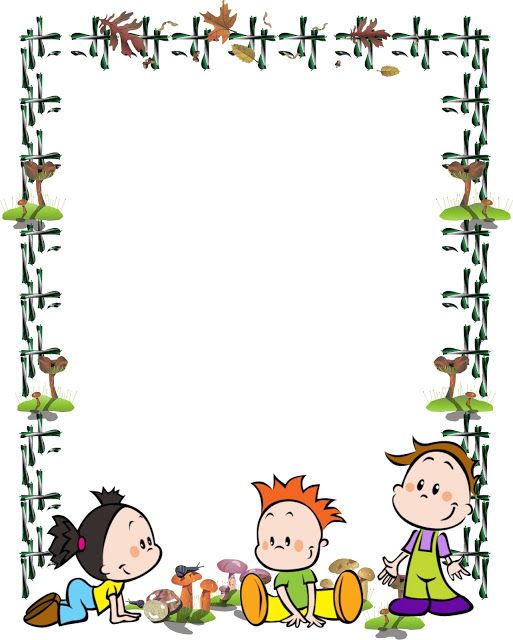 JUSTIFICACIÓNLa educación de preescolar se fundamenta en cuatro aprendizajes principales que a través de la vida serán los pilares del conocimiento Según Jacques Delors, en el documento “La educación encierra un tesoro” 1 , la educación debe estructurarse en torno a cuatro aprendizajes fundamentales, que en el transcurso de la vida serán para cada persona, en cierto sentido, los pilares del conocimiento: Aprender a conocer, es decir, adquirir los instrumentos de la comprensión; aprender a hacer, para poder influir sobre el propio entorno; aprender a vivir juntos, para participar y cooperar con los demás en todas las actividades humanas, y, por último, aprender a ser, un proceso fundamental que recoge elementos de los tres anteriores. Por supuesto, estas cuatro vías del saber convergen en una sola, ya que haya entre ellas múltiples puntos de contacto, coincidencia e intercambio1.	Aprender a conocer: Este tipo de aprendizaje puede considerarse, a la vez medio y finalidad de la vida humana; consiste en aprender a comprender suficientemente el medio que nos rodea, para vivir con dignidad y desarrollarse tanto profesional como socialmente y como fin, el tener la posibilidad de comprender, conocer y descubrir; aprender a conocer supone, aprender a aprender para aprovechar las posibilidades que nos ofrece la educación.2.	Aprender a hacer: es una consecuencia natural de la anterior. Es el desarrollo de las capacidades de los seres humanos para hacer frente a las situaciones y problemas, que les permite trabajar en grupo. Haciendo a los niños y niñas participes de la planeación y elaboración de una tarea en comunicación, en donde se favorezca la cooperación, la tolerancia y el respeto y donde se desarrolle un aprendizaje verdadero mediante el intercambio de información, toma de decisiones y sobre todo, la puesta en práctica. Además, mediante la observación del ambiente que lo rodea y la experimentación, puede obtenerse información, establecer relaciones, comprender y formular hipótesis, gracias a las formas de acción e interacción con los objetos, elementos y personas de su entorno.3.	Aprender a vivir juntos: es aprender a vivir con los demás, en este sentido  la educación tiene una doble misión: la primera hacer que los niños descubra al otro y que se cree una idea sobre la diversidad humana, lo cual le permitirá tomar conciencia sobre semejanza, diferencias y la interdependencia del ser humano con la sociedad que lo rodea, pero forzosamente para conocer al otro primero él debe conocerse así mismo, para que sepa quién es; y así pueda darse un lugar y darle un lugar de los demás para tener buena relaciones y reacciones; por otra parte aprender a vivir juntos significa tener objetivos y metas en común que les permitan tener expectativas mancomunadas y que posibiliten la creación de proyectos motivadores, cooperativos y solidarios que permitan a todos los niños y niñas, sin importar raza ni sexo a tener la misma posibilidad de educación, esto se rectifica con el principio “los derechos de los niños prevalecen sobre los de los demás4. Aprender a ser: la función esencial de la educación es proporcionar al ser humano libertad de pensamiento, juicio sentimientos y de imaginación suficiente para desarrollar la plenitud de sus talentos y poder crear su propio destino. “el desarrollo tiene por objeto, el despliegue completo del hombre con todas sus riquezas y en la complejidad de sus expresiones y de sus compromisos como individuos miembros de una familia y de una colectividad, ciudadano y productor, inventor de técnicas y creador de sueños”.  El desarrollo del niño está ligado al contexto global que lo rodean; aspectos sociales, económicos y culturales, son condiciones ineludibles para promover y garantizar su formación educativa, por lo que es de vital importancia tener en cuenta la interacción entre creencias, actitudes y comportamientos de los padres y adultos de la comunidad que son los que comienzan a inculcar educación, crianza y definición de las necesidades del ser humano y la sociedad. La concepción de niñez es reflejo del imaginario colectivo y forma principal de cada cultura. Para que la educación preescolar tenga un impacto importante en la vida del niño y la niña es necesario proponer una pedagogía educativa que reconozca una historia de vida y el significado de la familia en la educación del niño; buscando articular y dar procesos a su evolución como individuo, pero, además, como ente primordial de una sociedad. Entender el desarrollo humano como proceso implica comprender las interrelaciones entre sus dimensiones: ética, comunicativa, espiritual, cognitiva, estética, socio -afectiva y corporal.Es por ello que los docentes de preescolar se apoyan en Los DBA de transición, porque son el conjunto de aprendizajes estructurantes que construyen las niñas y los niños a través de las interacciones que establecen con el mundo, con los otros y consigo mismos, por medio de experiencias y ambientes pedagógicos en los que está presente el juego, las expresiones artísticas, la exploración del medio y la literatura. Los DBA se fundamentan en 3 grandes propósitos que la educación inicial está llamada a promover y potenciar: Derechos Básicos de Aprendizaje (DBA) para el Grado Transición 1. Las niñas y los niños construyen su identidad en relación con los otros; se sienten queridos, y valoran positivamente pertenecer a una familia, cultura y mundo. 2. Las niñas y los niños son comunicadores activos de sus ideas, sentimientos y emociones; expresan, imaginan y representan su realidad. 3. Las niñas y los niños disfrutan aprender; exploran y se relacionan con el mundo para comprenderlo y construirloEn la educación preescolar el niño y la niña pasan a ser miembro de un nuevo colectivo, es decir, a compartir actividades, objetos, intereses, relaciones con personas y compañeros diferentes al de su ámbito familiar. El docente debe favorecer y aprovechar este espacio para nuevos aprendizajes: de un lado el desarrollo de la sociabilidad como uno de los aspectos básicos de la educación y, por otro, un equilibrio entre la dimensión individual y la social que contribuya al desarrollo personal.FINES DEL SISTEMA EDUCATIVO COLOMBIANOSegún el libro “lineamientos curriculares de preescolar, del MEN”: En nuestro país la atención  y educación formal de los niños y niñas entre los 3 y 6 años de edad es relativamente reciente, sin embargo en este corto periodo han sucedido hechos significativos que han afectado de manera positiva, la calidad de vida de los niños; el estado colombiano formula por primera vez una política de atención y protección a los niños menores de 7 años (ley 27 de 1974) a la cual se incorporaron paulatinamente las relacionadas con la salud y educación.La propuesta  curricular para el grado cero en sus marcos políticos, conceptuales y pedagógicos, y lineamientos para la construcción de la lengua escrita y el conocimiento matemático, orientaron la creación de ambientes de socialización y aprendizaje que favorecieron el desarrollo integral, la transición de la vida familiar y comunitaria en la vida escolar, incrementando el interés por aprendizaje escolar, el conocimiento, el desarrollo de la autonomía, la apropiación de la cultura y las relaciones sociales, la vinculación de la familia y la comunidad. Presento como estrategia de trabajo el proyecto pedagógico y el juego como actividad principal.El nivel de educación preescolar se enmarca en las disposiciones de la ley 115 de1994 y sus normas reglamentarias, que no solo reconocen el avance anterior, sino que amplían la reflexión alrededor de fines, objetivos, estructura, organización, componentes, estrategias, hasta el punto de ser considerada nuevamente como parte esencial del sistema educativo formal y como estrategia en la formación del plan decenal de educación.También se tiene presente el Decreto 1075/2015 art. 2.3.3.2.1.1. al 2.3.3.2.2.1.10 (exceptuando el 2.3.3.2.2.1.6) en el cual se dan normas del grado preescolar, las edades para cursar según los niveles establecidos (prejardín, jardín, transición), así mismo propone los requisitos para el ingreso a las instituciones educativas y reglamenta la no perdida del año escolarEn esencia lo que se propone es el desarrollo pleno de los principios de equidad e igualdad de oportunidades educativas para los más pequeños que se explicitan en el decreto 2247/97, en el cual se establecen normas relativas a la prestación del servicio educativo en el nivel preescolar, su organización y orientaciones curriculares sustentadas en los principios de integralidad, participación y lúdica. Como puede observarse con el sector educativo en cumplimiento de la ley general de educación está comprometido en su misión de promover e impulsar acciones de orden económico y pedagógico para el desarrollo de la educación preescolar. Es una voluntad mancomunada entre el gobierno, la familia y la sociedad civil, para transformar las concepciones   acerca de la educación infantil y por lo tanto las instituciones educativas de tal manera que pueda garantizar un servicio educativo de calidad, que se ajuste a las necesidades y características sociales, étnicas, económicas cognoscitivas y culturales de los niños colombianosMARCO CONCEPTUAL DEL ÁREAEl nivel preescolar basa su aspecto legal en la Constitución Política de Colombia, donde se define al país como la sociedad y el ciudadano que se quiere formar y define cuales son las instituciones que lo hacen posible en la ley general de educación (ley 115) y en sus decretos reglamentarios (1860\94, 2247\97 y 230) dentro de la práctica educativa deben tenerse en cuenta enfoques sociológicos antropológicos, epistemológicos, psicológicos y pedagógicos que la fundamentan. Se busca dar lineamientos que sustenten la acción pedagógica en el preescolar dentro de la pedagogía activa, con base en unos fundamentos pedagógicos y psicológicos que procuren el cumplimiento de los principios de integridad, participación y lúdica establecidos en el decreto reglamentarioDesde la psicología: En la construcción del saber y de la práctica psicológica, se ha desarrollado alrededor de ciertas categorías de explicación, que se han definido en un carácter dialectico de opuestos: lo innato y lo adquirido, lo individual y lo social, lo biológico y lo cultural, lo interno y lo externo, lo orgánico y lo ambiental.El desarrollo humano tiene su origen y posibilidad en los espacios de interacción de la vida cotidiana en los que se conjugan la individualidad y la sociabilidad del sujeto, su dimensión biológica y su dimensión social, su especie y que son constituidos en los procesos de socialización, a través de los cuales la persona se exterioriza y construye la realidad social y objetiva , la que a su vez vuelva a interiorizar en términos de significaciones que han adquirido verdad en la cultura    ( Bruner, Habermas) Vygotsky considera que el aprendizaje antecede al desarrollo y puede incidir en él , ayudando al niño en la  superación de los límites de la zona de desarrollo potencial, demostrando lo que el niño es capaz de hacer con la ayuda de los adultos, muestra los procesos de desarrollo y maduración que ya se han producido en el niño y también los procesos que están madurando y7 desarrollándose en él. Desde la pedagogía: Dentro del desarrollo la actividad se concibe como interacción que se establece entre el sujeto y los objetos del mundo físico, y social;  pasa de un plano externo, sensorial y practico a uno interno y reflexivo que el permite informar las relaciones que existen entre ellos, representarla y operar mentalmente para construir conocimientos, logrando alcanzar de esta forma, niveles superiores en sus propias y muy personales formas de pensar y de relacionarse con los objetos y personas. La pedagogía activa considera la educación como señalamiento de caminos para la autodeterminación personal y social, y como el desarrollo de la conciencia crítica por medio del análisis en la transformación de la realidad; acentúa, además, el carácter activo del niño, en el proceso de aprendizaje interpretándolo como la búsqueda de significados, el criticar, inventar, indagar en contacto permanente con la realidad y le concede importancia a su motivación y a la relación escuela-comunidad-vida.Jean Piaget fundamenta las etapas del desarrollo, con estas evidencia características generales en la que los niños y niñas podían situarse según su edad cronológica, esta teoría muestra como los niños desarrollan su pensamiento percibiendo el mundo que los rodea, pues el seres humano aprende por la interacción con otros, imantando sus acciones y su forma de lenguaje, comenzando con símbolos hasta construir el lenguaje convencional; según Piaget los niños de preescolar se encuentran en una etapa pre operacional, en la cual: •	“Se desarrolla gradualmente el uso del lenguaje y la capacidad para pensar en forma simbólica•	Es capaz de pensar en operaciones unidireccionales•	Le resulta difícil ponerse en el lugar de los demás, su pensamiento es egocéntrico•	Tiene inteligencia representacional” (pág. 9)Así mismo identifica al docente como animador, orientador y catalizador del proceso de aprendizaje, concibe la verdad como proyecto que es elaborado y no como posición exclusiva de unos pocos, teoría y práctica un proceso complementario y la relación docente-estudiante, es un proceso de dialogo, cooperación y apertura permanenteLas actividades en el nivel de preescolar deben ser estructuradas y adecuadas a sus etapas desarrollo, para logra la integralidad y armonía en sus procesos a nivel cognitivo, social y emocional de esta forma, el niño responde a sus intereses y necesidades, espera que el docente le de todo solucionado y el indique manera de realizar: busca, pregunta, propone y ejecuta acciones y trabajos que creen necesarios para cumplir con su propósitoOBJETIVO GENERAL DEL ÁREAPropiciar el desarrollo integral y armónico de las capacidades socio afectivas, cognoscitivas, físicas y comunicativas, atendiendo a las características de su edad y el entorno social.OBJETIVOS ESPECÍFICOSPropiciar el conocimiento del propio cuerpo y de sus posibilidades de acción, así como la adquisición de su identidad y autonomía.Promover el desarrollo de la socialización como eje fundamental del grado preescolar. Promover en los niños y niñas una actitud positiva hacia el trabajo cooperativo.Establecer en los niños y niñas hábitos de aseo e higiene personal como aspecto fundamental en cuidado de su salud física, mental y espiritual. Fortalecer en los niños y niñas la motricidad fina y gruesa como habilidad fundamental para la iniciación de la lectura y la escritura. Inculcar en el niño valores como el amor, la responsabilidad, la honestidad y el respeto por sí mismo y los demás.Favorecer la libre expresión para estimular el sentido crítico y la creatividad.Proporcionar en los niños y niñas experiencias que faciliten su autonomía y contribuyan a satisfacer sus necesidades e intereses.Fomentar en los niños y niñas actitudes para la conservación, protección, mejoramiento y uso racional de los recursos naturales existentes en su medio ambiente.Motivar el hábito de la lectura como eje fundamental para el proceso lectoescritura. DIAGNÓSTICO DE NECESIDADES DE FORMACIÓNCuando nos referimos a la calidad educativa se pone especial énfasis en la mejora permanente, porque su avance no puede detenerse en ningún momento si se pretende preparar para la vida a las jóvenes generaciones.  Es por ello que, para lograr un mayor avance en el desarrollo de habilidades, destrezas, actitudes y aptitudes de los estudiantes es necesario que las maestras estén en un constante aprendizaje, innovando en el uso nuevas estrategias, que permitan que la educación sea continua y de agrado para los niños y niñas, atendiendo a las necesidades de la comunidad educativa y las expectativas de una sociedad global.  INTENSIDAD HORARIADIMENSION COGNITIVA 5 horasDIMENSION COMUNICATIVA  5 horasDIMENSION CORPORAL 4 horasDIMENSION ESTETICA 3 horasDIMENSION ETICA Y VALORES 3 horas Cabe especificar que las Dimensiones se trabajan en forma integral, porque con las actividades propuestas se desarrollan conjuntamente. MATRIZ DOFAMETODOLOGÍA GENERALLa institución  se basa en el modelo pedagógico  INTEGRAL (holístico), con un enfoque SOCIAL, que permite el desarrollo de COMPETENCIAS en el estudiante, como PROTAGONISTA del proceso de formación educativo y acorde con las necesidades de un mundo globalizado, en el cual el maestro crea un ambiente estimulante, que facilite al niño su acceso a las estructuras cognoscitivas, El maestro será un facilitador de experiencias,  la meta es lograr que el niño acceda progresiva y secuencialmente al  desarrollo intelectual de acuerdo a las necesidades de cada uno. METAS:  Acceso a una etapa de mayor complejidad, aunque considerando las características biopsicosociales individuales y ritmos de aprendizaje.RELACION: Maestro estudiante bidimensional donde el maestro se convierte en facilitador del proceso y el estudiante es el protagonista de su proceso de formación en compañía de su familia.  METODO: Consiste en crear ambientes propicios para el desarrollo de habilidades y capacidades teniendo en cuenta las características individuales del estudiante.CONTENIDOS: Dimensiones del desarrollo.DESARROLLO: Progresivo, secuencial, individual, trabajo por procesos.LA METODOLOGÍA DEL GRADO TRANSICIÓN Se basa en los 4 pilares de la educación preescolar, el arte, el juego, la literatura y la exploración del medio; donde a través de la planeación y ejecución de actividades integrales se desarrolla en los niños, habilidades, destrezas y capacidades que cada uno tiene, respetando su ritmo de aprendizaje y la manera de obtenerlo. Se busca principalmente que los niños interactúen entre sí propiciando la socialización, el desarrollo de las capacidades cognoscitivas y sociales; y se incremente la competencia comunicativa. De igual forma es necesario resaltar que en el grado preescolar se aplica la utilización de material concreto y el juego como herramienta básica para el aprendizaje y desarrollo de las competencias básicas Es importante hacer claridad que la escritura desde el preescolar se inicia de manera espontánea, donde los niños crean su propio lenguaje (lenguaje simbólico) y poco a poco obtienen los códigos para desarrollar en ellos no solo el conocimiento de la escritura sino el fortalecimiento de la motricidad fina y el fortalecimiento de las habilidades de pensamiento.RECURSOS GENERALESHUMANOS: maestras, padres de familia y/o acudientes y alfabetizadores en caso de que la alternancia lo posibilite. TECNOLOGICOS: Equipos y material audiovisual tales como Video-vean, computador, grabadora, celular, internet, página institucional y WhatsApp.FISICOS: Aula de clase, canchas, parque infantil. MATERIAL IMPRESO: Portadores de textos como libros, periódico y revistas; además de talleres, fichas, rótulos, flash car, loterías, libros de coloreado, rompecabezas, entre otros.MATERIAL DIDACTICO: Regletas, vinilos, bloques lógicos, material de encaje, tijeras, papeles (iris, cartulina, silueta, globo), colores, lápices, cuentos infantiles, libro de trabajo de clase (editorial Redex) EVALUACIÓNLa evaluación como elemento importante  del proceso educativo se constituye en un elemento que involucra la obtención de criterios necesarios para encaminar y reorientar mediante acciones efectivas los procesos de enseñanza y aprendizaje. En la educación preescolar la evaluación tiene una función esencial y exclusivamente formativa, como medio para el mejoramiento del proceso educativo continuo, y no para determinar si un estudiante gana, como condición para pasar al siguiente grado, ya que este es aprobado por el hecho de haber cursado el nivel de transición. Será continua e incluirá tareas de clase, pruebas parciales, tareas de casa, talleres de repaso, participación en clase, evaluaciones escritas acordes, lectura de cuentos mediante interpretación de imágenes; así como características y aspectos cualitativos del estudiante como nivel de compromiso, respeto por los demás, autonomía, y responsabilidad. La evaluación en el nivel preescolar es un proceso integral, sistemático, permanente, participativo y cualitativo que tiene, entre otros propósitos:a) Conocer el estado del desarrollo integral del educando y de sus avances;b) Estimular el afianzamiento de valores, actitudes, aptitudes y hábitos;c) Generar en el maestro, en los padres de familia y en el educando, espacios de reflexión que les permitan reorientar sus procesos pedagógicos y tomar las medidas necesarias para superar las circunstancias que interfieran en el aprendizaje.Los registros de calificación tendrán como una de sus finalidades contribuir a que la maestra del grado siguiente  cuente con información para diseñar o planificar su trabajo en función de las características de sus nuevos estudiantes; es por ello que se hace necesario identificar los aspectos más significativos en cada área del desarrollo: física, psicomotora, lenguaje, cognoscitiva y socio-emocional, las conductas esperadas en cada dimensión de desarrollo y los trastornos a detectar en cada una de ellas. CIBERGRAFÍAhttp://www.mineducacion.gov.co/1621/articles-89869_archivo_pdf10.pdfhttp://aprende.colombiaaprende.edu.co/sites/default/files/naspublic/siemprediae/DECRETO-1075-DEL-26-DE-MAYO-DE-2015_0.pdfhttp://educacionestrategica.blogspot.com/2008/09/jerome-bruner-y-la-educacion.htmlhttp://www.preescolarvm.unlugar.com/bolmat.pdfhttp://www.mineducacion.gov.co/1621/articles-339975_recurso_11.pdfhttp://www.col.opsoms.org/juventudes/Situacion/LEGISLACION/EDUCACION/ED186094.HThttp://aprende.colombiaaprende.edu.co/ckfinder/userfiles/files/DBA%20Transici%C3%B3n.pdfhttp://www.paidopsiquiatria.cat/files/teorias_desarrollo_cognitivo.pdfMALLA CURRICULAR2022DEBILIDADESOPORTUNIDADESFORTALEZASAMENAZAS1.Desnivel en las edades de los niños entre 4, 5 y 6 años evidenciándose en el proceso de aprendizaje y desenvolvimiento emocional, social, físico y conversacional. 1. Usos de las herramientas digitales y estrategias mediadas por las TIC.1. Equipo de trabajo2. Resultado obtenidos a final de cada año debido al buen proceso con los proyectos de aula. Falta de acompañamiento por parte de las familias en el proceso de escolar de los niños y niñas. EVALUACIÓN DEL AREA 2021EVALUACIÓN DEL AREA 2021RIESGOSOPORTUNIDADES DE MEJORA•	Insuficiencia en la conectividad.•	Falta de acompañamiento Familiar.•	Recursos tecnológicos limitados en algunas familias•	Ausentismo de los estudiantes y desmotivación por parte de ellos y sus familias. •	Docentes Competentes.•	Aprendizajes significativos del grado •	 Atención permanente y personalizada a padres y/o acudiente y estudiantes.•	Referenciación pedagógica.ESTRATEGIA DE MEJORAMIENTO  2022ESTRATEGIA DE MEJORAMIENTO  2022Involucrar más a las familias en el proceso escolar y el desarrollo de actividades del grado para mejorar el desempeño escolar.  Fortalecer la comunicación con los padres de familia Implementar estrategias pedagógicas que fortalezcan competencia discursiva (personaje estrella, cuento viajero, presentación de poesías y canciones a papá y mamá, participación en la feria de la ciencia). Involucrar más a las familias en el proceso escolar y el desarrollo de actividades del grado para mejorar el desempeño escolar.  Fortalecer la comunicación con los padres de familia Implementar estrategias pedagógicas que fortalezcan competencia discursiva (personaje estrella, cuento viajero, presentación de poesías y canciones a papá y mamá, participación en la feria de la ciencia). ASIGNATURA:ASIGNATURA:ASIGNATURA:ASIGNATURA:ASIGNATURA:ASIGNATURA: Dimensión Cognitiva Dimensión Cognitiva Dimensión CognitivaPERIODO:PERIODO:PERIODO:PERIODO:PERIODO:PERIODO:UnoUnoGRADO:GRADO:GRADO:GRADO:GRADO:GRADO: Preescolar Preescolar PreescolarDOCENTE:DOCENTE:DOCENTE:DOCENTE:DOCENTE:DOCENTE:TEMATICA PROPUESTATEMATICA PROPUESTATEMATICA PROPUESTATEMATICA PROPUESTAEVIDENCIA DE APRENDIZAJE EVIDENCIA DE APRENDIZAJE EVIDENCIA DE APRENDIZAJE ESTRATEGIAS METODOLOGICASESTRATEGIAS METODOLOGICASESTRATEGIAS METODOLOGICASESTRATEGIAS METODOLOGICASESTRATEGIAS METODOLOGICASCRITERIOS DE EVALUACIONCRITERIOS DE EVALUACIONCRITERIOS DE EVALUACION-Clasificación, y agrupación de elementos-Números Naturales-Figuras geométricas -Concepto de nociones espaciales (grande-pequeño, arriba-abajo, adelante-atrás, entre otros)-Características de los objetos (tamaño, color, forma)-reconozco mi cuerpo y sus partes  -los sentidos-la familia -Clasificación, y agrupación de elementos-Números Naturales-Figuras geométricas -Concepto de nociones espaciales (grande-pequeño, arriba-abajo, adelante-atrás, entre otros)-Características de los objetos (tamaño, color, forma)-reconozco mi cuerpo y sus partes  -los sentidos-la familia -Clasificación, y agrupación de elementos-Números Naturales-Figuras geométricas -Concepto de nociones espaciales (grande-pequeño, arriba-abajo, adelante-atrás, entre otros)-Características de los objetos (tamaño, color, forma)-reconozco mi cuerpo y sus partes  -los sentidos-la familia -Clasificación, y agrupación de elementos-Números Naturales-Figuras geométricas -Concepto de nociones espaciales (grande-pequeño, arriba-abajo, adelante-atrás, entre otros)-Características de los objetos (tamaño, color, forma)-reconozco mi cuerpo y sus partes  -los sentidos-la familia -Realiza clasificación, y agrupación con material concreto-Reconoce las figuras geométricas básicas-Dibuja los objetos y sus características-Forma grupos con objetos concretos-Emplea el sentido del tacto para identificar la forma de los objetos-Realiza conteo de números-Realiza descripciones sencillas-Escribe y cuantifica los objetos-Forma grupos con objetos concretos por tamaño, color y forma)-Identifica los miembros de su familia-Reconoce su cuerpo, sus partes y las funciones elementales de cada una.  -identifica los sentidos para aprender de su entorno que lo rodea -Entrega oportunamente las evidencias de las actividades realizadas.-sigue las instrucciones para desarrollar las actividades escolares.-Realiza clasificación, y agrupación con material concreto-Reconoce las figuras geométricas básicas-Dibuja los objetos y sus características-Forma grupos con objetos concretos-Emplea el sentido del tacto para identificar la forma de los objetos-Realiza conteo de números-Realiza descripciones sencillas-Escribe y cuantifica los objetos-Forma grupos con objetos concretos por tamaño, color y forma)-Identifica los miembros de su familia-Reconoce su cuerpo, sus partes y las funciones elementales de cada una.  -identifica los sentidos para aprender de su entorno que lo rodea -Entrega oportunamente las evidencias de las actividades realizadas.-sigue las instrucciones para desarrollar las actividades escolares.-Realiza clasificación, y agrupación con material concreto-Reconoce las figuras geométricas básicas-Dibuja los objetos y sus características-Forma grupos con objetos concretos-Emplea el sentido del tacto para identificar la forma de los objetos-Realiza conteo de números-Realiza descripciones sencillas-Escribe y cuantifica los objetos-Forma grupos con objetos concretos por tamaño, color y forma)-Identifica los miembros de su familia-Reconoce su cuerpo, sus partes y las funciones elementales de cada una.  -identifica los sentidos para aprender de su entorno que lo rodea -Entrega oportunamente las evidencias de las actividades realizadas.-sigue las instrucciones para desarrollar las actividades escolares.-Jugar con los bloques lógicos a identificar cada figura, inicialmente según la forma y después según el tamaño.-Señalar un objeto y pedirles que muestren sus diferencias y similitudes según sus saberes.-Identificar, señalar, nominar objetos que se encuentren dentro del aula-Graficar números y figuras geométricas -Pedirles que señalen objetos ubicados con relación a un referente.-Formar conjuntos-Comparar colecciones de objetos, contar y señalar cuál tiene más elementos, cuál tiene menos o si tiene igual cantidad.- Ver y escuchar videos y canciones -Jugar con los bloques lógicos a identificar cada figura, inicialmente según la forma y después según el tamaño.-Señalar un objeto y pedirles que muestren sus diferencias y similitudes según sus saberes.-Identificar, señalar, nominar objetos que se encuentren dentro del aula-Graficar números y figuras geométricas -Pedirles que señalen objetos ubicados con relación a un referente.-Formar conjuntos-Comparar colecciones de objetos, contar y señalar cuál tiene más elementos, cuál tiene menos o si tiene igual cantidad.- Ver y escuchar videos y canciones -Jugar con los bloques lógicos a identificar cada figura, inicialmente según la forma y después según el tamaño.-Señalar un objeto y pedirles que muestren sus diferencias y similitudes según sus saberes.-Identificar, señalar, nominar objetos que se encuentren dentro del aula-Graficar números y figuras geométricas -Pedirles que señalen objetos ubicados con relación a un referente.-Formar conjuntos-Comparar colecciones de objetos, contar y señalar cuál tiene más elementos, cuál tiene menos o si tiene igual cantidad.- Ver y escuchar videos y canciones -Jugar con los bloques lógicos a identificar cada figura, inicialmente según la forma y después según el tamaño.-Señalar un objeto y pedirles que muestren sus diferencias y similitudes según sus saberes.-Identificar, señalar, nominar objetos que se encuentren dentro del aula-Graficar números y figuras geométricas -Pedirles que señalen objetos ubicados con relación a un referente.-Formar conjuntos-Comparar colecciones de objetos, contar y señalar cuál tiene más elementos, cuál tiene menos o si tiene igual cantidad.- Ver y escuchar videos y canciones -Jugar con los bloques lógicos a identificar cada figura, inicialmente según la forma y después según el tamaño.-Señalar un objeto y pedirles que muestren sus diferencias y similitudes según sus saberes.-Identificar, señalar, nominar objetos que se encuentren dentro del aula-Graficar números y figuras geométricas -Pedirles que señalen objetos ubicados con relación a un referente.-Formar conjuntos-Comparar colecciones de objetos, contar y señalar cuál tiene más elementos, cuál tiene menos o si tiene igual cantidad.- Ver y escuchar videos y canciones -Actividades de clase-Tareas de casa-Participación en clase-Lectura de cuentos e interpretación de imágenes, -Constancia tarea que emprende -Coloreado de fichas e imágenes-Evaluaciones Orales-Actividades de clase-Tareas de casa-Participación en clase-Lectura de cuentos e interpretación de imágenes, -Constancia tarea que emprende -Coloreado de fichas e imágenes-Evaluaciones Orales-Actividades de clase-Tareas de casa-Participación en clase-Lectura de cuentos e interpretación de imágenes, -Constancia tarea que emprende -Coloreado de fichas e imágenes-Evaluaciones Orales-Clasificación, y agrupación de elementos-Números Naturales-Figuras geométricas -Concepto de nociones espaciales (grande-pequeño, arriba-abajo, adelante-atrás, entre otros)-Características de los objetos (tamaño, color, forma)-reconozco mi cuerpo y sus partes  -los sentidos-la familia -Clasificación, y agrupación de elementos-Números Naturales-Figuras geométricas -Concepto de nociones espaciales (grande-pequeño, arriba-abajo, adelante-atrás, entre otros)-Características de los objetos (tamaño, color, forma)-reconozco mi cuerpo y sus partes  -los sentidos-la familia -Clasificación, y agrupación de elementos-Números Naturales-Figuras geométricas -Concepto de nociones espaciales (grande-pequeño, arriba-abajo, adelante-atrás, entre otros)-Características de los objetos (tamaño, color, forma)-reconozco mi cuerpo y sus partes  -los sentidos-la familia -Clasificación, y agrupación de elementos-Números Naturales-Figuras geométricas -Concepto de nociones espaciales (grande-pequeño, arriba-abajo, adelante-atrás, entre otros)-Características de los objetos (tamaño, color, forma)-reconozco mi cuerpo y sus partes  -los sentidos-la familia -Realiza clasificación, y agrupación con material concreto-Reconoce las figuras geométricas básicas-Dibuja los objetos y sus características-Forma grupos con objetos concretos-Emplea el sentido del tacto para identificar la forma de los objetos-Realiza conteo de números-Realiza descripciones sencillas-Escribe y cuantifica los objetos-Forma grupos con objetos concretos por tamaño, color y forma)-Identifica los miembros de su familia-Reconoce su cuerpo, sus partes y las funciones elementales de cada una.  -identifica los sentidos para aprender de su entorno que lo rodea -Entrega oportunamente las evidencias de las actividades realizadas.-sigue las instrucciones para desarrollar las actividades escolares.-Realiza clasificación, y agrupación con material concreto-Reconoce las figuras geométricas básicas-Dibuja los objetos y sus características-Forma grupos con objetos concretos-Emplea el sentido del tacto para identificar la forma de los objetos-Realiza conteo de números-Realiza descripciones sencillas-Escribe y cuantifica los objetos-Forma grupos con objetos concretos por tamaño, color y forma)-Identifica los miembros de su familia-Reconoce su cuerpo, sus partes y las funciones elementales de cada una.  -identifica los sentidos para aprender de su entorno que lo rodea -Entrega oportunamente las evidencias de las actividades realizadas.-sigue las instrucciones para desarrollar las actividades escolares.-Realiza clasificación, y agrupación con material concreto-Reconoce las figuras geométricas básicas-Dibuja los objetos y sus características-Forma grupos con objetos concretos-Emplea el sentido del tacto para identificar la forma de los objetos-Realiza conteo de números-Realiza descripciones sencillas-Escribe y cuantifica los objetos-Forma grupos con objetos concretos por tamaño, color y forma)-Identifica los miembros de su familia-Reconoce su cuerpo, sus partes y las funciones elementales de cada una.  -identifica los sentidos para aprender de su entorno que lo rodea -Entrega oportunamente las evidencias de las actividades realizadas.-sigue las instrucciones para desarrollar las actividades escolares.-Jugar con los bloques lógicos a identificar cada figura, inicialmente según la forma y después según el tamaño.-Señalar un objeto y pedirles que muestren sus diferencias y similitudes según sus saberes.-Identificar, señalar, nominar objetos que se encuentren dentro del aula-Graficar números y figuras geométricas -Pedirles que señalen objetos ubicados con relación a un referente.-Formar conjuntos-Comparar colecciones de objetos, contar y señalar cuál tiene más elementos, cuál tiene menos o si tiene igual cantidad.- Ver y escuchar videos y canciones -Jugar con los bloques lógicos a identificar cada figura, inicialmente según la forma y después según el tamaño.-Señalar un objeto y pedirles que muestren sus diferencias y similitudes según sus saberes.-Identificar, señalar, nominar objetos que se encuentren dentro del aula-Graficar números y figuras geométricas -Pedirles que señalen objetos ubicados con relación a un referente.-Formar conjuntos-Comparar colecciones de objetos, contar y señalar cuál tiene más elementos, cuál tiene menos o si tiene igual cantidad.- Ver y escuchar videos y canciones -Jugar con los bloques lógicos a identificar cada figura, inicialmente según la forma y después según el tamaño.-Señalar un objeto y pedirles que muestren sus diferencias y similitudes según sus saberes.-Identificar, señalar, nominar objetos que se encuentren dentro del aula-Graficar números y figuras geométricas -Pedirles que señalen objetos ubicados con relación a un referente.-Formar conjuntos-Comparar colecciones de objetos, contar y señalar cuál tiene más elementos, cuál tiene menos o si tiene igual cantidad.- Ver y escuchar videos y canciones -Jugar con los bloques lógicos a identificar cada figura, inicialmente según la forma y después según el tamaño.-Señalar un objeto y pedirles que muestren sus diferencias y similitudes según sus saberes.-Identificar, señalar, nominar objetos que se encuentren dentro del aula-Graficar números y figuras geométricas -Pedirles que señalen objetos ubicados con relación a un referente.-Formar conjuntos-Comparar colecciones de objetos, contar y señalar cuál tiene más elementos, cuál tiene menos o si tiene igual cantidad.- Ver y escuchar videos y canciones -Jugar con los bloques lógicos a identificar cada figura, inicialmente según la forma y después según el tamaño.-Señalar un objeto y pedirles que muestren sus diferencias y similitudes según sus saberes.-Identificar, señalar, nominar objetos que se encuentren dentro del aula-Graficar números y figuras geométricas -Pedirles que señalen objetos ubicados con relación a un referente.-Formar conjuntos-Comparar colecciones de objetos, contar y señalar cuál tiene más elementos, cuál tiene menos o si tiene igual cantidad.- Ver y escuchar videos y canciones -Actividades de clase-Tareas de casa-Participación en clase-Lectura de cuentos e interpretación de imágenes, -Constancia tarea que emprende -Coloreado de fichas e imágenes-Evaluaciones Orales-Actividades de clase-Tareas de casa-Participación en clase-Lectura de cuentos e interpretación de imágenes, -Constancia tarea que emprende -Coloreado de fichas e imágenes-Evaluaciones Orales-Actividades de clase-Tareas de casa-Participación en clase-Lectura de cuentos e interpretación de imágenes, -Constancia tarea que emprende -Coloreado de fichas e imágenes-Evaluaciones Orales-Clasificación, y agrupación de elementos-Números Naturales-Figuras geométricas -Concepto de nociones espaciales (grande-pequeño, arriba-abajo, adelante-atrás, entre otros)-Características de los objetos (tamaño, color, forma)-reconozco mi cuerpo y sus partes  -los sentidos-la familia -Clasificación, y agrupación de elementos-Números Naturales-Figuras geométricas -Concepto de nociones espaciales (grande-pequeño, arriba-abajo, adelante-atrás, entre otros)-Características de los objetos (tamaño, color, forma)-reconozco mi cuerpo y sus partes  -los sentidos-la familia -Clasificación, y agrupación de elementos-Números Naturales-Figuras geométricas -Concepto de nociones espaciales (grande-pequeño, arriba-abajo, adelante-atrás, entre otros)-Características de los objetos (tamaño, color, forma)-reconozco mi cuerpo y sus partes  -los sentidos-la familia -Clasificación, y agrupación de elementos-Números Naturales-Figuras geométricas -Concepto de nociones espaciales (grande-pequeño, arriba-abajo, adelante-atrás, entre otros)-Características de los objetos (tamaño, color, forma)-reconozco mi cuerpo y sus partes  -los sentidos-la familia -Realiza clasificación, y agrupación con material concreto-Reconoce las figuras geométricas básicas-Dibuja los objetos y sus características-Forma grupos con objetos concretos-Emplea el sentido del tacto para identificar la forma de los objetos-Realiza conteo de números-Realiza descripciones sencillas-Escribe y cuantifica los objetos-Forma grupos con objetos concretos por tamaño, color y forma)-Identifica los miembros de su familia-Reconoce su cuerpo, sus partes y las funciones elementales de cada una.  -identifica los sentidos para aprender de su entorno que lo rodea -Entrega oportunamente las evidencias de las actividades realizadas.-sigue las instrucciones para desarrollar las actividades escolares.-Realiza clasificación, y agrupación con material concreto-Reconoce las figuras geométricas básicas-Dibuja los objetos y sus características-Forma grupos con objetos concretos-Emplea el sentido del tacto para identificar la forma de los objetos-Realiza conteo de números-Realiza descripciones sencillas-Escribe y cuantifica los objetos-Forma grupos con objetos concretos por tamaño, color y forma)-Identifica los miembros de su familia-Reconoce su cuerpo, sus partes y las funciones elementales de cada una.  -identifica los sentidos para aprender de su entorno que lo rodea -Entrega oportunamente las evidencias de las actividades realizadas.-sigue las instrucciones para desarrollar las actividades escolares.-Realiza clasificación, y agrupación con material concreto-Reconoce las figuras geométricas básicas-Dibuja los objetos y sus características-Forma grupos con objetos concretos-Emplea el sentido del tacto para identificar la forma de los objetos-Realiza conteo de números-Realiza descripciones sencillas-Escribe y cuantifica los objetos-Forma grupos con objetos concretos por tamaño, color y forma)-Identifica los miembros de su familia-Reconoce su cuerpo, sus partes y las funciones elementales de cada una.  -identifica los sentidos para aprender de su entorno que lo rodea -Entrega oportunamente las evidencias de las actividades realizadas.-sigue las instrucciones para desarrollar las actividades escolares.-Jugar con los bloques lógicos a identificar cada figura, inicialmente según la forma y después según el tamaño.-Señalar un objeto y pedirles que muestren sus diferencias y similitudes según sus saberes.-Identificar, señalar, nominar objetos que se encuentren dentro del aula-Graficar números y figuras geométricas -Pedirles que señalen objetos ubicados con relación a un referente.-Formar conjuntos-Comparar colecciones de objetos, contar y señalar cuál tiene más elementos, cuál tiene menos o si tiene igual cantidad.- Ver y escuchar videos y canciones -Jugar con los bloques lógicos a identificar cada figura, inicialmente según la forma y después según el tamaño.-Señalar un objeto y pedirles que muestren sus diferencias y similitudes según sus saberes.-Identificar, señalar, nominar objetos que se encuentren dentro del aula-Graficar números y figuras geométricas -Pedirles que señalen objetos ubicados con relación a un referente.-Formar conjuntos-Comparar colecciones de objetos, contar y señalar cuál tiene más elementos, cuál tiene menos o si tiene igual cantidad.- Ver y escuchar videos y canciones -Jugar con los bloques lógicos a identificar cada figura, inicialmente según la forma y después según el tamaño.-Señalar un objeto y pedirles que muestren sus diferencias y similitudes según sus saberes.-Identificar, señalar, nominar objetos que se encuentren dentro del aula-Graficar números y figuras geométricas -Pedirles que señalen objetos ubicados con relación a un referente.-Formar conjuntos-Comparar colecciones de objetos, contar y señalar cuál tiene más elementos, cuál tiene menos o si tiene igual cantidad.- Ver y escuchar videos y canciones -Jugar con los bloques lógicos a identificar cada figura, inicialmente según la forma y después según el tamaño.-Señalar un objeto y pedirles que muestren sus diferencias y similitudes según sus saberes.-Identificar, señalar, nominar objetos que se encuentren dentro del aula-Graficar números y figuras geométricas -Pedirles que señalen objetos ubicados con relación a un referente.-Formar conjuntos-Comparar colecciones de objetos, contar y señalar cuál tiene más elementos, cuál tiene menos o si tiene igual cantidad.- Ver y escuchar videos y canciones -Jugar con los bloques lógicos a identificar cada figura, inicialmente según la forma y después según el tamaño.-Señalar un objeto y pedirles que muestren sus diferencias y similitudes según sus saberes.-Identificar, señalar, nominar objetos que se encuentren dentro del aula-Graficar números y figuras geométricas -Pedirles que señalen objetos ubicados con relación a un referente.-Formar conjuntos-Comparar colecciones de objetos, contar y señalar cuál tiene más elementos, cuál tiene menos o si tiene igual cantidad.- Ver y escuchar videos y canciones -Actividades de clase-Tareas de casa-Participación en clase-Lectura de cuentos e interpretación de imágenes, -Constancia tarea que emprende -Coloreado de fichas e imágenes-Evaluaciones Orales-Actividades de clase-Tareas de casa-Participación en clase-Lectura de cuentos e interpretación de imágenes, -Constancia tarea que emprende -Coloreado de fichas e imágenes-Evaluaciones Orales-Actividades de clase-Tareas de casa-Participación en clase-Lectura de cuentos e interpretación de imágenes, -Constancia tarea que emprende -Coloreado de fichas e imágenes-Evaluaciones Orales-Clasificación, y agrupación de elementos-Números Naturales-Figuras geométricas -Concepto de nociones espaciales (grande-pequeño, arriba-abajo, adelante-atrás, entre otros)-Características de los objetos (tamaño, color, forma)-reconozco mi cuerpo y sus partes  -los sentidos-la familia -Clasificación, y agrupación de elementos-Números Naturales-Figuras geométricas -Concepto de nociones espaciales (grande-pequeño, arriba-abajo, adelante-atrás, entre otros)-Características de los objetos (tamaño, color, forma)-reconozco mi cuerpo y sus partes  -los sentidos-la familia -Clasificación, y agrupación de elementos-Números Naturales-Figuras geométricas -Concepto de nociones espaciales (grande-pequeño, arriba-abajo, adelante-atrás, entre otros)-Características de los objetos (tamaño, color, forma)-reconozco mi cuerpo y sus partes  -los sentidos-la familia -Clasificación, y agrupación de elementos-Números Naturales-Figuras geométricas -Concepto de nociones espaciales (grande-pequeño, arriba-abajo, adelante-atrás, entre otros)-Características de los objetos (tamaño, color, forma)-reconozco mi cuerpo y sus partes  -los sentidos-la familia -Realiza clasificación, y agrupación con material concreto-Reconoce las figuras geométricas básicas-Dibuja los objetos y sus características-Forma grupos con objetos concretos-Emplea el sentido del tacto para identificar la forma de los objetos-Realiza conteo de números-Realiza descripciones sencillas-Escribe y cuantifica los objetos-Forma grupos con objetos concretos por tamaño, color y forma)-Identifica los miembros de su familia-Reconoce su cuerpo, sus partes y las funciones elementales de cada una.  -identifica los sentidos para aprender de su entorno que lo rodea -Entrega oportunamente las evidencias de las actividades realizadas.-sigue las instrucciones para desarrollar las actividades escolares.-Realiza clasificación, y agrupación con material concreto-Reconoce las figuras geométricas básicas-Dibuja los objetos y sus características-Forma grupos con objetos concretos-Emplea el sentido del tacto para identificar la forma de los objetos-Realiza conteo de números-Realiza descripciones sencillas-Escribe y cuantifica los objetos-Forma grupos con objetos concretos por tamaño, color y forma)-Identifica los miembros de su familia-Reconoce su cuerpo, sus partes y las funciones elementales de cada una.  -identifica los sentidos para aprender de su entorno que lo rodea -Entrega oportunamente las evidencias de las actividades realizadas.-sigue las instrucciones para desarrollar las actividades escolares.-Realiza clasificación, y agrupación con material concreto-Reconoce las figuras geométricas básicas-Dibuja los objetos y sus características-Forma grupos con objetos concretos-Emplea el sentido del tacto para identificar la forma de los objetos-Realiza conteo de números-Realiza descripciones sencillas-Escribe y cuantifica los objetos-Forma grupos con objetos concretos por tamaño, color y forma)-Identifica los miembros de su familia-Reconoce su cuerpo, sus partes y las funciones elementales de cada una.  -identifica los sentidos para aprender de su entorno que lo rodea -Entrega oportunamente las evidencias de las actividades realizadas.-sigue las instrucciones para desarrollar las actividades escolares.-Jugar con los bloques lógicos a identificar cada figura, inicialmente según la forma y después según el tamaño.-Señalar un objeto y pedirles que muestren sus diferencias y similitudes según sus saberes.-Identificar, señalar, nominar objetos que se encuentren dentro del aula-Graficar números y figuras geométricas -Pedirles que señalen objetos ubicados con relación a un referente.-Formar conjuntos-Comparar colecciones de objetos, contar y señalar cuál tiene más elementos, cuál tiene menos o si tiene igual cantidad.- Ver y escuchar videos y canciones -Jugar con los bloques lógicos a identificar cada figura, inicialmente según la forma y después según el tamaño.-Señalar un objeto y pedirles que muestren sus diferencias y similitudes según sus saberes.-Identificar, señalar, nominar objetos que se encuentren dentro del aula-Graficar números y figuras geométricas -Pedirles que señalen objetos ubicados con relación a un referente.-Formar conjuntos-Comparar colecciones de objetos, contar y señalar cuál tiene más elementos, cuál tiene menos o si tiene igual cantidad.- Ver y escuchar videos y canciones -Jugar con los bloques lógicos a identificar cada figura, inicialmente según la forma y después según el tamaño.-Señalar un objeto y pedirles que muestren sus diferencias y similitudes según sus saberes.-Identificar, señalar, nominar objetos que se encuentren dentro del aula-Graficar números y figuras geométricas -Pedirles que señalen objetos ubicados con relación a un referente.-Formar conjuntos-Comparar colecciones de objetos, contar y señalar cuál tiene más elementos, cuál tiene menos o si tiene igual cantidad.- Ver y escuchar videos y canciones -Jugar con los bloques lógicos a identificar cada figura, inicialmente según la forma y después según el tamaño.-Señalar un objeto y pedirles que muestren sus diferencias y similitudes según sus saberes.-Identificar, señalar, nominar objetos que se encuentren dentro del aula-Graficar números y figuras geométricas -Pedirles que señalen objetos ubicados con relación a un referente.-Formar conjuntos-Comparar colecciones de objetos, contar y señalar cuál tiene más elementos, cuál tiene menos o si tiene igual cantidad.- Ver y escuchar videos y canciones -Jugar con los bloques lógicos a identificar cada figura, inicialmente según la forma y después según el tamaño.-Señalar un objeto y pedirles que muestren sus diferencias y similitudes según sus saberes.-Identificar, señalar, nominar objetos que se encuentren dentro del aula-Graficar números y figuras geométricas -Pedirles que señalen objetos ubicados con relación a un referente.-Formar conjuntos-Comparar colecciones de objetos, contar y señalar cuál tiene más elementos, cuál tiene menos o si tiene igual cantidad.- Ver y escuchar videos y canciones -Actividades de clase-Tareas de casa-Participación en clase-Lectura de cuentos e interpretación de imágenes, -Constancia tarea que emprende -Coloreado de fichas e imágenes-Evaluaciones Orales-Actividades de clase-Tareas de casa-Participación en clase-Lectura de cuentos e interpretación de imágenes, -Constancia tarea que emprende -Coloreado de fichas e imágenes-Evaluaciones Orales-Actividades de clase-Tareas de casa-Participación en clase-Lectura de cuentos e interpretación de imágenes, -Constancia tarea que emprende -Coloreado de fichas e imágenes-Evaluaciones Orales-Clasificación, y agrupación de elementos-Números Naturales-Figuras geométricas -Concepto de nociones espaciales (grande-pequeño, arriba-abajo, adelante-atrás, entre otros)-Características de los objetos (tamaño, color, forma)-reconozco mi cuerpo y sus partes  -los sentidos-la familia -Clasificación, y agrupación de elementos-Números Naturales-Figuras geométricas -Concepto de nociones espaciales (grande-pequeño, arriba-abajo, adelante-atrás, entre otros)-Características de los objetos (tamaño, color, forma)-reconozco mi cuerpo y sus partes  -los sentidos-la familia -Clasificación, y agrupación de elementos-Números Naturales-Figuras geométricas -Concepto de nociones espaciales (grande-pequeño, arriba-abajo, adelante-atrás, entre otros)-Características de los objetos (tamaño, color, forma)-reconozco mi cuerpo y sus partes  -los sentidos-la familia -Clasificación, y agrupación de elementos-Números Naturales-Figuras geométricas -Concepto de nociones espaciales (grande-pequeño, arriba-abajo, adelante-atrás, entre otros)-Características de los objetos (tamaño, color, forma)-reconozco mi cuerpo y sus partes  -los sentidos-la familia -Realiza clasificación, y agrupación con material concreto-Reconoce las figuras geométricas básicas-Dibuja los objetos y sus características-Forma grupos con objetos concretos-Emplea el sentido del tacto para identificar la forma de los objetos-Realiza conteo de números-Realiza descripciones sencillas-Escribe y cuantifica los objetos-Forma grupos con objetos concretos por tamaño, color y forma)-Identifica los miembros de su familia-Reconoce su cuerpo, sus partes y las funciones elementales de cada una.  -identifica los sentidos para aprender de su entorno que lo rodea -Entrega oportunamente las evidencias de las actividades realizadas.-sigue las instrucciones para desarrollar las actividades escolares.-Realiza clasificación, y agrupación con material concreto-Reconoce las figuras geométricas básicas-Dibuja los objetos y sus características-Forma grupos con objetos concretos-Emplea el sentido del tacto para identificar la forma de los objetos-Realiza conteo de números-Realiza descripciones sencillas-Escribe y cuantifica los objetos-Forma grupos con objetos concretos por tamaño, color y forma)-Identifica los miembros de su familia-Reconoce su cuerpo, sus partes y las funciones elementales de cada una.  -identifica los sentidos para aprender de su entorno que lo rodea -Entrega oportunamente las evidencias de las actividades realizadas.-sigue las instrucciones para desarrollar las actividades escolares.-Realiza clasificación, y agrupación con material concreto-Reconoce las figuras geométricas básicas-Dibuja los objetos y sus características-Forma grupos con objetos concretos-Emplea el sentido del tacto para identificar la forma de los objetos-Realiza conteo de números-Realiza descripciones sencillas-Escribe y cuantifica los objetos-Forma grupos con objetos concretos por tamaño, color y forma)-Identifica los miembros de su familia-Reconoce su cuerpo, sus partes y las funciones elementales de cada una.  -identifica los sentidos para aprender de su entorno que lo rodea -Entrega oportunamente las evidencias de las actividades realizadas.-sigue las instrucciones para desarrollar las actividades escolares.-Jugar con los bloques lógicos a identificar cada figura, inicialmente según la forma y después según el tamaño.-Señalar un objeto y pedirles que muestren sus diferencias y similitudes según sus saberes.-Identificar, señalar, nominar objetos que se encuentren dentro del aula-Graficar números y figuras geométricas -Pedirles que señalen objetos ubicados con relación a un referente.-Formar conjuntos-Comparar colecciones de objetos, contar y señalar cuál tiene más elementos, cuál tiene menos o si tiene igual cantidad.- Ver y escuchar videos y canciones -Jugar con los bloques lógicos a identificar cada figura, inicialmente según la forma y después según el tamaño.-Señalar un objeto y pedirles que muestren sus diferencias y similitudes según sus saberes.-Identificar, señalar, nominar objetos que se encuentren dentro del aula-Graficar números y figuras geométricas -Pedirles que señalen objetos ubicados con relación a un referente.-Formar conjuntos-Comparar colecciones de objetos, contar y señalar cuál tiene más elementos, cuál tiene menos o si tiene igual cantidad.- Ver y escuchar videos y canciones -Jugar con los bloques lógicos a identificar cada figura, inicialmente según la forma y después según el tamaño.-Señalar un objeto y pedirles que muestren sus diferencias y similitudes según sus saberes.-Identificar, señalar, nominar objetos que se encuentren dentro del aula-Graficar números y figuras geométricas -Pedirles que señalen objetos ubicados con relación a un referente.-Formar conjuntos-Comparar colecciones de objetos, contar y señalar cuál tiene más elementos, cuál tiene menos o si tiene igual cantidad.- Ver y escuchar videos y canciones -Jugar con los bloques lógicos a identificar cada figura, inicialmente según la forma y después según el tamaño.-Señalar un objeto y pedirles que muestren sus diferencias y similitudes según sus saberes.-Identificar, señalar, nominar objetos que se encuentren dentro del aula-Graficar números y figuras geométricas -Pedirles que señalen objetos ubicados con relación a un referente.-Formar conjuntos-Comparar colecciones de objetos, contar y señalar cuál tiene más elementos, cuál tiene menos o si tiene igual cantidad.- Ver y escuchar videos y canciones -Jugar con los bloques lógicos a identificar cada figura, inicialmente según la forma y después según el tamaño.-Señalar un objeto y pedirles que muestren sus diferencias y similitudes según sus saberes.-Identificar, señalar, nominar objetos que se encuentren dentro del aula-Graficar números y figuras geométricas -Pedirles que señalen objetos ubicados con relación a un referente.-Formar conjuntos-Comparar colecciones de objetos, contar y señalar cuál tiene más elementos, cuál tiene menos o si tiene igual cantidad.- Ver y escuchar videos y canciones -Actividades de clase-Tareas de casa-Participación en clase-Lectura de cuentos e interpretación de imágenes, -Constancia tarea que emprende -Coloreado de fichas e imágenes-Evaluaciones Orales-Actividades de clase-Tareas de casa-Participación en clase-Lectura de cuentos e interpretación de imágenes, -Constancia tarea que emprende -Coloreado de fichas e imágenes-Evaluaciones Orales-Actividades de clase-Tareas de casa-Participación en clase-Lectura de cuentos e interpretación de imágenes, -Constancia tarea que emprende -Coloreado de fichas e imágenes-Evaluaciones OralesCOMPETENCIAS A DESARROLLARCOMPETENCIAS A DESARROLLARCOMPETENCIAS A DESARROLLARCOMPETENCIAS A DESARROLLAR-Realiza clasificación, y agrupación con material concreto-Reconoce las figuras geométricas básicas-Dibuja los objetos y sus características-Forma grupos con objetos concretos-Emplea el sentido del tacto para identificar la forma de los objetos-Realiza conteo de números-Realiza descripciones sencillas-Escribe y cuantifica los objetos-Forma grupos con objetos concretos por tamaño, color y forma)-Identifica los miembros de su familia-Reconoce su cuerpo, sus partes y las funciones elementales de cada una.  -identifica los sentidos para aprender de su entorno que lo rodea -Entrega oportunamente las evidencias de las actividades realizadas.-sigue las instrucciones para desarrollar las actividades escolares.-Realiza clasificación, y agrupación con material concreto-Reconoce las figuras geométricas básicas-Dibuja los objetos y sus características-Forma grupos con objetos concretos-Emplea el sentido del tacto para identificar la forma de los objetos-Realiza conteo de números-Realiza descripciones sencillas-Escribe y cuantifica los objetos-Forma grupos con objetos concretos por tamaño, color y forma)-Identifica los miembros de su familia-Reconoce su cuerpo, sus partes y las funciones elementales de cada una.  -identifica los sentidos para aprender de su entorno que lo rodea -Entrega oportunamente las evidencias de las actividades realizadas.-sigue las instrucciones para desarrollar las actividades escolares.-Realiza clasificación, y agrupación con material concreto-Reconoce las figuras geométricas básicas-Dibuja los objetos y sus características-Forma grupos con objetos concretos-Emplea el sentido del tacto para identificar la forma de los objetos-Realiza conteo de números-Realiza descripciones sencillas-Escribe y cuantifica los objetos-Forma grupos con objetos concretos por tamaño, color y forma)-Identifica los miembros de su familia-Reconoce su cuerpo, sus partes y las funciones elementales de cada una.  -identifica los sentidos para aprender de su entorno que lo rodea -Entrega oportunamente las evidencias de las actividades realizadas.-sigue las instrucciones para desarrollar las actividades escolares.-Jugar con los bloques lógicos a identificar cada figura, inicialmente según la forma y después según el tamaño.-Señalar un objeto y pedirles que muestren sus diferencias y similitudes según sus saberes.-Identificar, señalar, nominar objetos que se encuentren dentro del aula-Graficar números y figuras geométricas -Pedirles que señalen objetos ubicados con relación a un referente.-Formar conjuntos-Comparar colecciones de objetos, contar y señalar cuál tiene más elementos, cuál tiene menos o si tiene igual cantidad.- Ver y escuchar videos y canciones -Jugar con los bloques lógicos a identificar cada figura, inicialmente según la forma y después según el tamaño.-Señalar un objeto y pedirles que muestren sus diferencias y similitudes según sus saberes.-Identificar, señalar, nominar objetos que se encuentren dentro del aula-Graficar números y figuras geométricas -Pedirles que señalen objetos ubicados con relación a un referente.-Formar conjuntos-Comparar colecciones de objetos, contar y señalar cuál tiene más elementos, cuál tiene menos o si tiene igual cantidad.- Ver y escuchar videos y canciones -Jugar con los bloques lógicos a identificar cada figura, inicialmente según la forma y después según el tamaño.-Señalar un objeto y pedirles que muestren sus diferencias y similitudes según sus saberes.-Identificar, señalar, nominar objetos que se encuentren dentro del aula-Graficar números y figuras geométricas -Pedirles que señalen objetos ubicados con relación a un referente.-Formar conjuntos-Comparar colecciones de objetos, contar y señalar cuál tiene más elementos, cuál tiene menos o si tiene igual cantidad.- Ver y escuchar videos y canciones -Jugar con los bloques lógicos a identificar cada figura, inicialmente según la forma y después según el tamaño.-Señalar un objeto y pedirles que muestren sus diferencias y similitudes según sus saberes.-Identificar, señalar, nominar objetos que se encuentren dentro del aula-Graficar números y figuras geométricas -Pedirles que señalen objetos ubicados con relación a un referente.-Formar conjuntos-Comparar colecciones de objetos, contar y señalar cuál tiene más elementos, cuál tiene menos o si tiene igual cantidad.- Ver y escuchar videos y canciones -Jugar con los bloques lógicos a identificar cada figura, inicialmente según la forma y después según el tamaño.-Señalar un objeto y pedirles que muestren sus diferencias y similitudes según sus saberes.-Identificar, señalar, nominar objetos que se encuentren dentro del aula-Graficar números y figuras geométricas -Pedirles que señalen objetos ubicados con relación a un referente.-Formar conjuntos-Comparar colecciones de objetos, contar y señalar cuál tiene más elementos, cuál tiene menos o si tiene igual cantidad.- Ver y escuchar videos y canciones -Actividades de clase-Tareas de casa-Participación en clase-Lectura de cuentos e interpretación de imágenes, -Constancia tarea que emprende -Coloreado de fichas e imágenes-Evaluaciones Orales-Actividades de clase-Tareas de casa-Participación en clase-Lectura de cuentos e interpretación de imágenes, -Constancia tarea que emprende -Coloreado de fichas e imágenes-Evaluaciones Orales-Actividades de clase-Tareas de casa-Participación en clase-Lectura de cuentos e interpretación de imágenes, -Constancia tarea que emprende -Coloreado de fichas e imágenes-Evaluaciones Orales-Clasificar, y agrupar objetos para fortalecer el aprendizaje-Identificar características de figuras geométricas relacionándolo con su contexto-Distinguir aspectos cuantitativos y cualitativos referidos al propio cuerpo y de los demás.-Reconocer números naturales por medio de conteo y grafías que ayuden a fortalecer el aprendizaje-reconocer los miembros de la familia -Identificar su cuerpo y las partes de lo componen-Distinguir los sentidos y la utilidad de cada uno -Clasificar, y agrupar objetos para fortalecer el aprendizaje-Identificar características de figuras geométricas relacionándolo con su contexto-Distinguir aspectos cuantitativos y cualitativos referidos al propio cuerpo y de los demás.-Reconocer números naturales por medio de conteo y grafías que ayuden a fortalecer el aprendizaje-reconocer los miembros de la familia -Identificar su cuerpo y las partes de lo componen-Distinguir los sentidos y la utilidad de cada uno -Clasificar, y agrupar objetos para fortalecer el aprendizaje-Identificar características de figuras geométricas relacionándolo con su contexto-Distinguir aspectos cuantitativos y cualitativos referidos al propio cuerpo y de los demás.-Reconocer números naturales por medio de conteo y grafías que ayuden a fortalecer el aprendizaje-reconocer los miembros de la familia -Identificar su cuerpo y las partes de lo componen-Distinguir los sentidos y la utilidad de cada uno -Clasificar, y agrupar objetos para fortalecer el aprendizaje-Identificar características de figuras geométricas relacionándolo con su contexto-Distinguir aspectos cuantitativos y cualitativos referidos al propio cuerpo y de los demás.-Reconocer números naturales por medio de conteo y grafías que ayuden a fortalecer el aprendizaje-reconocer los miembros de la familia -Identificar su cuerpo y las partes de lo componen-Distinguir los sentidos y la utilidad de cada uno -Realiza clasificación, y agrupación con material concreto-Reconoce las figuras geométricas básicas-Dibuja los objetos y sus características-Forma grupos con objetos concretos-Emplea el sentido del tacto para identificar la forma de los objetos-Realiza conteo de números-Realiza descripciones sencillas-Escribe y cuantifica los objetos-Forma grupos con objetos concretos por tamaño, color y forma)-Identifica los miembros de su familia-Reconoce su cuerpo, sus partes y las funciones elementales de cada una.  -identifica los sentidos para aprender de su entorno que lo rodea -Entrega oportunamente las evidencias de las actividades realizadas.-sigue las instrucciones para desarrollar las actividades escolares.-Realiza clasificación, y agrupación con material concreto-Reconoce las figuras geométricas básicas-Dibuja los objetos y sus características-Forma grupos con objetos concretos-Emplea el sentido del tacto para identificar la forma de los objetos-Realiza conteo de números-Realiza descripciones sencillas-Escribe y cuantifica los objetos-Forma grupos con objetos concretos por tamaño, color y forma)-Identifica los miembros de su familia-Reconoce su cuerpo, sus partes y las funciones elementales de cada una.  -identifica los sentidos para aprender de su entorno que lo rodea -Entrega oportunamente las evidencias de las actividades realizadas.-sigue las instrucciones para desarrollar las actividades escolares.-Realiza clasificación, y agrupación con material concreto-Reconoce las figuras geométricas básicas-Dibuja los objetos y sus características-Forma grupos con objetos concretos-Emplea el sentido del tacto para identificar la forma de los objetos-Realiza conteo de números-Realiza descripciones sencillas-Escribe y cuantifica los objetos-Forma grupos con objetos concretos por tamaño, color y forma)-Identifica los miembros de su familia-Reconoce su cuerpo, sus partes y las funciones elementales de cada una.  -identifica los sentidos para aprender de su entorno que lo rodea -Entrega oportunamente las evidencias de las actividades realizadas.-sigue las instrucciones para desarrollar las actividades escolares.-Jugar con los bloques lógicos a identificar cada figura, inicialmente según la forma y después según el tamaño.-Señalar un objeto y pedirles que muestren sus diferencias y similitudes según sus saberes.-Identificar, señalar, nominar objetos que se encuentren dentro del aula-Graficar números y figuras geométricas -Pedirles que señalen objetos ubicados con relación a un referente.-Formar conjuntos-Comparar colecciones de objetos, contar y señalar cuál tiene más elementos, cuál tiene menos o si tiene igual cantidad.- Ver y escuchar videos y canciones -Jugar con los bloques lógicos a identificar cada figura, inicialmente según la forma y después según el tamaño.-Señalar un objeto y pedirles que muestren sus diferencias y similitudes según sus saberes.-Identificar, señalar, nominar objetos que se encuentren dentro del aula-Graficar números y figuras geométricas -Pedirles que señalen objetos ubicados con relación a un referente.-Formar conjuntos-Comparar colecciones de objetos, contar y señalar cuál tiene más elementos, cuál tiene menos o si tiene igual cantidad.- Ver y escuchar videos y canciones -Jugar con los bloques lógicos a identificar cada figura, inicialmente según la forma y después según el tamaño.-Señalar un objeto y pedirles que muestren sus diferencias y similitudes según sus saberes.-Identificar, señalar, nominar objetos que se encuentren dentro del aula-Graficar números y figuras geométricas -Pedirles que señalen objetos ubicados con relación a un referente.-Formar conjuntos-Comparar colecciones de objetos, contar y señalar cuál tiene más elementos, cuál tiene menos o si tiene igual cantidad.- Ver y escuchar videos y canciones -Jugar con los bloques lógicos a identificar cada figura, inicialmente según la forma y después según el tamaño.-Señalar un objeto y pedirles que muestren sus diferencias y similitudes según sus saberes.-Identificar, señalar, nominar objetos que se encuentren dentro del aula-Graficar números y figuras geométricas -Pedirles que señalen objetos ubicados con relación a un referente.-Formar conjuntos-Comparar colecciones de objetos, contar y señalar cuál tiene más elementos, cuál tiene menos o si tiene igual cantidad.- Ver y escuchar videos y canciones -Jugar con los bloques lógicos a identificar cada figura, inicialmente según la forma y después según el tamaño.-Señalar un objeto y pedirles que muestren sus diferencias y similitudes según sus saberes.-Identificar, señalar, nominar objetos que se encuentren dentro del aula-Graficar números y figuras geométricas -Pedirles que señalen objetos ubicados con relación a un referente.-Formar conjuntos-Comparar colecciones de objetos, contar y señalar cuál tiene más elementos, cuál tiene menos o si tiene igual cantidad.- Ver y escuchar videos y canciones -Actividades de clase-Tareas de casa-Participación en clase-Lectura de cuentos e interpretación de imágenes, -Constancia tarea que emprende -Coloreado de fichas e imágenes-Evaluaciones Orales-Actividades de clase-Tareas de casa-Participación en clase-Lectura de cuentos e interpretación de imágenes, -Constancia tarea que emprende -Coloreado de fichas e imágenes-Evaluaciones Orales-Actividades de clase-Tareas de casa-Participación en clase-Lectura de cuentos e interpretación de imágenes, -Constancia tarea que emprende -Coloreado de fichas e imágenes-Evaluaciones Orales-Clasificar, y agrupar objetos para fortalecer el aprendizaje-Identificar características de figuras geométricas relacionándolo con su contexto-Distinguir aspectos cuantitativos y cualitativos referidos al propio cuerpo y de los demás.-Reconocer números naturales por medio de conteo y grafías que ayuden a fortalecer el aprendizaje-reconocer los miembros de la familia -Identificar su cuerpo y las partes de lo componen-Distinguir los sentidos y la utilidad de cada uno -Clasificar, y agrupar objetos para fortalecer el aprendizaje-Identificar características de figuras geométricas relacionándolo con su contexto-Distinguir aspectos cuantitativos y cualitativos referidos al propio cuerpo y de los demás.-Reconocer números naturales por medio de conteo y grafías que ayuden a fortalecer el aprendizaje-reconocer los miembros de la familia -Identificar su cuerpo y las partes de lo componen-Distinguir los sentidos y la utilidad de cada uno -Clasificar, y agrupar objetos para fortalecer el aprendizaje-Identificar características de figuras geométricas relacionándolo con su contexto-Distinguir aspectos cuantitativos y cualitativos referidos al propio cuerpo y de los demás.-Reconocer números naturales por medio de conteo y grafías que ayuden a fortalecer el aprendizaje-reconocer los miembros de la familia -Identificar su cuerpo y las partes de lo componen-Distinguir los sentidos y la utilidad de cada uno -Clasificar, y agrupar objetos para fortalecer el aprendizaje-Identificar características de figuras geométricas relacionándolo con su contexto-Distinguir aspectos cuantitativos y cualitativos referidos al propio cuerpo y de los demás.-Reconocer números naturales por medio de conteo y grafías que ayuden a fortalecer el aprendizaje-reconocer los miembros de la familia -Identificar su cuerpo y las partes de lo componen-Distinguir los sentidos y la utilidad de cada uno PLAN DE APOYOPLAN DE APOYOPLAN DE APOYOPLAN DE APOYOPLAN DE APOYOPLAN DE APOYOPLAN DE APOYOPLAN DE APOYOPLAN DE APOYOPLAN DE APOYOPLAN DE APOYO ADAPTACIONES CURRICULARES ADAPTACIONES CURRICULARES ADAPTACIONES CURRICULARES ADAPTACIONES CURRICULARESREFUERZOREFUERZOREFUERZOREFUERZOREFUERZOSUPERACIONSUPERACIONSUPERACIONPROFUNDIZACIONPROFUNDIZACIONPROFUNDIZACION-Adecuación en el tiempo  -Acompañamiento constante por parte del alfabetizador-Evaluación oral-Acompañamiento Familiar-Juegos y actividades con sus pares -Fichas y actividades complementarias -Adecuación en el tiempo  -Acompañamiento constante por parte del alfabetizador-Evaluación oral-Acompañamiento Familiar-Juegos y actividades con sus pares -Fichas y actividades complementarias -Adecuación en el tiempo  -Acompañamiento constante por parte del alfabetizador-Evaluación oral-Acompañamiento Familiar-Juegos y actividades con sus pares -Fichas y actividades complementarias -Adecuación en el tiempo  -Acompañamiento constante por parte del alfabetizador-Evaluación oral-Acompañamiento Familiar-Juegos y actividades con sus pares -Fichas y actividades complementarias -Es permanente, teniendo en cuenta talleres y tareas complementarias realizadas en casa en compañía de su familia -Es permanente, teniendo en cuenta talleres y tareas complementarias realizadas en casa en compañía de su familia -Es permanente, teniendo en cuenta talleres y tareas complementarias realizadas en casa en compañía de su familia -Es permanente, teniendo en cuenta talleres y tareas complementarias realizadas en casa en compañía de su familia -Es permanente, teniendo en cuenta talleres y tareas complementarias realizadas en casa en compañía de su familia -Es constante mediante actividades realizadas dentro y fuera del aula de clase como actividades desarrolladas en cuaderno y en el libro -Es constante mediante actividades realizadas dentro y fuera del aula de clase como actividades desarrolladas en cuaderno y en el libro -Es constante mediante actividades realizadas dentro y fuera del aula de clase como actividades desarrolladas en cuaderno y en el libro - Talleres propuestos, actividades de desarrollo en el libro y cuaderno - Talleres propuestos, actividades de desarrollo en el libro y cuaderno - Talleres propuestos, actividades de desarrollo en el libro y cuaderno ASIGNATURA:ASIGNATURA: Dimensión Comunicativa Dimensión Comunicativa Dimensión ComunicativaPERIODO:PERIODO:PERIODO:PERIODO:PERIODO: Uno Uno Uno Uno UnoGRADO:GRADO: Preescolar Preescolar PreescolarDOCENTE:DOCENTE:DOCENTE:DOCENTE:DOCENTE:TEMATICA PROPUESTATEMATICA PROPUESTAEVIDENCIA DE APRENDIZAJEEVIDENCIA DE APRENDIZAJEEVIDENCIA DE APRENDIZAJEEVIDENCIA DE APRENDIZAJEEVIDENCIA DE APRENDIZAJEEVIDENCIA DE APRENDIZAJEEVIDENCIA DE APRENDIZAJEEVIDENCIA DE APRENDIZAJEESTRATEGIAS METODOLOGICASESTRATEGIAS METODOLOGICASESTRATEGIAS METODOLOGICASCRITERIOS DE EVALUACIONCRITERIOS DE EVALUACIONCRITERIOS DE EVALUACIONCRITERIOS DE EVALUACION- Iniciación del reconocimiento de vocales -escritura espontanea-reconocimiento del nombre con ayudas didácticas-Lectura de imágenes  - Expresiones orales sencillas en inglés (saludos, despedidas, números naturales)- Iniciación del reconocimiento de vocales -escritura espontanea-reconocimiento del nombre con ayudas didácticas-Lectura de imágenes  - Expresiones orales sencillas en inglés (saludos, despedidas, números naturales)-Escucha la lectura de cuentos realizada en grupo-Usa el lenguaje como instrumento básico para relacionarse con los demás  -Reconoce y asocia palabras nuevas con las imágenes-Identifica las vocales  -Comparte experiencias y diálogos con los demás miembros del grupo - Realiza lectura a través de imágenes-Realiza escritura espontánea.-Organiza imágenes en forma lógica-escribe su nombre de manera espontánea -Escucha la lectura de cuentos realizada en grupo-Usa el lenguaje como instrumento básico para relacionarse con los demás  -Reconoce y asocia palabras nuevas con las imágenes-Identifica las vocales  -Comparte experiencias y diálogos con los demás miembros del grupo - Realiza lectura a través de imágenes-Realiza escritura espontánea.-Organiza imágenes en forma lógica-escribe su nombre de manera espontánea -Escucha la lectura de cuentos realizada en grupo-Usa el lenguaje como instrumento básico para relacionarse con los demás  -Reconoce y asocia palabras nuevas con las imágenes-Identifica las vocales  -Comparte experiencias y diálogos con los demás miembros del grupo - Realiza lectura a través de imágenes-Realiza escritura espontánea.-Organiza imágenes en forma lógica-escribe su nombre de manera espontánea -Escucha la lectura de cuentos realizada en grupo-Usa el lenguaje como instrumento básico para relacionarse con los demás  -Reconoce y asocia palabras nuevas con las imágenes-Identifica las vocales  -Comparte experiencias y diálogos con los demás miembros del grupo - Realiza lectura a través de imágenes-Realiza escritura espontánea.-Organiza imágenes en forma lógica-escribe su nombre de manera espontánea -Escucha la lectura de cuentos realizada en grupo-Usa el lenguaje como instrumento básico para relacionarse con los demás  -Reconoce y asocia palabras nuevas con las imágenes-Identifica las vocales  -Comparte experiencias y diálogos con los demás miembros del grupo - Realiza lectura a través de imágenes-Realiza escritura espontánea.-Organiza imágenes en forma lógica-escribe su nombre de manera espontánea -Escucha la lectura de cuentos realizada en grupo-Usa el lenguaje como instrumento básico para relacionarse con los demás  -Reconoce y asocia palabras nuevas con las imágenes-Identifica las vocales  -Comparte experiencias y diálogos con los demás miembros del grupo - Realiza lectura a través de imágenes-Realiza escritura espontánea.-Organiza imágenes en forma lógica-escribe su nombre de manera espontánea -Escucha la lectura de cuentos realizada en grupo-Usa el lenguaje como instrumento básico para relacionarse con los demás  -Reconoce y asocia palabras nuevas con las imágenes-Identifica las vocales  -Comparte experiencias y diálogos con los demás miembros del grupo - Realiza lectura a través de imágenes-Realiza escritura espontánea.-Organiza imágenes en forma lógica-escribe su nombre de manera espontánea -Escucha la lectura de cuentos realizada en grupo-Usa el lenguaje como instrumento básico para relacionarse con los demás  -Reconoce y asocia palabras nuevas con las imágenes-Identifica las vocales  -Comparte experiencias y diálogos con los demás miembros del grupo - Realiza lectura a través de imágenes-Realiza escritura espontánea.-Organiza imágenes en forma lógica-escribe su nombre de manera espontánea  -Utilización de cuentos para propiciar la fluidez verbal-Recortar ilustraciones que tengan determinada letra-Propiciar un ambiente que promueva el aprendizaje de expresiones orales en ingles -Utilizar portadores de textos para fortalecer el proceso de inicio a la lecto-escritura-observar cuentos, videos y canciones Seguir las muestras  -Utilización de cuentos para propiciar la fluidez verbal-Recortar ilustraciones que tengan determinada letra-Propiciar un ambiente que promueva el aprendizaje de expresiones orales en ingles -Utilizar portadores de textos para fortalecer el proceso de inicio a la lecto-escritura-observar cuentos, videos y canciones Seguir las muestras  -Utilización de cuentos para propiciar la fluidez verbal-Recortar ilustraciones que tengan determinada letra-Propiciar un ambiente que promueva el aprendizaje de expresiones orales en ingles -Utilizar portadores de textos para fortalecer el proceso de inicio a la lecto-escritura-observar cuentos, videos y canciones Seguir las muestras  -Trabajo constante de clase -Realización de dibujos de cuentos e historias relatadas-Invención de historias y relatos orales-Escritura espontanea -Juegos con loterías-Realización de imagen-palabra relacionándolas con las vocales  -Realizar mapas mentales sencillos acordes a su edad -Trabajo constante de clase -Realización de dibujos de cuentos e historias relatadas-Invención de historias y relatos orales-Escritura espontanea -Juegos con loterías-Realización de imagen-palabra relacionándolas con las vocales  -Realizar mapas mentales sencillos acordes a su edad -Trabajo constante de clase -Realización de dibujos de cuentos e historias relatadas-Invención de historias y relatos orales-Escritura espontanea -Juegos con loterías-Realización de imagen-palabra relacionándolas con las vocales  -Realizar mapas mentales sencillos acordes a su edad -Trabajo constante de clase -Realización de dibujos de cuentos e historias relatadas-Invención de historias y relatos orales-Escritura espontanea -Juegos con loterías-Realización de imagen-palabra relacionándolas con las vocales  -Realizar mapas mentales sencillos acordes a su edad- Iniciación del reconocimiento de vocales -escritura espontanea-reconocimiento del nombre con ayudas didácticas-Lectura de imágenes  - Expresiones orales sencillas en inglés (saludos, despedidas, números naturales)- Iniciación del reconocimiento de vocales -escritura espontanea-reconocimiento del nombre con ayudas didácticas-Lectura de imágenes  - Expresiones orales sencillas en inglés (saludos, despedidas, números naturales)-Escucha la lectura de cuentos realizada en grupo-Usa el lenguaje como instrumento básico para relacionarse con los demás  -Reconoce y asocia palabras nuevas con las imágenes-Identifica las vocales  -Comparte experiencias y diálogos con los demás miembros del grupo - Realiza lectura a través de imágenes-Realiza escritura espontánea.-Organiza imágenes en forma lógica-escribe su nombre de manera espontánea -Escucha la lectura de cuentos realizada en grupo-Usa el lenguaje como instrumento básico para relacionarse con los demás  -Reconoce y asocia palabras nuevas con las imágenes-Identifica las vocales  -Comparte experiencias y diálogos con los demás miembros del grupo - Realiza lectura a través de imágenes-Realiza escritura espontánea.-Organiza imágenes en forma lógica-escribe su nombre de manera espontánea -Escucha la lectura de cuentos realizada en grupo-Usa el lenguaje como instrumento básico para relacionarse con los demás  -Reconoce y asocia palabras nuevas con las imágenes-Identifica las vocales  -Comparte experiencias y diálogos con los demás miembros del grupo - Realiza lectura a través de imágenes-Realiza escritura espontánea.-Organiza imágenes en forma lógica-escribe su nombre de manera espontánea -Escucha la lectura de cuentos realizada en grupo-Usa el lenguaje como instrumento básico para relacionarse con los demás  -Reconoce y asocia palabras nuevas con las imágenes-Identifica las vocales  -Comparte experiencias y diálogos con los demás miembros del grupo - Realiza lectura a través de imágenes-Realiza escritura espontánea.-Organiza imágenes en forma lógica-escribe su nombre de manera espontánea -Escucha la lectura de cuentos realizada en grupo-Usa el lenguaje como instrumento básico para relacionarse con los demás  -Reconoce y asocia palabras nuevas con las imágenes-Identifica las vocales  -Comparte experiencias y diálogos con los demás miembros del grupo - Realiza lectura a través de imágenes-Realiza escritura espontánea.-Organiza imágenes en forma lógica-escribe su nombre de manera espontánea -Escucha la lectura de cuentos realizada en grupo-Usa el lenguaje como instrumento básico para relacionarse con los demás  -Reconoce y asocia palabras nuevas con las imágenes-Identifica las vocales  -Comparte experiencias y diálogos con los demás miembros del grupo - Realiza lectura a través de imágenes-Realiza escritura espontánea.-Organiza imágenes en forma lógica-escribe su nombre de manera espontánea -Escucha la lectura de cuentos realizada en grupo-Usa el lenguaje como instrumento básico para relacionarse con los demás  -Reconoce y asocia palabras nuevas con las imágenes-Identifica las vocales  -Comparte experiencias y diálogos con los demás miembros del grupo - Realiza lectura a través de imágenes-Realiza escritura espontánea.-Organiza imágenes en forma lógica-escribe su nombre de manera espontánea -Escucha la lectura de cuentos realizada en grupo-Usa el lenguaje como instrumento básico para relacionarse con los demás  -Reconoce y asocia palabras nuevas con las imágenes-Identifica las vocales  -Comparte experiencias y diálogos con los demás miembros del grupo - Realiza lectura a través de imágenes-Realiza escritura espontánea.-Organiza imágenes en forma lógica-escribe su nombre de manera espontánea  -Utilización de cuentos para propiciar la fluidez verbal-Recortar ilustraciones que tengan determinada letra-Propiciar un ambiente que promueva el aprendizaje de expresiones orales en ingles -Utilizar portadores de textos para fortalecer el proceso de inicio a la lecto-escritura-observar cuentos, videos y canciones Seguir las muestras  -Utilización de cuentos para propiciar la fluidez verbal-Recortar ilustraciones que tengan determinada letra-Propiciar un ambiente que promueva el aprendizaje de expresiones orales en ingles -Utilizar portadores de textos para fortalecer el proceso de inicio a la lecto-escritura-observar cuentos, videos y canciones Seguir las muestras  -Utilización de cuentos para propiciar la fluidez verbal-Recortar ilustraciones que tengan determinada letra-Propiciar un ambiente que promueva el aprendizaje de expresiones orales en ingles -Utilizar portadores de textos para fortalecer el proceso de inicio a la lecto-escritura-observar cuentos, videos y canciones Seguir las muestras  -Trabajo constante de clase -Realización de dibujos de cuentos e historias relatadas-Invención de historias y relatos orales-Escritura espontanea -Juegos con loterías-Realización de imagen-palabra relacionándolas con las vocales  -Realizar mapas mentales sencillos acordes a su edad -Trabajo constante de clase -Realización de dibujos de cuentos e historias relatadas-Invención de historias y relatos orales-Escritura espontanea -Juegos con loterías-Realización de imagen-palabra relacionándolas con las vocales  -Realizar mapas mentales sencillos acordes a su edad -Trabajo constante de clase -Realización de dibujos de cuentos e historias relatadas-Invención de historias y relatos orales-Escritura espontanea -Juegos con loterías-Realización de imagen-palabra relacionándolas con las vocales  -Realizar mapas mentales sencillos acordes a su edad -Trabajo constante de clase -Realización de dibujos de cuentos e historias relatadas-Invención de historias y relatos orales-Escritura espontanea -Juegos con loterías-Realización de imagen-palabra relacionándolas con las vocales  -Realizar mapas mentales sencillos acordes a su edad- Iniciación del reconocimiento de vocales -escritura espontanea-reconocimiento del nombre con ayudas didácticas-Lectura de imágenes  - Expresiones orales sencillas en inglés (saludos, despedidas, números naturales)- Iniciación del reconocimiento de vocales -escritura espontanea-reconocimiento del nombre con ayudas didácticas-Lectura de imágenes  - Expresiones orales sencillas en inglés (saludos, despedidas, números naturales)-Escucha la lectura de cuentos realizada en grupo-Usa el lenguaje como instrumento básico para relacionarse con los demás  -Reconoce y asocia palabras nuevas con las imágenes-Identifica las vocales  -Comparte experiencias y diálogos con los demás miembros del grupo - Realiza lectura a través de imágenes-Realiza escritura espontánea.-Organiza imágenes en forma lógica-escribe su nombre de manera espontánea -Escucha la lectura de cuentos realizada en grupo-Usa el lenguaje como instrumento básico para relacionarse con los demás  -Reconoce y asocia palabras nuevas con las imágenes-Identifica las vocales  -Comparte experiencias y diálogos con los demás miembros del grupo - Realiza lectura a través de imágenes-Realiza escritura espontánea.-Organiza imágenes en forma lógica-escribe su nombre de manera espontánea -Escucha la lectura de cuentos realizada en grupo-Usa el lenguaje como instrumento básico para relacionarse con los demás  -Reconoce y asocia palabras nuevas con las imágenes-Identifica las vocales  -Comparte experiencias y diálogos con los demás miembros del grupo - Realiza lectura a través de imágenes-Realiza escritura espontánea.-Organiza imágenes en forma lógica-escribe su nombre de manera espontánea -Escucha la lectura de cuentos realizada en grupo-Usa el lenguaje como instrumento básico para relacionarse con los demás  -Reconoce y asocia palabras nuevas con las imágenes-Identifica las vocales  -Comparte experiencias y diálogos con los demás miembros del grupo - Realiza lectura a través de imágenes-Realiza escritura espontánea.-Organiza imágenes en forma lógica-escribe su nombre de manera espontánea -Escucha la lectura de cuentos realizada en grupo-Usa el lenguaje como instrumento básico para relacionarse con los demás  -Reconoce y asocia palabras nuevas con las imágenes-Identifica las vocales  -Comparte experiencias y diálogos con los demás miembros del grupo - Realiza lectura a través de imágenes-Realiza escritura espontánea.-Organiza imágenes en forma lógica-escribe su nombre de manera espontánea -Escucha la lectura de cuentos realizada en grupo-Usa el lenguaje como instrumento básico para relacionarse con los demás  -Reconoce y asocia palabras nuevas con las imágenes-Identifica las vocales  -Comparte experiencias y diálogos con los demás miembros del grupo - Realiza lectura a través de imágenes-Realiza escritura espontánea.-Organiza imágenes en forma lógica-escribe su nombre de manera espontánea -Escucha la lectura de cuentos realizada en grupo-Usa el lenguaje como instrumento básico para relacionarse con los demás  -Reconoce y asocia palabras nuevas con las imágenes-Identifica las vocales  -Comparte experiencias y diálogos con los demás miembros del grupo - Realiza lectura a través de imágenes-Realiza escritura espontánea.-Organiza imágenes en forma lógica-escribe su nombre de manera espontánea -Escucha la lectura de cuentos realizada en grupo-Usa el lenguaje como instrumento básico para relacionarse con los demás  -Reconoce y asocia palabras nuevas con las imágenes-Identifica las vocales  -Comparte experiencias y diálogos con los demás miembros del grupo - Realiza lectura a través de imágenes-Realiza escritura espontánea.-Organiza imágenes en forma lógica-escribe su nombre de manera espontánea  -Utilización de cuentos para propiciar la fluidez verbal-Recortar ilustraciones que tengan determinada letra-Propiciar un ambiente que promueva el aprendizaje de expresiones orales en ingles -Utilizar portadores de textos para fortalecer el proceso de inicio a la lecto-escritura-observar cuentos, videos y canciones Seguir las muestras  -Utilización de cuentos para propiciar la fluidez verbal-Recortar ilustraciones que tengan determinada letra-Propiciar un ambiente que promueva el aprendizaje de expresiones orales en ingles -Utilizar portadores de textos para fortalecer el proceso de inicio a la lecto-escritura-observar cuentos, videos y canciones Seguir las muestras  -Utilización de cuentos para propiciar la fluidez verbal-Recortar ilustraciones que tengan determinada letra-Propiciar un ambiente que promueva el aprendizaje de expresiones orales en ingles -Utilizar portadores de textos para fortalecer el proceso de inicio a la lecto-escritura-observar cuentos, videos y canciones Seguir las muestras  -Trabajo constante de clase -Realización de dibujos de cuentos e historias relatadas-Invención de historias y relatos orales-Escritura espontanea -Juegos con loterías-Realización de imagen-palabra relacionándolas con las vocales  -Realizar mapas mentales sencillos acordes a su edad -Trabajo constante de clase -Realización de dibujos de cuentos e historias relatadas-Invención de historias y relatos orales-Escritura espontanea -Juegos con loterías-Realización de imagen-palabra relacionándolas con las vocales  -Realizar mapas mentales sencillos acordes a su edad -Trabajo constante de clase -Realización de dibujos de cuentos e historias relatadas-Invención de historias y relatos orales-Escritura espontanea -Juegos con loterías-Realización de imagen-palabra relacionándolas con las vocales  -Realizar mapas mentales sencillos acordes a su edad -Trabajo constante de clase -Realización de dibujos de cuentos e historias relatadas-Invención de historias y relatos orales-Escritura espontanea -Juegos con loterías-Realización de imagen-palabra relacionándolas con las vocales  -Realizar mapas mentales sencillos acordes a su edad- Iniciación del reconocimiento de vocales -escritura espontanea-reconocimiento del nombre con ayudas didácticas-Lectura de imágenes  - Expresiones orales sencillas en inglés (saludos, despedidas, números naturales)- Iniciación del reconocimiento de vocales -escritura espontanea-reconocimiento del nombre con ayudas didácticas-Lectura de imágenes  - Expresiones orales sencillas en inglés (saludos, despedidas, números naturales)-Escucha la lectura de cuentos realizada en grupo-Usa el lenguaje como instrumento básico para relacionarse con los demás  -Reconoce y asocia palabras nuevas con las imágenes-Identifica las vocales  -Comparte experiencias y diálogos con los demás miembros del grupo - Realiza lectura a través de imágenes-Realiza escritura espontánea.-Organiza imágenes en forma lógica-escribe su nombre de manera espontánea -Escucha la lectura de cuentos realizada en grupo-Usa el lenguaje como instrumento básico para relacionarse con los demás  -Reconoce y asocia palabras nuevas con las imágenes-Identifica las vocales  -Comparte experiencias y diálogos con los demás miembros del grupo - Realiza lectura a través de imágenes-Realiza escritura espontánea.-Organiza imágenes en forma lógica-escribe su nombre de manera espontánea -Escucha la lectura de cuentos realizada en grupo-Usa el lenguaje como instrumento básico para relacionarse con los demás  -Reconoce y asocia palabras nuevas con las imágenes-Identifica las vocales  -Comparte experiencias y diálogos con los demás miembros del grupo - Realiza lectura a través de imágenes-Realiza escritura espontánea.-Organiza imágenes en forma lógica-escribe su nombre de manera espontánea -Escucha la lectura de cuentos realizada en grupo-Usa el lenguaje como instrumento básico para relacionarse con los demás  -Reconoce y asocia palabras nuevas con las imágenes-Identifica las vocales  -Comparte experiencias y diálogos con los demás miembros del grupo - Realiza lectura a través de imágenes-Realiza escritura espontánea.-Organiza imágenes en forma lógica-escribe su nombre de manera espontánea -Escucha la lectura de cuentos realizada en grupo-Usa el lenguaje como instrumento básico para relacionarse con los demás  -Reconoce y asocia palabras nuevas con las imágenes-Identifica las vocales  -Comparte experiencias y diálogos con los demás miembros del grupo - Realiza lectura a través de imágenes-Realiza escritura espontánea.-Organiza imágenes en forma lógica-escribe su nombre de manera espontánea -Escucha la lectura de cuentos realizada en grupo-Usa el lenguaje como instrumento básico para relacionarse con los demás  -Reconoce y asocia palabras nuevas con las imágenes-Identifica las vocales  -Comparte experiencias y diálogos con los demás miembros del grupo - Realiza lectura a través de imágenes-Realiza escritura espontánea.-Organiza imágenes en forma lógica-escribe su nombre de manera espontánea -Escucha la lectura de cuentos realizada en grupo-Usa el lenguaje como instrumento básico para relacionarse con los demás  -Reconoce y asocia palabras nuevas con las imágenes-Identifica las vocales  -Comparte experiencias y diálogos con los demás miembros del grupo - Realiza lectura a través de imágenes-Realiza escritura espontánea.-Organiza imágenes en forma lógica-escribe su nombre de manera espontánea -Escucha la lectura de cuentos realizada en grupo-Usa el lenguaje como instrumento básico para relacionarse con los demás  -Reconoce y asocia palabras nuevas con las imágenes-Identifica las vocales  -Comparte experiencias y diálogos con los demás miembros del grupo - Realiza lectura a través de imágenes-Realiza escritura espontánea.-Organiza imágenes en forma lógica-escribe su nombre de manera espontánea  -Utilización de cuentos para propiciar la fluidez verbal-Recortar ilustraciones que tengan determinada letra-Propiciar un ambiente que promueva el aprendizaje de expresiones orales en ingles -Utilizar portadores de textos para fortalecer el proceso de inicio a la lecto-escritura-observar cuentos, videos y canciones Seguir las muestras  -Utilización de cuentos para propiciar la fluidez verbal-Recortar ilustraciones que tengan determinada letra-Propiciar un ambiente que promueva el aprendizaje de expresiones orales en ingles -Utilizar portadores de textos para fortalecer el proceso de inicio a la lecto-escritura-observar cuentos, videos y canciones Seguir las muestras  -Utilización de cuentos para propiciar la fluidez verbal-Recortar ilustraciones que tengan determinada letra-Propiciar un ambiente que promueva el aprendizaje de expresiones orales en ingles -Utilizar portadores de textos para fortalecer el proceso de inicio a la lecto-escritura-observar cuentos, videos y canciones Seguir las muestras  -Trabajo constante de clase -Realización de dibujos de cuentos e historias relatadas-Invención de historias y relatos orales-Escritura espontanea -Juegos con loterías-Realización de imagen-palabra relacionándolas con las vocales  -Realizar mapas mentales sencillos acordes a su edad -Trabajo constante de clase -Realización de dibujos de cuentos e historias relatadas-Invención de historias y relatos orales-Escritura espontanea -Juegos con loterías-Realización de imagen-palabra relacionándolas con las vocales  -Realizar mapas mentales sencillos acordes a su edad -Trabajo constante de clase -Realización de dibujos de cuentos e historias relatadas-Invención de historias y relatos orales-Escritura espontanea -Juegos con loterías-Realización de imagen-palabra relacionándolas con las vocales  -Realizar mapas mentales sencillos acordes a su edad -Trabajo constante de clase -Realización de dibujos de cuentos e historias relatadas-Invención de historias y relatos orales-Escritura espontanea -Juegos con loterías-Realización de imagen-palabra relacionándolas con las vocales  -Realizar mapas mentales sencillos acordes a su edad- Iniciación del reconocimiento de vocales -escritura espontanea-reconocimiento del nombre con ayudas didácticas-Lectura de imágenes  - Expresiones orales sencillas en inglés (saludos, despedidas, números naturales)- Iniciación del reconocimiento de vocales -escritura espontanea-reconocimiento del nombre con ayudas didácticas-Lectura de imágenes  - Expresiones orales sencillas en inglés (saludos, despedidas, números naturales)-Escucha la lectura de cuentos realizada en grupo-Usa el lenguaje como instrumento básico para relacionarse con los demás  -Reconoce y asocia palabras nuevas con las imágenes-Identifica las vocales  -Comparte experiencias y diálogos con los demás miembros del grupo - Realiza lectura a través de imágenes-Realiza escritura espontánea.-Organiza imágenes en forma lógica-escribe su nombre de manera espontánea -Escucha la lectura de cuentos realizada en grupo-Usa el lenguaje como instrumento básico para relacionarse con los demás  -Reconoce y asocia palabras nuevas con las imágenes-Identifica las vocales  -Comparte experiencias y diálogos con los demás miembros del grupo - Realiza lectura a través de imágenes-Realiza escritura espontánea.-Organiza imágenes en forma lógica-escribe su nombre de manera espontánea -Escucha la lectura de cuentos realizada en grupo-Usa el lenguaje como instrumento básico para relacionarse con los demás  -Reconoce y asocia palabras nuevas con las imágenes-Identifica las vocales  -Comparte experiencias y diálogos con los demás miembros del grupo - Realiza lectura a través de imágenes-Realiza escritura espontánea.-Organiza imágenes en forma lógica-escribe su nombre de manera espontánea -Escucha la lectura de cuentos realizada en grupo-Usa el lenguaje como instrumento básico para relacionarse con los demás  -Reconoce y asocia palabras nuevas con las imágenes-Identifica las vocales  -Comparte experiencias y diálogos con los demás miembros del grupo - Realiza lectura a través de imágenes-Realiza escritura espontánea.-Organiza imágenes en forma lógica-escribe su nombre de manera espontánea -Escucha la lectura de cuentos realizada en grupo-Usa el lenguaje como instrumento básico para relacionarse con los demás  -Reconoce y asocia palabras nuevas con las imágenes-Identifica las vocales  -Comparte experiencias y diálogos con los demás miembros del grupo - Realiza lectura a través de imágenes-Realiza escritura espontánea.-Organiza imágenes en forma lógica-escribe su nombre de manera espontánea -Escucha la lectura de cuentos realizada en grupo-Usa el lenguaje como instrumento básico para relacionarse con los demás  -Reconoce y asocia palabras nuevas con las imágenes-Identifica las vocales  -Comparte experiencias y diálogos con los demás miembros del grupo - Realiza lectura a través de imágenes-Realiza escritura espontánea.-Organiza imágenes en forma lógica-escribe su nombre de manera espontánea -Escucha la lectura de cuentos realizada en grupo-Usa el lenguaje como instrumento básico para relacionarse con los demás  -Reconoce y asocia palabras nuevas con las imágenes-Identifica las vocales  -Comparte experiencias y diálogos con los demás miembros del grupo - Realiza lectura a través de imágenes-Realiza escritura espontánea.-Organiza imágenes en forma lógica-escribe su nombre de manera espontánea -Escucha la lectura de cuentos realizada en grupo-Usa el lenguaje como instrumento básico para relacionarse con los demás  -Reconoce y asocia palabras nuevas con las imágenes-Identifica las vocales  -Comparte experiencias y diálogos con los demás miembros del grupo - Realiza lectura a través de imágenes-Realiza escritura espontánea.-Organiza imágenes en forma lógica-escribe su nombre de manera espontánea  -Utilización de cuentos para propiciar la fluidez verbal-Recortar ilustraciones que tengan determinada letra-Propiciar un ambiente que promueva el aprendizaje de expresiones orales en ingles -Utilizar portadores de textos para fortalecer el proceso de inicio a la lecto-escritura-observar cuentos, videos y canciones Seguir las muestras  -Utilización de cuentos para propiciar la fluidez verbal-Recortar ilustraciones que tengan determinada letra-Propiciar un ambiente que promueva el aprendizaje de expresiones orales en ingles -Utilizar portadores de textos para fortalecer el proceso de inicio a la lecto-escritura-observar cuentos, videos y canciones Seguir las muestras  -Utilización de cuentos para propiciar la fluidez verbal-Recortar ilustraciones que tengan determinada letra-Propiciar un ambiente que promueva el aprendizaje de expresiones orales en ingles -Utilizar portadores de textos para fortalecer el proceso de inicio a la lecto-escritura-observar cuentos, videos y canciones Seguir las muestras  -Trabajo constante de clase -Realización de dibujos de cuentos e historias relatadas-Invención de historias y relatos orales-Escritura espontanea -Juegos con loterías-Realización de imagen-palabra relacionándolas con las vocales  -Realizar mapas mentales sencillos acordes a su edad -Trabajo constante de clase -Realización de dibujos de cuentos e historias relatadas-Invención de historias y relatos orales-Escritura espontanea -Juegos con loterías-Realización de imagen-palabra relacionándolas con las vocales  -Realizar mapas mentales sencillos acordes a su edad -Trabajo constante de clase -Realización de dibujos de cuentos e historias relatadas-Invención de historias y relatos orales-Escritura espontanea -Juegos con loterías-Realización de imagen-palabra relacionándolas con las vocales  -Realizar mapas mentales sencillos acordes a su edad -Trabajo constante de clase -Realización de dibujos de cuentos e historias relatadas-Invención de historias y relatos orales-Escritura espontanea -Juegos con loterías-Realización de imagen-palabra relacionándolas con las vocales  -Realizar mapas mentales sencillos acordes a su edadCOMPETENCIAS A DESARROLLARCOMPETENCIAS A DESARROLLAR-Escucha la lectura de cuentos realizada en grupo-Usa el lenguaje como instrumento básico para relacionarse con los demás  -Reconoce y asocia palabras nuevas con las imágenes-Identifica las vocales  -Comparte experiencias y diálogos con los demás miembros del grupo - Realiza lectura a través de imágenes-Realiza escritura espontánea.-Organiza imágenes en forma lógica-escribe su nombre de manera espontánea -Escucha la lectura de cuentos realizada en grupo-Usa el lenguaje como instrumento básico para relacionarse con los demás  -Reconoce y asocia palabras nuevas con las imágenes-Identifica las vocales  -Comparte experiencias y diálogos con los demás miembros del grupo - Realiza lectura a través de imágenes-Realiza escritura espontánea.-Organiza imágenes en forma lógica-escribe su nombre de manera espontánea -Escucha la lectura de cuentos realizada en grupo-Usa el lenguaje como instrumento básico para relacionarse con los demás  -Reconoce y asocia palabras nuevas con las imágenes-Identifica las vocales  -Comparte experiencias y diálogos con los demás miembros del grupo - Realiza lectura a través de imágenes-Realiza escritura espontánea.-Organiza imágenes en forma lógica-escribe su nombre de manera espontánea -Escucha la lectura de cuentos realizada en grupo-Usa el lenguaje como instrumento básico para relacionarse con los demás  -Reconoce y asocia palabras nuevas con las imágenes-Identifica las vocales  -Comparte experiencias y diálogos con los demás miembros del grupo - Realiza lectura a través de imágenes-Realiza escritura espontánea.-Organiza imágenes en forma lógica-escribe su nombre de manera espontánea -Escucha la lectura de cuentos realizada en grupo-Usa el lenguaje como instrumento básico para relacionarse con los demás  -Reconoce y asocia palabras nuevas con las imágenes-Identifica las vocales  -Comparte experiencias y diálogos con los demás miembros del grupo - Realiza lectura a través de imágenes-Realiza escritura espontánea.-Organiza imágenes en forma lógica-escribe su nombre de manera espontánea -Escucha la lectura de cuentos realizada en grupo-Usa el lenguaje como instrumento básico para relacionarse con los demás  -Reconoce y asocia palabras nuevas con las imágenes-Identifica las vocales  -Comparte experiencias y diálogos con los demás miembros del grupo - Realiza lectura a través de imágenes-Realiza escritura espontánea.-Organiza imágenes en forma lógica-escribe su nombre de manera espontánea -Escucha la lectura de cuentos realizada en grupo-Usa el lenguaje como instrumento básico para relacionarse con los demás  -Reconoce y asocia palabras nuevas con las imágenes-Identifica las vocales  -Comparte experiencias y diálogos con los demás miembros del grupo - Realiza lectura a través de imágenes-Realiza escritura espontánea.-Organiza imágenes en forma lógica-escribe su nombre de manera espontánea -Escucha la lectura de cuentos realizada en grupo-Usa el lenguaje como instrumento básico para relacionarse con los demás  -Reconoce y asocia palabras nuevas con las imágenes-Identifica las vocales  -Comparte experiencias y diálogos con los demás miembros del grupo - Realiza lectura a través de imágenes-Realiza escritura espontánea.-Organiza imágenes en forma lógica-escribe su nombre de manera espontánea  -Utilización de cuentos para propiciar la fluidez verbal-Recortar ilustraciones que tengan determinada letra-Propiciar un ambiente que promueva el aprendizaje de expresiones orales en ingles -Utilizar portadores de textos para fortalecer el proceso de inicio a la lecto-escritura-observar cuentos, videos y canciones Seguir las muestras  -Utilización de cuentos para propiciar la fluidez verbal-Recortar ilustraciones que tengan determinada letra-Propiciar un ambiente que promueva el aprendizaje de expresiones orales en ingles -Utilizar portadores de textos para fortalecer el proceso de inicio a la lecto-escritura-observar cuentos, videos y canciones Seguir las muestras  -Utilización de cuentos para propiciar la fluidez verbal-Recortar ilustraciones que tengan determinada letra-Propiciar un ambiente que promueva el aprendizaje de expresiones orales en ingles -Utilizar portadores de textos para fortalecer el proceso de inicio a la lecto-escritura-observar cuentos, videos y canciones Seguir las muestras  -Trabajo constante de clase -Realización de dibujos de cuentos e historias relatadas-Invención de historias y relatos orales-Escritura espontanea -Juegos con loterías-Realización de imagen-palabra relacionándolas con las vocales  -Realizar mapas mentales sencillos acordes a su edad -Trabajo constante de clase -Realización de dibujos de cuentos e historias relatadas-Invención de historias y relatos orales-Escritura espontanea -Juegos con loterías-Realización de imagen-palabra relacionándolas con las vocales  -Realizar mapas mentales sencillos acordes a su edad -Trabajo constante de clase -Realización de dibujos de cuentos e historias relatadas-Invención de historias y relatos orales-Escritura espontanea -Juegos con loterías-Realización de imagen-palabra relacionándolas con las vocales  -Realizar mapas mentales sencillos acordes a su edad -Trabajo constante de clase -Realización de dibujos de cuentos e historias relatadas-Invención de historias y relatos orales-Escritura espontanea -Juegos con loterías-Realización de imagen-palabra relacionándolas con las vocales  -Realizar mapas mentales sencillos acordes a su edad-Identificar vocales  -Fortalecer la escucha y el dialogo como medios esenciales para la interacción con su entorno -Promover ambientes que propicien las expresiones orales en inglés para incrementar el aprendizaje de un segundo idioma -Identificar vocales  -Fortalecer la escucha y el dialogo como medios esenciales para la interacción con su entorno -Promover ambientes que propicien las expresiones orales en inglés para incrementar el aprendizaje de un segundo idioma -Escucha la lectura de cuentos realizada en grupo-Usa el lenguaje como instrumento básico para relacionarse con los demás  -Reconoce y asocia palabras nuevas con las imágenes-Identifica las vocales  -Comparte experiencias y diálogos con los demás miembros del grupo - Realiza lectura a través de imágenes-Realiza escritura espontánea.-Organiza imágenes en forma lógica-escribe su nombre de manera espontánea -Escucha la lectura de cuentos realizada en grupo-Usa el lenguaje como instrumento básico para relacionarse con los demás  -Reconoce y asocia palabras nuevas con las imágenes-Identifica las vocales  -Comparte experiencias y diálogos con los demás miembros del grupo - Realiza lectura a través de imágenes-Realiza escritura espontánea.-Organiza imágenes en forma lógica-escribe su nombre de manera espontánea -Escucha la lectura de cuentos realizada en grupo-Usa el lenguaje como instrumento básico para relacionarse con los demás  -Reconoce y asocia palabras nuevas con las imágenes-Identifica las vocales  -Comparte experiencias y diálogos con los demás miembros del grupo - Realiza lectura a través de imágenes-Realiza escritura espontánea.-Organiza imágenes en forma lógica-escribe su nombre de manera espontánea -Escucha la lectura de cuentos realizada en grupo-Usa el lenguaje como instrumento básico para relacionarse con los demás  -Reconoce y asocia palabras nuevas con las imágenes-Identifica las vocales  -Comparte experiencias y diálogos con los demás miembros del grupo - Realiza lectura a través de imágenes-Realiza escritura espontánea.-Organiza imágenes en forma lógica-escribe su nombre de manera espontánea -Escucha la lectura de cuentos realizada en grupo-Usa el lenguaje como instrumento básico para relacionarse con los demás  -Reconoce y asocia palabras nuevas con las imágenes-Identifica las vocales  -Comparte experiencias y diálogos con los demás miembros del grupo - Realiza lectura a través de imágenes-Realiza escritura espontánea.-Organiza imágenes en forma lógica-escribe su nombre de manera espontánea -Escucha la lectura de cuentos realizada en grupo-Usa el lenguaje como instrumento básico para relacionarse con los demás  -Reconoce y asocia palabras nuevas con las imágenes-Identifica las vocales  -Comparte experiencias y diálogos con los demás miembros del grupo - Realiza lectura a través de imágenes-Realiza escritura espontánea.-Organiza imágenes en forma lógica-escribe su nombre de manera espontánea -Escucha la lectura de cuentos realizada en grupo-Usa el lenguaje como instrumento básico para relacionarse con los demás  -Reconoce y asocia palabras nuevas con las imágenes-Identifica las vocales  -Comparte experiencias y diálogos con los demás miembros del grupo - Realiza lectura a través de imágenes-Realiza escritura espontánea.-Organiza imágenes en forma lógica-escribe su nombre de manera espontánea -Escucha la lectura de cuentos realizada en grupo-Usa el lenguaje como instrumento básico para relacionarse con los demás  -Reconoce y asocia palabras nuevas con las imágenes-Identifica las vocales  -Comparte experiencias y diálogos con los demás miembros del grupo - Realiza lectura a través de imágenes-Realiza escritura espontánea.-Organiza imágenes en forma lógica-escribe su nombre de manera espontánea  -Utilización de cuentos para propiciar la fluidez verbal-Recortar ilustraciones que tengan determinada letra-Propiciar un ambiente que promueva el aprendizaje de expresiones orales en ingles -Utilizar portadores de textos para fortalecer el proceso de inicio a la lecto-escritura-observar cuentos, videos y canciones Seguir las muestras  -Utilización de cuentos para propiciar la fluidez verbal-Recortar ilustraciones que tengan determinada letra-Propiciar un ambiente que promueva el aprendizaje de expresiones orales en ingles -Utilizar portadores de textos para fortalecer el proceso de inicio a la lecto-escritura-observar cuentos, videos y canciones Seguir las muestras  -Utilización de cuentos para propiciar la fluidez verbal-Recortar ilustraciones que tengan determinada letra-Propiciar un ambiente que promueva el aprendizaje de expresiones orales en ingles -Utilizar portadores de textos para fortalecer el proceso de inicio a la lecto-escritura-observar cuentos, videos y canciones Seguir las muestras  -Trabajo constante de clase -Realización de dibujos de cuentos e historias relatadas-Invención de historias y relatos orales-Escritura espontanea -Juegos con loterías-Realización de imagen-palabra relacionándolas con las vocales  -Realizar mapas mentales sencillos acordes a su edad -Trabajo constante de clase -Realización de dibujos de cuentos e historias relatadas-Invención de historias y relatos orales-Escritura espontanea -Juegos con loterías-Realización de imagen-palabra relacionándolas con las vocales  -Realizar mapas mentales sencillos acordes a su edad -Trabajo constante de clase -Realización de dibujos de cuentos e historias relatadas-Invención de historias y relatos orales-Escritura espontanea -Juegos con loterías-Realización de imagen-palabra relacionándolas con las vocales  -Realizar mapas mentales sencillos acordes a su edad -Trabajo constante de clase -Realización de dibujos de cuentos e historias relatadas-Invención de historias y relatos orales-Escritura espontanea -Juegos con loterías-Realización de imagen-palabra relacionándolas con las vocales  -Realizar mapas mentales sencillos acordes a su edad-Identificar vocales  -Fortalecer la escucha y el dialogo como medios esenciales para la interacción con su entorno -Promover ambientes que propicien las expresiones orales en inglés para incrementar el aprendizaje de un segundo idioma -Identificar vocales  -Fortalecer la escucha y el dialogo como medios esenciales para la interacción con su entorno -Promover ambientes que propicien las expresiones orales en inglés para incrementar el aprendizaje de un segundo idioma PLAN DE APOYOPLAN DE APOYOPLAN DE APOYOPLAN DE APOYOPLAN DE APOYOPLAN DE APOYOPLAN DE APOYOPLAN DE APOYOPLAN DE APOYOPLAN DE APOYOPLAN DE APOYOPLAN DE APOYOPLAN DE APOYOPLAN DE APOYOPLAN DE APOYO ADAPTACIONES CURRICULARES ADAPTACIONES CURRICULARESREFUERZOREFUERZOREFUERZOREFUERZOREFUERZOREFUERZOREFUERZOREFUERZOSUPERACIONSUPERACIONSUPERACIONPROFUNDIZACIONPROFUNDIZACIONPROFUNDIZACIONPROFUNDIZACION-Adecuación en el tiempo  -Acompañamiento constante por parte del alfabetizador-Evaluación oral-Acompañamiento Familiar-Juegos y actividades con sus pares-Fichas y actividades complementarias -Adecuación en el tiempo  -Acompañamiento constante por parte del alfabetizador-Evaluación oral-Acompañamiento Familiar-Juegos y actividades con sus pares-Fichas y actividades complementarias -Es permanente, teniendo en cuenta talleres y tareas complementarias realizadas en casa-Es permanente, teniendo en cuenta talleres y tareas complementarias realizadas en casa-Es permanente, teniendo en cuenta talleres y tareas complementarias realizadas en casa-Es permanente, teniendo en cuenta talleres y tareas complementarias realizadas en casa-Es permanente, teniendo en cuenta talleres y tareas complementarias realizadas en casa-Es permanente, teniendo en cuenta talleres y tareas complementarias realizadas en casa-Es permanente, teniendo en cuenta talleres y tareas complementarias realizadas en casa-Es permanente, teniendo en cuenta talleres y tareas complementarias realizadas en casa-Es constante mediante actividades realizadas en encuentros sincrónicos y asincrónicos  -Es constante mediante actividades realizadas en encuentros sincrónicos y asincrónicos  -Es constante mediante actividades realizadas en encuentros sincrónicos y asincrónicos  -En clase se realiza repaso de saberes previos y temas abordados, adema se tiene en cuenta fichas, tareas, talleres, trabajo en libros y participaciones en clase -En clase se realiza repaso de saberes previos y temas abordados, adema se tiene en cuenta fichas, tareas, talleres, trabajo en libros y participaciones en clase -En clase se realiza repaso de saberes previos y temas abordados, adema se tiene en cuenta fichas, tareas, talleres, trabajo en libros y participaciones en clase -En clase se realiza repaso de saberes previos y temas abordados, adema se tiene en cuenta fichas, tareas, talleres, trabajo en libros y participaciones en clase ASIGNATURA: Dimensión CorporalPERIODO: UnoGRADO: PreescolarDOCENTE:TEMATICA PROPUESTAEVIDENCIA DE APRENDIZAJEESTRATEGIAS METODOLOGICASCRITERIOS DE EVALUACION- Formas de desplazamientos (direccionalidad)-Ubicación viso-espacial (arriba-abajo, al lado, delante-atrás)-Fortalecimiento de la motricidad gruesa y fina con la manipulación de diversos materiales-mi cuerpo y sus partes -Se expresa a través de canciones y rondas -Participa con agrado en actividades lúdico-recreativas y deportivas.-Inicia el manejo de pinza. -Muestra armonía corporal al realizar diferentes formas de desplazamiento como caminar, correr, saltar y reptar-Dibuja de la cara y las partes de ella-Lanzar objetos a un objetivo y determinar cuál llegó adelante o atrás, cual quedo arriba-abajo, adelante.-Organizar carreras por parejas y que verifiquen quien llega adelante o atrás. -Moldear figuras con diversos materiales - Realizar dibujos libres-Realizar actividades de rondas y bailes-Promover el seguimiento de trazos y grafías  -Organizar competencias de carreras de hasta cinco niños y establecer el orden de llegada o de paso-Moldear figuras diversos materiales -Completar dibujos libres-Realización de trazos y grafías en fichas, cuadernos y libro-Realización de juegos con material concreto como balones, lazos y aros - Formas de desplazamientos (direccionalidad)-Ubicación viso-espacial (arriba-abajo, al lado, delante-atrás)-Fortalecimiento de la motricidad gruesa y fina con la manipulación de diversos materiales-mi cuerpo y sus partes -Se expresa a través de canciones y rondas -Participa con agrado en actividades lúdico-recreativas y deportivas.-Inicia el manejo de pinza. -Muestra armonía corporal al realizar diferentes formas de desplazamiento como caminar, correr, saltar y reptar-Dibuja de la cara y las partes de ella-Lanzar objetos a un objetivo y determinar cuál llegó adelante o atrás, cual quedo arriba-abajo, adelante.-Organizar carreras por parejas y que verifiquen quien llega adelante o atrás. -Moldear figuras con diversos materiales - Realizar dibujos libres-Realizar actividades de rondas y bailes-Promover el seguimiento de trazos y grafías  -Organizar competencias de carreras de hasta cinco niños y establecer el orden de llegada o de paso-Moldear figuras diversos materiales -Completar dibujos libres-Realización de trazos y grafías en fichas, cuadernos y libro-Realización de juegos con material concreto como balones, lazos y aros - Formas de desplazamientos (direccionalidad)-Ubicación viso-espacial (arriba-abajo, al lado, delante-atrás)-Fortalecimiento de la motricidad gruesa y fina con la manipulación de diversos materiales-mi cuerpo y sus partes -Se expresa a través de canciones y rondas -Participa con agrado en actividades lúdico-recreativas y deportivas.-Inicia el manejo de pinza. -Muestra armonía corporal al realizar diferentes formas de desplazamiento como caminar, correr, saltar y reptar-Dibuja de la cara y las partes de ella-Lanzar objetos a un objetivo y determinar cuál llegó adelante o atrás, cual quedo arriba-abajo, adelante.-Organizar carreras por parejas y que verifiquen quien llega adelante o atrás. -Moldear figuras con diversos materiales - Realizar dibujos libres-Realizar actividades de rondas y bailes-Promover el seguimiento de trazos y grafías  -Organizar competencias de carreras de hasta cinco niños y establecer el orden de llegada o de paso-Moldear figuras diversos materiales -Completar dibujos libres-Realización de trazos y grafías en fichas, cuadernos y libro-Realización de juegos con material concreto como balones, lazos y aros - Formas de desplazamientos (direccionalidad)-Ubicación viso-espacial (arriba-abajo, al lado, delante-atrás)-Fortalecimiento de la motricidad gruesa y fina con la manipulación de diversos materiales-mi cuerpo y sus partes -Se expresa a través de canciones y rondas -Participa con agrado en actividades lúdico-recreativas y deportivas.-Inicia el manejo de pinza. -Muestra armonía corporal al realizar diferentes formas de desplazamiento como caminar, correr, saltar y reptar-Dibuja de la cara y las partes de ella-Lanzar objetos a un objetivo y determinar cuál llegó adelante o atrás, cual quedo arriba-abajo, adelante.-Organizar carreras por parejas y que verifiquen quien llega adelante o atrás. -Moldear figuras con diversos materiales - Realizar dibujos libres-Realizar actividades de rondas y bailes-Promover el seguimiento de trazos y grafías  -Organizar competencias de carreras de hasta cinco niños y establecer el orden de llegada o de paso-Moldear figuras diversos materiales -Completar dibujos libres-Realización de trazos y grafías en fichas, cuadernos y libro-Realización de juegos con material concreto como balones, lazos y aros - Formas de desplazamientos (direccionalidad)-Ubicación viso-espacial (arriba-abajo, al lado, delante-atrás)-Fortalecimiento de la motricidad gruesa y fina con la manipulación de diversos materiales-mi cuerpo y sus partes -Se expresa a través de canciones y rondas -Participa con agrado en actividades lúdico-recreativas y deportivas.-Inicia el manejo de pinza. -Muestra armonía corporal al realizar diferentes formas de desplazamiento como caminar, correr, saltar y reptar-Dibuja de la cara y las partes de ella-Lanzar objetos a un objetivo y determinar cuál llegó adelante o atrás, cual quedo arriba-abajo, adelante.-Organizar carreras por parejas y que verifiquen quien llega adelante o atrás. -Moldear figuras con diversos materiales - Realizar dibujos libres-Realizar actividades de rondas y bailes-Promover el seguimiento de trazos y grafías  -Organizar competencias de carreras de hasta cinco niños y establecer el orden de llegada o de paso-Moldear figuras diversos materiales -Completar dibujos libres-Realización de trazos y grafías en fichas, cuadernos y libro-Realización de juegos con material concreto como balones, lazos y aros COMPETENCIAS A DESARROLLAR-Se expresa a través de canciones y rondas -Participa con agrado en actividades lúdico-recreativas y deportivas.-Inicia el manejo de pinza. -Muestra armonía corporal al realizar diferentes formas de desplazamiento como caminar, correr, saltar y reptar-Dibuja de la cara y las partes de ella-Lanzar objetos a un objetivo y determinar cuál llegó adelante o atrás, cual quedo arriba-abajo, adelante.-Organizar carreras por parejas y que verifiquen quien llega adelante o atrás. -Moldear figuras con diversos materiales - Realizar dibujos libres-Realizar actividades de rondas y bailes-Promover el seguimiento de trazos y grafías  -Organizar competencias de carreras de hasta cinco niños y establecer el orden de llegada o de paso-Moldear figuras diversos materiales -Completar dibujos libres-Realización de trazos y grafías en fichas, cuadernos y libro-Realización de juegos con material concreto como balones, lazos y aros -Representación por medio del cuerpo de situaciones y sentimientos.-Distinguir aspectos cuantitativos y cualitativos referidos al entorno-Auto situarse en el espacio:  arriba-abajo, al lado, delante-atrás- Fortalecer la motricidad fina para incrementar el desarrollo del manejo de pinza, primordial en la realización de diversas actividades -Se expresa a través de canciones y rondas -Participa con agrado en actividades lúdico-recreativas y deportivas.-Inicia el manejo de pinza. -Muestra armonía corporal al realizar diferentes formas de desplazamiento como caminar, correr, saltar y reptar-Dibuja de la cara y las partes de ella-Lanzar objetos a un objetivo y determinar cuál llegó adelante o atrás, cual quedo arriba-abajo, adelante.-Organizar carreras por parejas y que verifiquen quien llega adelante o atrás. -Moldear figuras con diversos materiales - Realizar dibujos libres-Realizar actividades de rondas y bailes-Promover el seguimiento de trazos y grafías  -Organizar competencias de carreras de hasta cinco niños y establecer el orden de llegada o de paso-Moldear figuras diversos materiales -Completar dibujos libres-Realización de trazos y grafías en fichas, cuadernos y libro-Realización de juegos con material concreto como balones, lazos y aros -Representación por medio del cuerpo de situaciones y sentimientos.-Distinguir aspectos cuantitativos y cualitativos referidos al entorno-Auto situarse en el espacio:  arriba-abajo, al lado, delante-atrás- Fortalecer la motricidad fina para incrementar el desarrollo del manejo de pinza, primordial en la realización de diversas actividades PLAN DE APOYOPLAN DE APOYOPLAN DE APOYO ADAPTACIONES CURRICULARESREFUERZOSUPERACIONPROFUNDIZACION-Adecuación en el tiempo  -Acompañamiento constante por parte del alfabetizador-Juegos y actividades con sus pares-Es permanente, teniendo en cuenta talleres y tareas complementarias realizadas en casa y dentro del aula-Es constante mediante actividades realizadas dentro y fuera del aula de clase -En clase se realiza repaso de saberes previos y temas abordados, adema se tiene en cuenta fichas, tareas, talleres, trabajo en libros y participaciones en clase ASIGNATURA: Dimensión Ética y ValoresPERIODO: UnoGRADO: PreescolarDOCENTE:TEMATICA PROPUESTAEVIDENCIA DE APRENDIZAJEESTRATEGIAS METODOLOGICASCRITERIOS DE EVALUACION-Manual de convivencia-Deberes y derechos-Valores (respeto, tolerancia, solidaridad)-Mi colegio (himno y símbolos institucionales)-Mi entorno-la familia -cuido mi cuerpo -Habla con agrado de sus compañeros         -Reconoce a sus compañeros y los llama por su nombre-Interactúa de forma respetuosa con sus compañeros -Construye y comprende normas de convivencia -Demuestra espontáneamente emociones y sentimientos-Comprende normas de aseo e higiene personal-Reconoce símbolos institucionales -Asiste oportunamente a las actividades desarrolladas en la alternancia -Promover el respeto y amor por sí mismo, los miembros del colegio a través de juegos, cuentos, dibujos, entre otros-Afianzar lazos afectivos mediante juegos rol-Organizar juegos que promuevan las normas básicas de convivencia-Propiciar un ambiente que promueva normas de convivencia ciudadana dentro del espacio escolar- Propiciar experiencias y actividades en las que el niño pueda ejercer su autonomía y libertad.-Juegos y actividades dentro y fuera del aula donde se evidencie el respeto por los demás-Dibujar los miembros del entorno próximo-Escuchar cuentos y participar en la interpretación y comprensión de la lectura-Participar en diálogos acerca de su familia, amigos y normas de convivencia- Ser constantes en el aprendizaje y tareas que emprende.-Trabajo en equipos colaborativos-Manual de convivencia-Deberes y derechos-Valores (respeto, tolerancia, solidaridad)-Mi colegio (himno y símbolos institucionales)-Mi entorno-la familia -cuido mi cuerpo -Habla con agrado de sus compañeros         -Reconoce a sus compañeros y los llama por su nombre-Interactúa de forma respetuosa con sus compañeros -Construye y comprende normas de convivencia -Demuestra espontáneamente emociones y sentimientos-Comprende normas de aseo e higiene personal-Reconoce símbolos institucionales -Asiste oportunamente a las actividades desarrolladas en la alternancia -Promover el respeto y amor por sí mismo, los miembros del colegio a través de juegos, cuentos, dibujos, entre otros-Afianzar lazos afectivos mediante juegos rol-Organizar juegos que promuevan las normas básicas de convivencia-Propiciar un ambiente que promueva normas de convivencia ciudadana dentro del espacio escolar- Propiciar experiencias y actividades en las que el niño pueda ejercer su autonomía y libertad.-Juegos y actividades dentro y fuera del aula donde se evidencie el respeto por los demás-Dibujar los miembros del entorno próximo-Escuchar cuentos y participar en la interpretación y comprensión de la lectura-Participar en diálogos acerca de su familia, amigos y normas de convivencia- Ser constantes en el aprendizaje y tareas que emprende.-Trabajo en equipos colaborativos-Manual de convivencia-Deberes y derechos-Valores (respeto, tolerancia, solidaridad)-Mi colegio (himno y símbolos institucionales)-Mi entorno-la familia -cuido mi cuerpo -Habla con agrado de sus compañeros         -Reconoce a sus compañeros y los llama por su nombre-Interactúa de forma respetuosa con sus compañeros -Construye y comprende normas de convivencia -Demuestra espontáneamente emociones y sentimientos-Comprende normas de aseo e higiene personal-Reconoce símbolos institucionales -Asiste oportunamente a las actividades desarrolladas en la alternancia -Promover el respeto y amor por sí mismo, los miembros del colegio a través de juegos, cuentos, dibujos, entre otros-Afianzar lazos afectivos mediante juegos rol-Organizar juegos que promuevan las normas básicas de convivencia-Propiciar un ambiente que promueva normas de convivencia ciudadana dentro del espacio escolar- Propiciar experiencias y actividades en las que el niño pueda ejercer su autonomía y libertad.-Juegos y actividades dentro y fuera del aula donde se evidencie el respeto por los demás-Dibujar los miembros del entorno próximo-Escuchar cuentos y participar en la interpretación y comprensión de la lectura-Participar en diálogos acerca de su familia, amigos y normas de convivencia- Ser constantes en el aprendizaje y tareas que emprende.-Trabajo en equipos colaborativos-Manual de convivencia-Deberes y derechos-Valores (respeto, tolerancia, solidaridad)-Mi colegio (himno y símbolos institucionales)-Mi entorno-la familia -cuido mi cuerpo -Habla con agrado de sus compañeros         -Reconoce a sus compañeros y los llama por su nombre-Interactúa de forma respetuosa con sus compañeros -Construye y comprende normas de convivencia -Demuestra espontáneamente emociones y sentimientos-Comprende normas de aseo e higiene personal-Reconoce símbolos institucionales -Asiste oportunamente a las actividades desarrolladas en la alternancia -Promover el respeto y amor por sí mismo, los miembros del colegio a través de juegos, cuentos, dibujos, entre otros-Afianzar lazos afectivos mediante juegos rol-Organizar juegos que promuevan las normas básicas de convivencia-Propiciar un ambiente que promueva normas de convivencia ciudadana dentro del espacio escolar- Propiciar experiencias y actividades en las que el niño pueda ejercer su autonomía y libertad.-Juegos y actividades dentro y fuera del aula donde se evidencie el respeto por los demás-Dibujar los miembros del entorno próximo-Escuchar cuentos y participar en la interpretación y comprensión de la lectura-Participar en diálogos acerca de su familia, amigos y normas de convivencia- Ser constantes en el aprendizaje y tareas que emprende.-Trabajo en equipos colaborativos-Manual de convivencia-Deberes y derechos-Valores (respeto, tolerancia, solidaridad)-Mi colegio (himno y símbolos institucionales)-Mi entorno-la familia -cuido mi cuerpo -Habla con agrado de sus compañeros         -Reconoce a sus compañeros y los llama por su nombre-Interactúa de forma respetuosa con sus compañeros -Construye y comprende normas de convivencia -Demuestra espontáneamente emociones y sentimientos-Comprende normas de aseo e higiene personal-Reconoce símbolos institucionales -Asiste oportunamente a las actividades desarrolladas en la alternancia -Promover el respeto y amor por sí mismo, los miembros del colegio a través de juegos, cuentos, dibujos, entre otros-Afianzar lazos afectivos mediante juegos rol-Organizar juegos que promuevan las normas básicas de convivencia-Propiciar un ambiente que promueva normas de convivencia ciudadana dentro del espacio escolar- Propiciar experiencias y actividades en las que el niño pueda ejercer su autonomía y libertad.-Juegos y actividades dentro y fuera del aula donde se evidencie el respeto por los demás-Dibujar los miembros del entorno próximo-Escuchar cuentos y participar en la interpretación y comprensión de la lectura-Participar en diálogos acerca de su familia, amigos y normas de convivencia- Ser constantes en el aprendizaje y tareas que emprende.-Trabajo en equipos colaborativosCOMPETENCIAS A DESARROLLAR-Habla con agrado de sus compañeros         -Reconoce a sus compañeros y los llama por su nombre-Interactúa de forma respetuosa con sus compañeros -Construye y comprende normas de convivencia -Demuestra espontáneamente emociones y sentimientos-Comprende normas de aseo e higiene personal-Reconoce símbolos institucionales -Asiste oportunamente a las actividades desarrolladas en la alternancia -Promover el respeto y amor por sí mismo, los miembros del colegio a través de juegos, cuentos, dibujos, entre otros-Afianzar lazos afectivos mediante juegos rol-Organizar juegos que promuevan las normas básicas de convivencia-Propiciar un ambiente que promueva normas de convivencia ciudadana dentro del espacio escolar- Propiciar experiencias y actividades en las que el niño pueda ejercer su autonomía y libertad.-Juegos y actividades dentro y fuera del aula donde se evidencie el respeto por los demás-Dibujar los miembros del entorno próximo-Escuchar cuentos y participar en la interpretación y comprensión de la lectura-Participar en diálogos acerca de su familia, amigos y normas de convivencia- Ser constantes en el aprendizaje y tareas que emprende.-Trabajo en equipos colaborativos- Iniciarse en el trabajo de equipo y la cooperación- Interpretar y aceptar las normas de convivencia y valores institucionales-Reconocer y nombrar las características propias - Aceptar a sus compañeros como son y comprender que todos tienen los mismos derechos y responsabilidades que deben asumir-Respetar y comprender normas de convivencia-Habla con agrado de sus compañeros         -Reconoce a sus compañeros y los llama por su nombre-Interactúa de forma respetuosa con sus compañeros -Construye y comprende normas de convivencia -Demuestra espontáneamente emociones y sentimientos-Comprende normas de aseo e higiene personal-Reconoce símbolos institucionales -Asiste oportunamente a las actividades desarrolladas en la alternancia -Promover el respeto y amor por sí mismo, los miembros del colegio a través de juegos, cuentos, dibujos, entre otros-Afianzar lazos afectivos mediante juegos rol-Organizar juegos que promuevan las normas básicas de convivencia-Propiciar un ambiente que promueva normas de convivencia ciudadana dentro del espacio escolar- Propiciar experiencias y actividades en las que el niño pueda ejercer su autonomía y libertad.-Juegos y actividades dentro y fuera del aula donde se evidencie el respeto por los demás-Dibujar los miembros del entorno próximo-Escuchar cuentos y participar en la interpretación y comprensión de la lectura-Participar en diálogos acerca de su familia, amigos y normas de convivencia- Ser constantes en el aprendizaje y tareas que emprende.-Trabajo en equipos colaborativos- Iniciarse en el trabajo de equipo y la cooperación- Interpretar y aceptar las normas de convivencia y valores institucionales-Reconocer y nombrar las características propias - Aceptar a sus compañeros como son y comprender que todos tienen los mismos derechos y responsabilidades que deben asumir-Respetar y comprender normas de convivenciaPLAN DE APOYOPLAN DE APOYOPLAN DE APOYO ADAPTACIONES CURRICULARESREFUERZOSUPERACIONPROFUNDIZACION-Adecuación en el tiempo  -Acompañamiento constante por parte del alfabetizador-Evaluación oral-Acompañamiento Familiar-Juegos y actividades con sus pares-Fichas y actividades complementarias -Es permanente, teniendo en cuenta talleres y tareas complementarias realizadas en casa-Es constante mediante actividades realizadas dentro y fuera del aula de clase -En clase se realiza repaso de saberes previos y temas abordados, adema se tiene en cuenta fichas, tareas, talleres, trabajo en libros y participaciones en clase ASIGNATURA Dimensión Estética                      PERIODO:                                                       UnoGRADO: PreescolarDOCENTE:TEMATICA PROPUESTAEVIDENCIA DE APRENDIZAJEESTRATEGIAS METODOLOGICASCRITERIOS DE EVALUACION-Técnicas artísticas y dibujo sobre papel, texturas, experiencias de colores primarios y empleo de diversos materiales, -Reconocimiento de los diferentes materiales de trabajo (tijeras, crayolas, vinilos, punzones, pinceles)-formas y figuras -Aplica el dáctilo pintura en actividades artísticas dirigidas y libres-Demuestra creatividad en sus dibujos y creaciones utilizando los colores primarios - Elabora creaciones artísticas a través de diversas técnicas como rasgar, colorear, ensartar y amasar -Valora sus trabajos y los de los demás-Reconoce los materiales de trabajo y su uso adecuado -Realizar diversas creaciones artísticas-Promover la aplicación y el uso de diferentes materiales-Afianzar la motricidad fina a través del coloreado, rasgado, amasado y ensartado-Propiciar ambientes adecuados para motivar la creación de trabajos artísticos-Realización de dibujo libre y dirigido,-Elaboración de trabajos artísticos-Manipulación de materiales en diferentes fichas-Presentación y orden de las fichas actividades-Uso correcto de los materiales de trabajo -Aplicación de la dactilopintura-Representación gráfica de las escenas de un cuento-Realización de actividades en grupos de trabajo-Técnicas artísticas y dibujo sobre papel, texturas, experiencias de colores primarios y empleo de diversos materiales, -Reconocimiento de los diferentes materiales de trabajo (tijeras, crayolas, vinilos, punzones, pinceles)-formas y figuras -Aplica el dáctilo pintura en actividades artísticas dirigidas y libres-Demuestra creatividad en sus dibujos y creaciones utilizando los colores primarios - Elabora creaciones artísticas a través de diversas técnicas como rasgar, colorear, ensartar y amasar -Valora sus trabajos y los de los demás-Reconoce los materiales de trabajo y su uso adecuado -Realizar diversas creaciones artísticas-Promover la aplicación y el uso de diferentes materiales-Afianzar la motricidad fina a través del coloreado, rasgado, amasado y ensartado-Propiciar ambientes adecuados para motivar la creación de trabajos artísticos-Realización de dibujo libre y dirigido,-Elaboración de trabajos artísticos-Manipulación de materiales en diferentes fichas-Presentación y orden de las fichas actividades-Uso correcto de los materiales de trabajo -Aplicación de la dactilopintura-Representación gráfica de las escenas de un cuento-Realización de actividades en grupos de trabajo-Técnicas artísticas y dibujo sobre papel, texturas, experiencias de colores primarios y empleo de diversos materiales, -Reconocimiento de los diferentes materiales de trabajo (tijeras, crayolas, vinilos, punzones, pinceles)-formas y figuras -Aplica el dáctilo pintura en actividades artísticas dirigidas y libres-Demuestra creatividad en sus dibujos y creaciones utilizando los colores primarios - Elabora creaciones artísticas a través de diversas técnicas como rasgar, colorear, ensartar y amasar -Valora sus trabajos y los de los demás-Reconoce los materiales de trabajo y su uso adecuado -Realizar diversas creaciones artísticas-Promover la aplicación y el uso de diferentes materiales-Afianzar la motricidad fina a través del coloreado, rasgado, amasado y ensartado-Propiciar ambientes adecuados para motivar la creación de trabajos artísticos-Realización de dibujo libre y dirigido,-Elaboración de trabajos artísticos-Manipulación de materiales en diferentes fichas-Presentación y orden de las fichas actividades-Uso correcto de los materiales de trabajo -Aplicación de la dactilopintura-Representación gráfica de las escenas de un cuento-Realización de actividades en grupos de trabajo-Técnicas artísticas y dibujo sobre papel, texturas, experiencias de colores primarios y empleo de diversos materiales, -Reconocimiento de los diferentes materiales de trabajo (tijeras, crayolas, vinilos, punzones, pinceles)-formas y figuras -Aplica el dáctilo pintura en actividades artísticas dirigidas y libres-Demuestra creatividad en sus dibujos y creaciones utilizando los colores primarios - Elabora creaciones artísticas a través de diversas técnicas como rasgar, colorear, ensartar y amasar -Valora sus trabajos y los de los demás-Reconoce los materiales de trabajo y su uso adecuado -Realizar diversas creaciones artísticas-Promover la aplicación y el uso de diferentes materiales-Afianzar la motricidad fina a través del coloreado, rasgado, amasado y ensartado-Propiciar ambientes adecuados para motivar la creación de trabajos artísticos-Realización de dibujo libre y dirigido,-Elaboración de trabajos artísticos-Manipulación de materiales en diferentes fichas-Presentación y orden de las fichas actividades-Uso correcto de los materiales de trabajo -Aplicación de la dactilopintura-Representación gráfica de las escenas de un cuento-Realización de actividades en grupos de trabajo-Técnicas artísticas y dibujo sobre papel, texturas, experiencias de colores primarios y empleo de diversos materiales, -Reconocimiento de los diferentes materiales de trabajo (tijeras, crayolas, vinilos, punzones, pinceles)-formas y figuras -Aplica el dáctilo pintura en actividades artísticas dirigidas y libres-Demuestra creatividad en sus dibujos y creaciones utilizando los colores primarios - Elabora creaciones artísticas a través de diversas técnicas como rasgar, colorear, ensartar y amasar -Valora sus trabajos y los de los demás-Reconoce los materiales de trabajo y su uso adecuado -Realizar diversas creaciones artísticas-Promover la aplicación y el uso de diferentes materiales-Afianzar la motricidad fina a través del coloreado, rasgado, amasado y ensartado-Propiciar ambientes adecuados para motivar la creación de trabajos artísticos-Realización de dibujo libre y dirigido,-Elaboración de trabajos artísticos-Manipulación de materiales en diferentes fichas-Presentación y orden de las fichas actividades-Uso correcto de los materiales de trabajo -Aplicación de la dactilopintura-Representación gráfica de las escenas de un cuento-Realización de actividades en grupos de trabajoCOMPETENCIAS A DESARROLLAR-Aplica el dáctilo pintura en actividades artísticas dirigidas y libres-Demuestra creatividad en sus dibujos y creaciones utilizando los colores primarios - Elabora creaciones artísticas a través de diversas técnicas como rasgar, colorear, ensartar y amasar -Valora sus trabajos y los de los demás-Reconoce los materiales de trabajo y su uso adecuado -Realizar diversas creaciones artísticas-Promover la aplicación y el uso de diferentes materiales-Afianzar la motricidad fina a través del coloreado, rasgado, amasado y ensartado-Propiciar ambientes adecuados para motivar la creación de trabajos artísticos-Realización de dibujo libre y dirigido,-Elaboración de trabajos artísticos-Manipulación de materiales en diferentes fichas-Presentación y orden de las fichas actividades-Uso correcto de los materiales de trabajo -Aplicación de la dactilopintura-Representación gráfica de las escenas de un cuento-Realización de actividades en grupos de trabajo-Representar personajes y situaciones reales o imaginarias mediante el juego y la expresión artística - Expresar gráficamente ideas propias para fortalecer la agilidad y destreza motriz fina a través de la manipulación con elementos relacionados a diferentes técnicas-Aplica el dáctilo pintura en actividades artísticas dirigidas y libres-Demuestra creatividad en sus dibujos y creaciones utilizando los colores primarios - Elabora creaciones artísticas a través de diversas técnicas como rasgar, colorear, ensartar y amasar -Valora sus trabajos y los de los demás-Reconoce los materiales de trabajo y su uso adecuado -Realizar diversas creaciones artísticas-Promover la aplicación y el uso de diferentes materiales-Afianzar la motricidad fina a través del coloreado, rasgado, amasado y ensartado-Propiciar ambientes adecuados para motivar la creación de trabajos artísticos-Realización de dibujo libre y dirigido,-Elaboración de trabajos artísticos-Manipulación de materiales en diferentes fichas-Presentación y orden de las fichas actividades-Uso correcto de los materiales de trabajo -Aplicación de la dactilopintura-Representación gráfica de las escenas de un cuento-Realización de actividades en grupos de trabajo-Representar personajes y situaciones reales o imaginarias mediante el juego y la expresión artística - Expresar gráficamente ideas propias para fortalecer la agilidad y destreza motriz fina a través de la manipulación con elementos relacionados a diferentes técnicasPLAN DE APOYOPLAN DE APOYOPLAN DE APOYO ADAPTACIONES CURRICULARESREFUERZOSUPERACIONPROFUNDIZACION-Adecuación en el tiempo  -Acompañamiento constante por parte del alfabetizador-Juegos y actividades con sus pares-Fichas y actividades complementarias -Es permanente, teniendo en cuenta talleres y tareas complementarias realizadas en casa-Es constante mediante actividades realizadas dentro y fuera del aula de clase -En clase se realiza repaso de saberes previos y temas abordados, adema se tiene en cuenta fichas, tareas, talleres, trabajo en libros y participaciones en clase ASIGNATURA: Dimensión CognitivaPERIODO: DosGRADO: PreescolarDOCENTE:TEMATICA PROPUESTAEVIDENCIA DE APRENDIZAJEESTRATEGIAS METODOLOGICASCRITERIOS DE EVALUACION-Identificación y conteo de Números Naturales, direccionalidad y cantidad-Asociación, clasificación, seriación y cuantificación -semejanzas y diferencias- los sentidos-La naturaleza y el universo -Los conjuntos -Realiza clasificación, seriación y conteo con material concreto y números naturales-Realiza conteo ascendente y descendentemente-Escribe algunos números naturales ascendentemente -Reconoce semejanzas y diferencias entre animales -Reconoce las características de los animales y plantas permitiéndole descubrir por qué pertenecen o no pertenecen al mismo género.-Reconoce los sentidos y su función -Reconozco los conjuntos según sus características -Reconoce que hace parte del universo y discrimina los astros -Comparar colecciones de objetos, contar y señalar cuál tiene más elementos, cuál tiene menos o si tiene igual cantidad.-Realizar dibujos del cuerpo y la cara-Graficar números -Tareas de clase-Pruebas parciales como dictados o dibujos-Tareas de casa-Participación en clase-Lectura de cuentos e interpretación de imágenes, -Constancia tarea que emprende -Coloreado de fichas e imágenes-Evaluaciones Orales-Transcripción de palabras de algunas partes del cuerpo-Identificación y conteo de Números Naturales, direccionalidad y cantidad-Asociación, clasificación, seriación y cuantificación -semejanzas y diferencias- los sentidos-La naturaleza y el universo -Los conjuntos -Realiza clasificación, seriación y conteo con material concreto y números naturales-Realiza conteo ascendente y descendentemente-Escribe algunos números naturales ascendentemente -Reconoce semejanzas y diferencias entre animales -Reconoce las características de los animales y plantas permitiéndole descubrir por qué pertenecen o no pertenecen al mismo género.-Reconoce los sentidos y su función -Reconozco los conjuntos según sus características -Reconoce que hace parte del universo y discrimina los astros -Comparar colecciones de objetos, contar y señalar cuál tiene más elementos, cuál tiene menos o si tiene igual cantidad.-Realizar dibujos del cuerpo y la cara-Graficar números -Tareas de clase-Pruebas parciales como dictados o dibujos-Tareas de casa-Participación en clase-Lectura de cuentos e interpretación de imágenes, -Constancia tarea que emprende -Coloreado de fichas e imágenes-Evaluaciones Orales-Transcripción de palabras de algunas partes del cuerpo-Identificación y conteo de Números Naturales, direccionalidad y cantidad-Asociación, clasificación, seriación y cuantificación -semejanzas y diferencias- los sentidos-La naturaleza y el universo -Los conjuntos -Realiza clasificación, seriación y conteo con material concreto y números naturales-Realiza conteo ascendente y descendentemente-Escribe algunos números naturales ascendentemente -Reconoce semejanzas y diferencias entre animales -Reconoce las características de los animales y plantas permitiéndole descubrir por qué pertenecen o no pertenecen al mismo género.-Reconoce los sentidos y su función -Reconozco los conjuntos según sus características -Reconoce que hace parte del universo y discrimina los astros -Comparar colecciones de objetos, contar y señalar cuál tiene más elementos, cuál tiene menos o si tiene igual cantidad.-Realizar dibujos del cuerpo y la cara-Graficar números -Tareas de clase-Pruebas parciales como dictados o dibujos-Tareas de casa-Participación en clase-Lectura de cuentos e interpretación de imágenes, -Constancia tarea que emprende -Coloreado de fichas e imágenes-Evaluaciones Orales-Transcripción de palabras de algunas partes del cuerpo-Identificación y conteo de Números Naturales, direccionalidad y cantidad-Asociación, clasificación, seriación y cuantificación -semejanzas y diferencias- los sentidos-La naturaleza y el universo -Los conjuntos -Realiza clasificación, seriación y conteo con material concreto y números naturales-Realiza conteo ascendente y descendentemente-Escribe algunos números naturales ascendentemente -Reconoce semejanzas y diferencias entre animales -Reconoce las características de los animales y plantas permitiéndole descubrir por qué pertenecen o no pertenecen al mismo género.-Reconoce los sentidos y su función -Reconozco los conjuntos según sus características -Reconoce que hace parte del universo y discrimina los astros -Comparar colecciones de objetos, contar y señalar cuál tiene más elementos, cuál tiene menos o si tiene igual cantidad.-Realizar dibujos del cuerpo y la cara-Graficar números -Tareas de clase-Pruebas parciales como dictados o dibujos-Tareas de casa-Participación en clase-Lectura de cuentos e interpretación de imágenes, -Constancia tarea que emprende -Coloreado de fichas e imágenes-Evaluaciones Orales-Transcripción de palabras de algunas partes del cuerpo-Identificación y conteo de Números Naturales, direccionalidad y cantidad-Asociación, clasificación, seriación y cuantificación -semejanzas y diferencias- los sentidos-La naturaleza y el universo -Los conjuntos -Realiza clasificación, seriación y conteo con material concreto y números naturales-Realiza conteo ascendente y descendentemente-Escribe algunos números naturales ascendentemente -Reconoce semejanzas y diferencias entre animales -Reconoce las características de los animales y plantas permitiéndole descubrir por qué pertenecen o no pertenecen al mismo género.-Reconoce los sentidos y su función -Reconozco los conjuntos según sus características -Reconoce que hace parte del universo y discrimina los astros -Comparar colecciones de objetos, contar y señalar cuál tiene más elementos, cuál tiene menos o si tiene igual cantidad.-Realizar dibujos del cuerpo y la cara-Graficar números -Tareas de clase-Pruebas parciales como dictados o dibujos-Tareas de casa-Participación en clase-Lectura de cuentos e interpretación de imágenes, -Constancia tarea que emprende -Coloreado de fichas e imágenes-Evaluaciones Orales-Transcripción de palabras de algunas partes del cuerpoCOMPETENCIAS A DESARROLLAR-Realiza clasificación, seriación y conteo con material concreto y números naturales-Realiza conteo ascendente y descendentemente-Escribe algunos números naturales ascendentemente -Reconoce semejanzas y diferencias entre animales -Reconoce las características de los animales y plantas permitiéndole descubrir por qué pertenecen o no pertenecen al mismo género.-Reconoce los sentidos y su función -Reconozco los conjuntos según sus características -Reconoce que hace parte del universo y discrimina los astros -Comparar colecciones de objetos, contar y señalar cuál tiene más elementos, cuál tiene menos o si tiene igual cantidad.-Realizar dibujos del cuerpo y la cara-Graficar números -Tareas de clase-Pruebas parciales como dictados o dibujos-Tareas de casa-Participación en clase-Lectura de cuentos e interpretación de imágenes, -Constancia tarea que emprende -Coloreado de fichas e imágenes-Evaluaciones Orales-Transcripción de palabras de algunas partes del cuerpo-Identificar características propias de la naturaleza, especialmente de los animales y su habitad para interiorizar la importancia de cada ser vivo y su aporte al planeta.-Reconocer las características fundamentales de los animales y plantas para comprender la importancia de la convivencia con el ser humano. -Identificar características de figuras geométricas relacionándolo con su contexto-Reconocer números naturales por medio de conteo y grafías que ayuden a fortalecer el aprendizaje, identificándolos, conociendo la cantidad y la direccionalidad-Realiza clasificación, seriación y conteo con material concreto y números naturales-Realiza conteo ascendente y descendentemente-Escribe algunos números naturales ascendentemente -Reconoce semejanzas y diferencias entre animales -Reconoce las características de los animales y plantas permitiéndole descubrir por qué pertenecen o no pertenecen al mismo género.-Reconoce los sentidos y su función -Reconozco los conjuntos según sus características -Reconoce que hace parte del universo y discrimina los astros -Comparar colecciones de objetos, contar y señalar cuál tiene más elementos, cuál tiene menos o si tiene igual cantidad.-Realizar dibujos del cuerpo y la cara-Graficar números -Tareas de clase-Pruebas parciales como dictados o dibujos-Tareas de casa-Participación en clase-Lectura de cuentos e interpretación de imágenes, -Constancia tarea que emprende -Coloreado de fichas e imágenes-Evaluaciones Orales-Transcripción de palabras de algunas partes del cuerpo-Identificar características propias de la naturaleza, especialmente de los animales y su habitad para interiorizar la importancia de cada ser vivo y su aporte al planeta.-Reconocer las características fundamentales de los animales y plantas para comprender la importancia de la convivencia con el ser humano. -Identificar características de figuras geométricas relacionándolo con su contexto-Reconocer números naturales por medio de conteo y grafías que ayuden a fortalecer el aprendizaje, identificándolos, conociendo la cantidad y la direccionalidadPLAN DE APOYOPLAN DE APOYOPLAN DE APOYO ADAPTACIONES CURRICULARESREFUERZOSUPERACIONPROFUNDIZACION-Adecuación en el tiempo  -Acompañamiento constante por parte del alfabetizador-Evaluación oral-Acompañamiento Familiar-Juegos y actividades con sus pares-Fichas y actividades complementarias -Es permanente, teniendo en cuenta talleres y tareas complementarias realizadas -Es constante mediante actividades realizadas dentro y fuera de clase -En clase se realiza repaso de saberes previos y temas abordados, además se tiene en cuenta fichas, tareas, talleres, trabajo en libros y participaciones en clase ASIGNATURA: Dimensión ComunicativaPERIODO: DosGRADO: PreescolarDOCENTE:TEMATICA PROPUESTAEVIDENCIA DE APRENDIZAJEESTRATEGIAS METODOLOGICASCRITERIOS DE EVALUACION- Nombre propio-Identificación visual, auditiva y gráfica de algunas consonantes básicas- Lectura de cuentos- Expresión verbal y escrita- Transcripción de textos cortos (adivinanzas, retahílas, poesías) -Formas de expresión oral y escrita-Expresiones orales en ingles sencillas-utilización adecuada del cuaderno- Pronunciación de algunos animales en ingles-Escucha la lectura de cuentos realizada en grupo-Usa el lenguaje como instrumento básico para relacionarse con los demás  -Asocia palabra e imagen identificando letras vistas.-Elabora transcripciones de textos cortos.-Reconoce y escribe palabras sencillas con algunas consonantes del alfabeto-Escribe correctamente su nombre sin ayuda didácticas -usa correctamente el cuaderno identificando márgenes y renglones -Emplea modales de cortesía aprendidos en ingles en sus relaciones personales -Identifica las vocales  -Comparte experiencias y diálogos con los demás miembros del grupo -Muestra interés por descubrir y realizar las diversas grafías-Reconoce el nombre y lo escribe -Promover el reconocimiento del nombre por medio de rótulos- Identificar, nominar y señalar en textos cortos las vocales -Recortar ilustraciones que tengan determinada letra-Propiciar un ambiente que promueva el aprendizaje de expresiones orales en ingles -Utilizar portadores de textos para fortalecer el proceso de lecto-escritura -Trabajo constante de clase mediante recortado de imágenes, letras y palabras-Realización de dibujos de cuentos e historias relatadas-Invención de historias y relatos orales-Escritura de su nombre en fichas y cuadernos-Amasado con plastilina para formar letras-Juegos con loterías -Recortado de palabras y letras-Realización de mapas mentales  -Transcripciones de palabras e imágenes- Nombre propio-Identificación visual, auditiva y gráfica de algunas consonantes básicas- Lectura de cuentos- Expresión verbal y escrita- Transcripción de textos cortos (adivinanzas, retahílas, poesías) -Formas de expresión oral y escrita-Expresiones orales en ingles sencillas-utilización adecuada del cuaderno- Pronunciación de algunos animales en ingles-Escucha la lectura de cuentos realizada en grupo-Usa el lenguaje como instrumento básico para relacionarse con los demás  -Asocia palabra e imagen identificando letras vistas.-Elabora transcripciones de textos cortos.-Reconoce y escribe palabras sencillas con algunas consonantes del alfabeto-Escribe correctamente su nombre sin ayuda didácticas -usa correctamente el cuaderno identificando márgenes y renglones -Emplea modales de cortesía aprendidos en ingles en sus relaciones personales -Identifica las vocales  -Comparte experiencias y diálogos con los demás miembros del grupo -Muestra interés por descubrir y realizar las diversas grafías-Reconoce el nombre y lo escribe -Promover el reconocimiento del nombre por medio de rótulos- Identificar, nominar y señalar en textos cortos las vocales -Recortar ilustraciones que tengan determinada letra-Propiciar un ambiente que promueva el aprendizaje de expresiones orales en ingles -Utilizar portadores de textos para fortalecer el proceso de lecto-escritura -Trabajo constante de clase mediante recortado de imágenes, letras y palabras-Realización de dibujos de cuentos e historias relatadas-Invención de historias y relatos orales-Escritura de su nombre en fichas y cuadernos-Amasado con plastilina para formar letras-Juegos con loterías -Recortado de palabras y letras-Realización de mapas mentales  -Transcripciones de palabras e imágenes- Nombre propio-Identificación visual, auditiva y gráfica de algunas consonantes básicas- Lectura de cuentos- Expresión verbal y escrita- Transcripción de textos cortos (adivinanzas, retahílas, poesías) -Formas de expresión oral y escrita-Expresiones orales en ingles sencillas-utilización adecuada del cuaderno- Pronunciación de algunos animales en ingles-Escucha la lectura de cuentos realizada en grupo-Usa el lenguaje como instrumento básico para relacionarse con los demás  -Asocia palabra e imagen identificando letras vistas.-Elabora transcripciones de textos cortos.-Reconoce y escribe palabras sencillas con algunas consonantes del alfabeto-Escribe correctamente su nombre sin ayuda didácticas -usa correctamente el cuaderno identificando márgenes y renglones -Emplea modales de cortesía aprendidos en ingles en sus relaciones personales -Identifica las vocales  -Comparte experiencias y diálogos con los demás miembros del grupo -Muestra interés por descubrir y realizar las diversas grafías-Reconoce el nombre y lo escribe -Promover el reconocimiento del nombre por medio de rótulos- Identificar, nominar y señalar en textos cortos las vocales -Recortar ilustraciones que tengan determinada letra-Propiciar un ambiente que promueva el aprendizaje de expresiones orales en ingles -Utilizar portadores de textos para fortalecer el proceso de lecto-escritura -Trabajo constante de clase mediante recortado de imágenes, letras y palabras-Realización de dibujos de cuentos e historias relatadas-Invención de historias y relatos orales-Escritura de su nombre en fichas y cuadernos-Amasado con plastilina para formar letras-Juegos con loterías -Recortado de palabras y letras-Realización de mapas mentales  -Transcripciones de palabras e imágenes- Nombre propio-Identificación visual, auditiva y gráfica de algunas consonantes básicas- Lectura de cuentos- Expresión verbal y escrita- Transcripción de textos cortos (adivinanzas, retahílas, poesías) -Formas de expresión oral y escrita-Expresiones orales en ingles sencillas-utilización adecuada del cuaderno- Pronunciación de algunos animales en ingles-Escucha la lectura de cuentos realizada en grupo-Usa el lenguaje como instrumento básico para relacionarse con los demás  -Asocia palabra e imagen identificando letras vistas.-Elabora transcripciones de textos cortos.-Reconoce y escribe palabras sencillas con algunas consonantes del alfabeto-Escribe correctamente su nombre sin ayuda didácticas -usa correctamente el cuaderno identificando márgenes y renglones -Emplea modales de cortesía aprendidos en ingles en sus relaciones personales -Identifica las vocales  -Comparte experiencias y diálogos con los demás miembros del grupo -Muestra interés por descubrir y realizar las diversas grafías-Reconoce el nombre y lo escribe -Promover el reconocimiento del nombre por medio de rótulos- Identificar, nominar y señalar en textos cortos las vocales -Recortar ilustraciones que tengan determinada letra-Propiciar un ambiente que promueva el aprendizaje de expresiones orales en ingles -Utilizar portadores de textos para fortalecer el proceso de lecto-escritura -Trabajo constante de clase mediante recortado de imágenes, letras y palabras-Realización de dibujos de cuentos e historias relatadas-Invención de historias y relatos orales-Escritura de su nombre en fichas y cuadernos-Amasado con plastilina para formar letras-Juegos con loterías -Recortado de palabras y letras-Realización de mapas mentales  -Transcripciones de palabras e imágenes- Nombre propio-Identificación visual, auditiva y gráfica de algunas consonantes básicas- Lectura de cuentos- Expresión verbal y escrita- Transcripción de textos cortos (adivinanzas, retahílas, poesías) -Formas de expresión oral y escrita-Expresiones orales en ingles sencillas-utilización adecuada del cuaderno- Pronunciación de algunos animales en ingles-Escucha la lectura de cuentos realizada en grupo-Usa el lenguaje como instrumento básico para relacionarse con los demás  -Asocia palabra e imagen identificando letras vistas.-Elabora transcripciones de textos cortos.-Reconoce y escribe palabras sencillas con algunas consonantes del alfabeto-Escribe correctamente su nombre sin ayuda didácticas -usa correctamente el cuaderno identificando márgenes y renglones -Emplea modales de cortesía aprendidos en ingles en sus relaciones personales -Identifica las vocales  -Comparte experiencias y diálogos con los demás miembros del grupo -Muestra interés por descubrir y realizar las diversas grafías-Reconoce el nombre y lo escribe -Promover el reconocimiento del nombre por medio de rótulos- Identificar, nominar y señalar en textos cortos las vocales -Recortar ilustraciones que tengan determinada letra-Propiciar un ambiente que promueva el aprendizaje de expresiones orales en ingles -Utilizar portadores de textos para fortalecer el proceso de lecto-escritura -Trabajo constante de clase mediante recortado de imágenes, letras y palabras-Realización de dibujos de cuentos e historias relatadas-Invención de historias y relatos orales-Escritura de su nombre en fichas y cuadernos-Amasado con plastilina para formar letras-Juegos con loterías -Recortado de palabras y letras-Realización de mapas mentales  -Transcripciones de palabras e imágenesCOMPETENCIAS A DESARROLLAR-Escucha la lectura de cuentos realizada en grupo-Usa el lenguaje como instrumento básico para relacionarse con los demás  -Asocia palabra e imagen identificando letras vistas.-Elabora transcripciones de textos cortos.-Reconoce y escribe palabras sencillas con algunas consonantes del alfabeto-Escribe correctamente su nombre sin ayuda didácticas -usa correctamente el cuaderno identificando márgenes y renglones -Emplea modales de cortesía aprendidos en ingles en sus relaciones personales -Identifica las vocales  -Comparte experiencias y diálogos con los demás miembros del grupo -Muestra interés por descubrir y realizar las diversas grafías-Reconoce el nombre y lo escribe -Promover el reconocimiento del nombre por medio de rótulos- Identificar, nominar y señalar en textos cortos las vocales -Recortar ilustraciones que tengan determinada letra-Propiciar un ambiente que promueva el aprendizaje de expresiones orales en ingles -Utilizar portadores de textos para fortalecer el proceso de lecto-escritura -Trabajo constante de clase mediante recortado de imágenes, letras y palabras-Realización de dibujos de cuentos e historias relatadas-Invención de historias y relatos orales-Escritura de su nombre en fichas y cuadernos-Amasado con plastilina para formar letras-Juegos con loterías -Recortado de palabras y letras-Realización de mapas mentales  -Transcripciones de palabras e imágenes-Identificar vocales que fortalezcan el proceso de lectoescritura-Reconocer el nombre propio identificándolo de los demás y escribiendo para fortalecer la autonomía-Promover ambientes que propicien las expresiones orales en inglés para incrementar el aprendizaje de un segundo idioma -Escucha la lectura de cuentos realizada en grupo-Usa el lenguaje como instrumento básico para relacionarse con los demás  -Asocia palabra e imagen identificando letras vistas.-Elabora transcripciones de textos cortos.-Reconoce y escribe palabras sencillas con algunas consonantes del alfabeto-Escribe correctamente su nombre sin ayuda didácticas -usa correctamente el cuaderno identificando márgenes y renglones -Emplea modales de cortesía aprendidos en ingles en sus relaciones personales -Identifica las vocales  -Comparte experiencias y diálogos con los demás miembros del grupo -Muestra interés por descubrir y realizar las diversas grafías-Reconoce el nombre y lo escribe -Promover el reconocimiento del nombre por medio de rótulos- Identificar, nominar y señalar en textos cortos las vocales -Recortar ilustraciones que tengan determinada letra-Propiciar un ambiente que promueva el aprendizaje de expresiones orales en ingles -Utilizar portadores de textos para fortalecer el proceso de lecto-escritura -Trabajo constante de clase mediante recortado de imágenes, letras y palabras-Realización de dibujos de cuentos e historias relatadas-Invención de historias y relatos orales-Escritura de su nombre en fichas y cuadernos-Amasado con plastilina para formar letras-Juegos con loterías -Recortado de palabras y letras-Realización de mapas mentales  -Transcripciones de palabras e imágenes-Identificar vocales que fortalezcan el proceso de lectoescritura-Reconocer el nombre propio identificándolo de los demás y escribiendo para fortalecer la autonomía-Promover ambientes que propicien las expresiones orales en inglés para incrementar el aprendizaje de un segundo idioma PLAN DE APOYOPLAN DE APOYOPLAN DE APOYO ADAPTACIONES CURRICULARESREFUERZOSUPERACIONPROFUNDIZACION-Adecuación en el tiempo  -Acompañamiento constante por parte del alfabetizador-Evaluación oral-Acompañamiento Familiar-Juegos y actividades con sus pares-Fichas y actividades complementarias -Es permanente, teniendo en cuenta talleres y tareas complementarias realizadas en casa-Es constante mediante actividades realizadas dentro y fuera del aula de clase -En clase se realiza repaso de saberes previos y temas abordados, adema se tiene en cuenta fichas, tareas, talleres, trabajo en libros y participaciones en clase ASIGNATURA: Dimensión CorporalPERIODO: DosGRADO: PreescolarDOCENTE:TEMATICA PROPUESTAEVIDENCIA DE APRENDIZAJEESTRATEGIAS METODOLOGICASCRITERIOS DE EVALUACION- Formas de desplazamientos-Ubicación viso-espacial-Fortalecimiento de la motricidad gruesa y fina-Representación de sonidos y movimientos de animales.-Utiliza su cuerpo para expresarse a través de canciones y rondas -Se desplaza en diferentes direcciones.-Participa con agrado en actividades lúdico-recreativas y deportivas.-Desarrollar una buena aprehensión y manejo de pinza. primordial en la realización de diversas actividades  -Explora a través de los movimientos de su cuerpo la lateralidad y ubicación de los   objetos.-Realiza ejercicios involucrando su cuerpo- Muestra armonía corporal al realizar diferentes formas de desplazamiento como caminar, correr, saltar y reptar-Lanzar objetos a un objetivo y determinar cuál llegó adelante o atrás, cuál quedo cerca o lejos, a la izquierda o la derecha.-Moldear figuras con plastilina, desarmarla y reconstruirlas.-Desarmar y armar rompecabezas.-Realizar actividades de rondas y bailes-Promover el seguimiento de trazos y grafías  -Realizar movimientos al ritmo de un instrumento y al hacer freno inhibitorio imitar un animal u objeto de la naturaleza.-escuchar sonidos de la naturaleza en un cd e identificar que ser vivo es.-juegos de roles imitando animales.-Moldear figuras con plastilina -Graficar animales reconociendo las partes que lo componen-Realización de trazos y grafías en fichas y cuadernos -Realización de juegos con material concreto -Ubicar espacios del cuaderno-identificar nociones espaciales -Realizar actividades que involucra la motricidad fina -Desarrolla una buena aprehensión y manejo de pinza. primordial en la realización de diversas actividades  - Formas de desplazamientos-Ubicación viso-espacial-Fortalecimiento de la motricidad gruesa y fina-Representación de sonidos y movimientos de animales.-Utiliza su cuerpo para expresarse a través de canciones y rondas -Se desplaza en diferentes direcciones.-Participa con agrado en actividades lúdico-recreativas y deportivas.-Desarrollar una buena aprehensión y manejo de pinza. primordial en la realización de diversas actividades  -Explora a través de los movimientos de su cuerpo la lateralidad y ubicación de los   objetos.-Realiza ejercicios involucrando su cuerpo- Muestra armonía corporal al realizar diferentes formas de desplazamiento como caminar, correr, saltar y reptar-Lanzar objetos a un objetivo y determinar cuál llegó adelante o atrás, cuál quedo cerca o lejos, a la izquierda o la derecha.-Moldear figuras con plastilina, desarmarla y reconstruirlas.-Desarmar y armar rompecabezas.-Realizar actividades de rondas y bailes-Promover el seguimiento de trazos y grafías  -Realizar movimientos al ritmo de un instrumento y al hacer freno inhibitorio imitar un animal u objeto de la naturaleza.-escuchar sonidos de la naturaleza en un cd e identificar que ser vivo es.-juegos de roles imitando animales.-Moldear figuras con plastilina -Graficar animales reconociendo las partes que lo componen-Realización de trazos y grafías en fichas y cuadernos -Realización de juegos con material concreto -Ubicar espacios del cuaderno-identificar nociones espaciales -Realizar actividades que involucra la motricidad fina -Desarrolla una buena aprehensión y manejo de pinza. primordial en la realización de diversas actividades  - Formas de desplazamientos-Ubicación viso-espacial-Fortalecimiento de la motricidad gruesa y fina-Representación de sonidos y movimientos de animales.-Utiliza su cuerpo para expresarse a través de canciones y rondas -Se desplaza en diferentes direcciones.-Participa con agrado en actividades lúdico-recreativas y deportivas.-Desarrollar una buena aprehensión y manejo de pinza. primordial en la realización de diversas actividades  -Explora a través de los movimientos de su cuerpo la lateralidad y ubicación de los   objetos.-Realiza ejercicios involucrando su cuerpo- Muestra armonía corporal al realizar diferentes formas de desplazamiento como caminar, correr, saltar y reptar-Lanzar objetos a un objetivo y determinar cuál llegó adelante o atrás, cuál quedo cerca o lejos, a la izquierda o la derecha.-Moldear figuras con plastilina, desarmarla y reconstruirlas.-Desarmar y armar rompecabezas.-Realizar actividades de rondas y bailes-Promover el seguimiento de trazos y grafías  -Realizar movimientos al ritmo de un instrumento y al hacer freno inhibitorio imitar un animal u objeto de la naturaleza.-escuchar sonidos de la naturaleza en un cd e identificar que ser vivo es.-juegos de roles imitando animales.-Moldear figuras con plastilina -Graficar animales reconociendo las partes que lo componen-Realización de trazos y grafías en fichas y cuadernos -Realización de juegos con material concreto -Ubicar espacios del cuaderno-identificar nociones espaciales -Realizar actividades que involucra la motricidad fina -Desarrolla una buena aprehensión y manejo de pinza. primordial en la realización de diversas actividades  - Formas de desplazamientos-Ubicación viso-espacial-Fortalecimiento de la motricidad gruesa y fina-Representación de sonidos y movimientos de animales.-Utiliza su cuerpo para expresarse a través de canciones y rondas -Se desplaza en diferentes direcciones.-Participa con agrado en actividades lúdico-recreativas y deportivas.-Desarrollar una buena aprehensión y manejo de pinza. primordial en la realización de diversas actividades  -Explora a través de los movimientos de su cuerpo la lateralidad y ubicación de los   objetos.-Realiza ejercicios involucrando su cuerpo- Muestra armonía corporal al realizar diferentes formas de desplazamiento como caminar, correr, saltar y reptar-Lanzar objetos a un objetivo y determinar cuál llegó adelante o atrás, cuál quedo cerca o lejos, a la izquierda o la derecha.-Moldear figuras con plastilina, desarmarla y reconstruirlas.-Desarmar y armar rompecabezas.-Realizar actividades de rondas y bailes-Promover el seguimiento de trazos y grafías  -Realizar movimientos al ritmo de un instrumento y al hacer freno inhibitorio imitar un animal u objeto de la naturaleza.-escuchar sonidos de la naturaleza en un cd e identificar que ser vivo es.-juegos de roles imitando animales.-Moldear figuras con plastilina -Graficar animales reconociendo las partes que lo componen-Realización de trazos y grafías en fichas y cuadernos -Realización de juegos con material concreto -Ubicar espacios del cuaderno-identificar nociones espaciales -Realizar actividades que involucra la motricidad fina -Desarrolla una buena aprehensión y manejo de pinza. primordial en la realización de diversas actividades  - Formas de desplazamientos-Ubicación viso-espacial-Fortalecimiento de la motricidad gruesa y fina-Representación de sonidos y movimientos de animales.-Utiliza su cuerpo para expresarse a través de canciones y rondas -Se desplaza en diferentes direcciones.-Participa con agrado en actividades lúdico-recreativas y deportivas.-Desarrollar una buena aprehensión y manejo de pinza. primordial en la realización de diversas actividades  -Explora a través de los movimientos de su cuerpo la lateralidad y ubicación de los   objetos.-Realiza ejercicios involucrando su cuerpo- Muestra armonía corporal al realizar diferentes formas de desplazamiento como caminar, correr, saltar y reptar-Lanzar objetos a un objetivo y determinar cuál llegó adelante o atrás, cuál quedo cerca o lejos, a la izquierda o la derecha.-Moldear figuras con plastilina, desarmarla y reconstruirlas.-Desarmar y armar rompecabezas.-Realizar actividades de rondas y bailes-Promover el seguimiento de trazos y grafías  -Realizar movimientos al ritmo de un instrumento y al hacer freno inhibitorio imitar un animal u objeto de la naturaleza.-escuchar sonidos de la naturaleza en un cd e identificar que ser vivo es.-juegos de roles imitando animales.-Moldear figuras con plastilina -Graficar animales reconociendo las partes que lo componen-Realización de trazos y grafías en fichas y cuadernos -Realización de juegos con material concreto -Ubicar espacios del cuaderno-identificar nociones espaciales -Realizar actividades que involucra la motricidad fina -Desarrolla una buena aprehensión y manejo de pinza. primordial en la realización de diversas actividades  COMPETENCIAS A DESARROLLAR-Utiliza su cuerpo para expresarse a través de canciones y rondas -Se desplaza en diferentes direcciones.-Participa con agrado en actividades lúdico-recreativas y deportivas.-Desarrollar una buena aprehensión y manejo de pinza. primordial en la realización de diversas actividades  -Explora a través de los movimientos de su cuerpo la lateralidad y ubicación de los   objetos.-Realiza ejercicios involucrando su cuerpo- Muestra armonía corporal al realizar diferentes formas de desplazamiento como caminar, correr, saltar y reptar-Lanzar objetos a un objetivo y determinar cuál llegó adelante o atrás, cuál quedo cerca o lejos, a la izquierda o la derecha.-Moldear figuras con plastilina, desarmarla y reconstruirlas.-Desarmar y armar rompecabezas.-Realizar actividades de rondas y bailes-Promover el seguimiento de trazos y grafías  -Realizar movimientos al ritmo de un instrumento y al hacer freno inhibitorio imitar un animal u objeto de la naturaleza.-escuchar sonidos de la naturaleza en un cd e identificar que ser vivo es.-juegos de roles imitando animales.-Moldear figuras con plastilina -Graficar animales reconociendo las partes que lo componen-Realización de trazos y grafías en fichas y cuadernos -Realización de juegos con material concreto -Ubicar espacios del cuaderno-identificar nociones espaciales -Realizar actividades que involucra la motricidad fina -Desarrolla una buena aprehensión y manejo de pinza. primordial en la realización de diversas actividades  -ubicación del espacio: dentro-    fuera, alrededor, arriba / abajo, izquierda / derecha.-Fortalecer la motricidad gruesa para correr, saltar en uno y dos pies y seguir comandos de desplazamiento-realizar imitación y representaciones de los animales para alcancen una armonía corporal y sean más habilidosos con su cuerpo.-Afianzar su motricidad fina logrando que sus trazos y grafías sean más definidas y legibles.-Utiliza su cuerpo para expresarse a través de canciones y rondas -Se desplaza en diferentes direcciones.-Participa con agrado en actividades lúdico-recreativas y deportivas.-Desarrollar una buena aprehensión y manejo de pinza. primordial en la realización de diversas actividades  -Explora a través de los movimientos de su cuerpo la lateralidad y ubicación de los   objetos.-Realiza ejercicios involucrando su cuerpo- Muestra armonía corporal al realizar diferentes formas de desplazamiento como caminar, correr, saltar y reptar-Lanzar objetos a un objetivo y determinar cuál llegó adelante o atrás, cuál quedo cerca o lejos, a la izquierda o la derecha.-Moldear figuras con plastilina, desarmarla y reconstruirlas.-Desarmar y armar rompecabezas.-Realizar actividades de rondas y bailes-Promover el seguimiento de trazos y grafías  -Realizar movimientos al ritmo de un instrumento y al hacer freno inhibitorio imitar un animal u objeto de la naturaleza.-escuchar sonidos de la naturaleza en un cd e identificar que ser vivo es.-juegos de roles imitando animales.-Moldear figuras con plastilina -Graficar animales reconociendo las partes que lo componen-Realización de trazos y grafías en fichas y cuadernos -Realización de juegos con material concreto -Ubicar espacios del cuaderno-identificar nociones espaciales -Realizar actividades que involucra la motricidad fina -Desarrolla una buena aprehensión y manejo de pinza. primordial en la realización de diversas actividades  -ubicación del espacio: dentro-    fuera, alrededor, arriba / abajo, izquierda / derecha.-Fortalecer la motricidad gruesa para correr, saltar en uno y dos pies y seguir comandos de desplazamiento-realizar imitación y representaciones de los animales para alcancen una armonía corporal y sean más habilidosos con su cuerpo.-Afianzar su motricidad fina logrando que sus trazos y grafías sean más definidas y legibles.PLAN DE APOYOPLAN DE APOYOPLAN DE APOYO ADAPTACIONES CURRICULARESREFUERZOSUPERACIONPROFUNDIZACION- -Adecuación en el tiempo-flexibilidad en los tiempos previstos para la enseñanza-aprendizaje-Acompañamiento constante por parte del alfabetizador-Juegos y actividades con sus pares y con menor intensidad-Es permanente, teniendo en cuenta talleres y tareas complementarias realizadas en casa-Es constante mediante actividades realizadas dentro y fuera del aula de clase -En clase se realiza repaso de saberes previos y temas abordados, adema se tiene en cuenta fichas, tareas, talleres, trabajo en libros y participaciones en clase ASIGNATURA: Dimensión EstéticaPERIODO: DosGRADO: PreescolarDOCENTE:TEMATICA PROPUESTAEVIDENCIA DE APRENDIZAJEESTRATEGIAS METODOLOGICASCRITERIOS DE EVALUACION-Manejo correcto de Punzón, tijeras, colores, vinilos, papeles, pincel, lápiz, entre otros -Reconocimiento y manejo de algunas técnicas artísticas como moldeado, collage, coloreado, recortado de siluetas, texturizado, entre otros.-Recortado con limite -Utiliza los sentidos para realizar diversas expresiones artísticas-Valora las creaciones artísticas elaboradas por sí mismo y los demás miembros del grupo -Cuida el material de trabajo-Clasifica el material de trabajo según su aplicación y necesidad- Elabora creaciones artísticas a través de diversas técnicas como el punzado, rasgado, recortado, elaboración de collage, calcado-Recorta siguiendo el contorno de las figuras y las pega adecuadamente-Crea y describe elementos de la naturaleza relacionándolos con diferentes colores y texturas -Identifica los colores y las posibles combinaciones obtenidas de ello-Realiza creaciones ingeniosas con materiales naturales, reciclables y reutilizables-Realizar diversas creaciones artísticas-Promover la aplicación y el uso de diferentes materiales-Afianzar la motricidad fina a través del rasgado, punzado y recortado-Propiciar ambientes adecuados para motivar la creación de trabajos artísticos -Elaboración de trabajos artísticos-Manipulación de materiales en diferentes fichas-Presentación y orden de las fichas y actividades del cuaderno-Uso correcto de los materiales de trabajo para la realización de diferentes técnicas como el punzado, rasgado, recortado, elaboración de collage, calcado, entre otros.-Manejo correcto de Punzón, tijeras, colores, vinilos, papeles, pincel, lápiz, entre otros -Reconocimiento y manejo de algunas técnicas artísticas como moldeado, collage, coloreado, recortado de siluetas, texturizado, entre otros.-Recortado con limite -Utiliza los sentidos para realizar diversas expresiones artísticas-Valora las creaciones artísticas elaboradas por sí mismo y los demás miembros del grupo -Cuida el material de trabajo-Clasifica el material de trabajo según su aplicación y necesidad- Elabora creaciones artísticas a través de diversas técnicas como el punzado, rasgado, recortado, elaboración de collage, calcado-Recorta siguiendo el contorno de las figuras y las pega adecuadamente-Crea y describe elementos de la naturaleza relacionándolos con diferentes colores y texturas -Identifica los colores y las posibles combinaciones obtenidas de ello-Realiza creaciones ingeniosas con materiales naturales, reciclables y reutilizables-Realizar diversas creaciones artísticas-Promover la aplicación y el uso de diferentes materiales-Afianzar la motricidad fina a través del rasgado, punzado y recortado-Propiciar ambientes adecuados para motivar la creación de trabajos artísticos -Elaboración de trabajos artísticos-Manipulación de materiales en diferentes fichas-Presentación y orden de las fichas y actividades del cuaderno-Uso correcto de los materiales de trabajo para la realización de diferentes técnicas como el punzado, rasgado, recortado, elaboración de collage, calcado, entre otros.-Manejo correcto de Punzón, tijeras, colores, vinilos, papeles, pincel, lápiz, entre otros -Reconocimiento y manejo de algunas técnicas artísticas como moldeado, collage, coloreado, recortado de siluetas, texturizado, entre otros.-Recortado con limite -Utiliza los sentidos para realizar diversas expresiones artísticas-Valora las creaciones artísticas elaboradas por sí mismo y los demás miembros del grupo -Cuida el material de trabajo-Clasifica el material de trabajo según su aplicación y necesidad- Elabora creaciones artísticas a través de diversas técnicas como el punzado, rasgado, recortado, elaboración de collage, calcado-Recorta siguiendo el contorno de las figuras y las pega adecuadamente-Crea y describe elementos de la naturaleza relacionándolos con diferentes colores y texturas -Identifica los colores y las posibles combinaciones obtenidas de ello-Realiza creaciones ingeniosas con materiales naturales, reciclables y reutilizables-Realizar diversas creaciones artísticas-Promover la aplicación y el uso de diferentes materiales-Afianzar la motricidad fina a través del rasgado, punzado y recortado-Propiciar ambientes adecuados para motivar la creación de trabajos artísticos -Elaboración de trabajos artísticos-Manipulación de materiales en diferentes fichas-Presentación y orden de las fichas y actividades del cuaderno-Uso correcto de los materiales de trabajo para la realización de diferentes técnicas como el punzado, rasgado, recortado, elaboración de collage, calcado, entre otros.-Manejo correcto de Punzón, tijeras, colores, vinilos, papeles, pincel, lápiz, entre otros -Reconocimiento y manejo de algunas técnicas artísticas como moldeado, collage, coloreado, recortado de siluetas, texturizado, entre otros.-Recortado con limite -Utiliza los sentidos para realizar diversas expresiones artísticas-Valora las creaciones artísticas elaboradas por sí mismo y los demás miembros del grupo -Cuida el material de trabajo-Clasifica el material de trabajo según su aplicación y necesidad- Elabora creaciones artísticas a través de diversas técnicas como el punzado, rasgado, recortado, elaboración de collage, calcado-Recorta siguiendo el contorno de las figuras y las pega adecuadamente-Crea y describe elementos de la naturaleza relacionándolos con diferentes colores y texturas -Identifica los colores y las posibles combinaciones obtenidas de ello-Realiza creaciones ingeniosas con materiales naturales, reciclables y reutilizables-Realizar diversas creaciones artísticas-Promover la aplicación y el uso de diferentes materiales-Afianzar la motricidad fina a través del rasgado, punzado y recortado-Propiciar ambientes adecuados para motivar la creación de trabajos artísticos -Elaboración de trabajos artísticos-Manipulación de materiales en diferentes fichas-Presentación y orden de las fichas y actividades del cuaderno-Uso correcto de los materiales de trabajo para la realización de diferentes técnicas como el punzado, rasgado, recortado, elaboración de collage, calcado, entre otros.-Manejo correcto de Punzón, tijeras, colores, vinilos, papeles, pincel, lápiz, entre otros -Reconocimiento y manejo de algunas técnicas artísticas como moldeado, collage, coloreado, recortado de siluetas, texturizado, entre otros.-Recortado con limite -Utiliza los sentidos para realizar diversas expresiones artísticas-Valora las creaciones artísticas elaboradas por sí mismo y los demás miembros del grupo -Cuida el material de trabajo-Clasifica el material de trabajo según su aplicación y necesidad- Elabora creaciones artísticas a través de diversas técnicas como el punzado, rasgado, recortado, elaboración de collage, calcado-Recorta siguiendo el contorno de las figuras y las pega adecuadamente-Crea y describe elementos de la naturaleza relacionándolos con diferentes colores y texturas -Identifica los colores y las posibles combinaciones obtenidas de ello-Realiza creaciones ingeniosas con materiales naturales, reciclables y reutilizables-Realizar diversas creaciones artísticas-Promover la aplicación y el uso de diferentes materiales-Afianzar la motricidad fina a través del rasgado, punzado y recortado-Propiciar ambientes adecuados para motivar la creación de trabajos artísticos -Elaboración de trabajos artísticos-Manipulación de materiales en diferentes fichas-Presentación y orden de las fichas y actividades del cuaderno-Uso correcto de los materiales de trabajo para la realización de diferentes técnicas como el punzado, rasgado, recortado, elaboración de collage, calcado, entre otros.COMPETENCIAS A DESARROLLAR-Utiliza los sentidos para realizar diversas expresiones artísticas-Valora las creaciones artísticas elaboradas por sí mismo y los demás miembros del grupo -Cuida el material de trabajo-Clasifica el material de trabajo según su aplicación y necesidad- Elabora creaciones artísticas a través de diversas técnicas como el punzado, rasgado, recortado, elaboración de collage, calcado-Recorta siguiendo el contorno de las figuras y las pega adecuadamente-Crea y describe elementos de la naturaleza relacionándolos con diferentes colores y texturas -Identifica los colores y las posibles combinaciones obtenidas de ello-Realiza creaciones ingeniosas con materiales naturales, reciclables y reutilizables-Realizar diversas creaciones artísticas-Promover la aplicación y el uso de diferentes materiales-Afianzar la motricidad fina a través del rasgado, punzado y recortado-Propiciar ambientes adecuados para motivar la creación de trabajos artísticos -Elaboración de trabajos artísticos-Manipulación de materiales en diferentes fichas-Presentación y orden de las fichas y actividades del cuaderno-Uso correcto de los materiales de trabajo para la realización de diferentes técnicas como el punzado, rasgado, recortado, elaboración de collage, calcado, entre otros.-Representar personajes y situaciones reales o imaginarias mediante el juego y la expresión artística -Expresa ideas, sentimientos y fantasías mediante la creación de representaciones visuales usando técnicas y materiales variados - Plasmar su creatividad, imaginación e inventiva al realizar diferentes creaciones artísticas-Utiliza los sentidos para realizar diversas expresiones artísticas-Valora las creaciones artísticas elaboradas por sí mismo y los demás miembros del grupo -Cuida el material de trabajo-Clasifica el material de trabajo según su aplicación y necesidad- Elabora creaciones artísticas a través de diversas técnicas como el punzado, rasgado, recortado, elaboración de collage, calcado-Recorta siguiendo el contorno de las figuras y las pega adecuadamente-Crea y describe elementos de la naturaleza relacionándolos con diferentes colores y texturas -Identifica los colores y las posibles combinaciones obtenidas de ello-Realiza creaciones ingeniosas con materiales naturales, reciclables y reutilizables-Realizar diversas creaciones artísticas-Promover la aplicación y el uso de diferentes materiales-Afianzar la motricidad fina a través del rasgado, punzado y recortado-Propiciar ambientes adecuados para motivar la creación de trabajos artísticos -Elaboración de trabajos artísticos-Manipulación de materiales en diferentes fichas-Presentación y orden de las fichas y actividades del cuaderno-Uso correcto de los materiales de trabajo para la realización de diferentes técnicas como el punzado, rasgado, recortado, elaboración de collage, calcado, entre otros.-Representar personajes y situaciones reales o imaginarias mediante el juego y la expresión artística -Expresa ideas, sentimientos y fantasías mediante la creación de representaciones visuales usando técnicas y materiales variados - Plasmar su creatividad, imaginación e inventiva al realizar diferentes creaciones artísticasPLAN DE APOYOPLAN DE APOYOPLAN DE APOYO ADAPTACIONES CURRICULARESREFUERZOSUPERACIONPROFUNDIZACION-Adecuación en el tiempo  -Acompañamiento constante por parte del alfabetizador-Juegos y actividades con sus pares-Fichas y actividades complementarias -Es permanente, teniendo en cuenta talleres y tareas complementarias realizadas en casa-Es constante mediante actividades realizadas dentro y fuera del aula de clase -En clase se realiza repaso de saberes previos y temas abordados, adema se tiene en cuenta fichas, tareas, talleres, trabajo en libros y participaciones en clase ASIGNATURA: Dimensión Ética y ValoresPERIODO: DosGRADO: PreescolarDOCENTE:TEMATICA PROPUESTAEVIDENCIA DE APRENDIZAJEESTRATEGIAS METODOLOGICASCRITERIOS DE EVALUACION-Miembros de la familia-Los amigos -Nomas de juego-Interacción con el medio ambiente -Cuidados de plantas y animales -El reciclaje-El paisaje (ciudad-campo)-Respeta pautas e instrucciones del juego-Participa en todas las alternativas de juego -Demuestra espontáneamente emociones y sentimientos-Propone nuevas reglas de juego.-Respeta y valora a sus familiares y amigos-Habla con agrado de su familia         -Estrecha lazos de amistad-Reconoce a sus compañeros y los llama por su nombre-Toma decisiones sin ayuda de un adulto-Reconoce la importancia de los animales y plantas como parte fundamental de nuestra vida-Interactúa con la naturaleza respetándola y cuidándola  -Reconoce la naturaleza como parte vital en nuestras vidas y que fue creada por Dios-Recicla para el cuidado del medio ambiente-Canta y ora dando gracias a Dios por todo lo creado y que podemos disfrutar a diario-Promover el respeto y amor por sí mismo, los miembros de su familia y sus amigos a través de juegos, cuentos, dibujos, entre otros-Afianzar lazos afectivos mediante juegos rol-Organizar juegos que promuevan las normas básicas de convivencia-Propiciar un ambiente que promueva normas de convivencia ciudadana dentro del espacio escolar- Propiciar experiencias y actividades en las que el niño queda ejercer su autonomía y libertad. Así mismo que, los niños puedan expresar sentimientos y puntos de vista a cerca de la creación.-Organizar juegos que promuevan las normas básicas de convivencia con sus mascotas-Llevar videos donde se evidencie cuidados y respeto por la naturaleza y como reciclar-Brindar espacios en los que los niños puedan imitar el amor y respeto por los animales-Juegos y actividades dentro y fuera del aula donde se evidencie el respeto por los demás-Dibujar los miembros de su familia-Escuchar cuentos y participar en la interpretación y comprensión de la lectura-Transcribir algunos de los nombres de los integrantes de la familia-Participar en diálogos acerca de su familia, amigos y normas de convivencia- Ser constantes en el aprendizaje y tareas que emprende.-Trabajo en equipos colaborativosTranscribir algunos de los nombres de los animales y plantas-Participar en diálogos acerca de animales, plantas, reciclaje y normas de convivencia-Miembros de la familia-Los amigos -Nomas de juego-Interacción con el medio ambiente -Cuidados de plantas y animales -El reciclaje-El paisaje (ciudad-campo)-Respeta pautas e instrucciones del juego-Participa en todas las alternativas de juego -Demuestra espontáneamente emociones y sentimientos-Propone nuevas reglas de juego.-Respeta y valora a sus familiares y amigos-Habla con agrado de su familia         -Estrecha lazos de amistad-Reconoce a sus compañeros y los llama por su nombre-Toma decisiones sin ayuda de un adulto-Reconoce la importancia de los animales y plantas como parte fundamental de nuestra vida-Interactúa con la naturaleza respetándola y cuidándola  -Reconoce la naturaleza como parte vital en nuestras vidas y que fue creada por Dios-Recicla para el cuidado del medio ambiente-Canta y ora dando gracias a Dios por todo lo creado y que podemos disfrutar a diario-Promover el respeto y amor por sí mismo, los miembros de su familia y sus amigos a través de juegos, cuentos, dibujos, entre otros-Afianzar lazos afectivos mediante juegos rol-Organizar juegos que promuevan las normas básicas de convivencia-Propiciar un ambiente que promueva normas de convivencia ciudadana dentro del espacio escolar- Propiciar experiencias y actividades en las que el niño queda ejercer su autonomía y libertad. Así mismo que, los niños puedan expresar sentimientos y puntos de vista a cerca de la creación.-Organizar juegos que promuevan las normas básicas de convivencia con sus mascotas-Llevar videos donde se evidencie cuidados y respeto por la naturaleza y como reciclar-Brindar espacios en los que los niños puedan imitar el amor y respeto por los animales-Juegos y actividades dentro y fuera del aula donde se evidencie el respeto por los demás-Dibujar los miembros de su familia-Escuchar cuentos y participar en la interpretación y comprensión de la lectura-Transcribir algunos de los nombres de los integrantes de la familia-Participar en diálogos acerca de su familia, amigos y normas de convivencia- Ser constantes en el aprendizaje y tareas que emprende.-Trabajo en equipos colaborativosTranscribir algunos de los nombres de los animales y plantas-Participar en diálogos acerca de animales, plantas, reciclaje y normas de convivencia-Miembros de la familia-Los amigos -Nomas de juego-Interacción con el medio ambiente -Cuidados de plantas y animales -El reciclaje-El paisaje (ciudad-campo)-Respeta pautas e instrucciones del juego-Participa en todas las alternativas de juego -Demuestra espontáneamente emociones y sentimientos-Propone nuevas reglas de juego.-Respeta y valora a sus familiares y amigos-Habla con agrado de su familia         -Estrecha lazos de amistad-Reconoce a sus compañeros y los llama por su nombre-Toma decisiones sin ayuda de un adulto-Reconoce la importancia de los animales y plantas como parte fundamental de nuestra vida-Interactúa con la naturaleza respetándola y cuidándola  -Reconoce la naturaleza como parte vital en nuestras vidas y que fue creada por Dios-Recicla para el cuidado del medio ambiente-Canta y ora dando gracias a Dios por todo lo creado y que podemos disfrutar a diario-Promover el respeto y amor por sí mismo, los miembros de su familia y sus amigos a través de juegos, cuentos, dibujos, entre otros-Afianzar lazos afectivos mediante juegos rol-Organizar juegos que promuevan las normas básicas de convivencia-Propiciar un ambiente que promueva normas de convivencia ciudadana dentro del espacio escolar- Propiciar experiencias y actividades en las que el niño queda ejercer su autonomía y libertad. Así mismo que, los niños puedan expresar sentimientos y puntos de vista a cerca de la creación.-Organizar juegos que promuevan las normas básicas de convivencia con sus mascotas-Llevar videos donde se evidencie cuidados y respeto por la naturaleza y como reciclar-Brindar espacios en los que los niños puedan imitar el amor y respeto por los animales-Juegos y actividades dentro y fuera del aula donde se evidencie el respeto por los demás-Dibujar los miembros de su familia-Escuchar cuentos y participar en la interpretación y comprensión de la lectura-Transcribir algunos de los nombres de los integrantes de la familia-Participar en diálogos acerca de su familia, amigos y normas de convivencia- Ser constantes en el aprendizaje y tareas que emprende.-Trabajo en equipos colaborativosTranscribir algunos de los nombres de los animales y plantas-Participar en diálogos acerca de animales, plantas, reciclaje y normas de convivencia-Miembros de la familia-Los amigos -Nomas de juego-Interacción con el medio ambiente -Cuidados de plantas y animales -El reciclaje-El paisaje (ciudad-campo)-Respeta pautas e instrucciones del juego-Participa en todas las alternativas de juego -Demuestra espontáneamente emociones y sentimientos-Propone nuevas reglas de juego.-Respeta y valora a sus familiares y amigos-Habla con agrado de su familia         -Estrecha lazos de amistad-Reconoce a sus compañeros y los llama por su nombre-Toma decisiones sin ayuda de un adulto-Reconoce la importancia de los animales y plantas como parte fundamental de nuestra vida-Interactúa con la naturaleza respetándola y cuidándola  -Reconoce la naturaleza como parte vital en nuestras vidas y que fue creada por Dios-Recicla para el cuidado del medio ambiente-Canta y ora dando gracias a Dios por todo lo creado y que podemos disfrutar a diario-Promover el respeto y amor por sí mismo, los miembros de su familia y sus amigos a través de juegos, cuentos, dibujos, entre otros-Afianzar lazos afectivos mediante juegos rol-Organizar juegos que promuevan las normas básicas de convivencia-Propiciar un ambiente que promueva normas de convivencia ciudadana dentro del espacio escolar- Propiciar experiencias y actividades en las que el niño queda ejercer su autonomía y libertad. Así mismo que, los niños puedan expresar sentimientos y puntos de vista a cerca de la creación.-Organizar juegos que promuevan las normas básicas de convivencia con sus mascotas-Llevar videos donde se evidencie cuidados y respeto por la naturaleza y como reciclar-Brindar espacios en los que los niños puedan imitar el amor y respeto por los animales-Juegos y actividades dentro y fuera del aula donde se evidencie el respeto por los demás-Dibujar los miembros de su familia-Escuchar cuentos y participar en la interpretación y comprensión de la lectura-Transcribir algunos de los nombres de los integrantes de la familia-Participar en diálogos acerca de su familia, amigos y normas de convivencia- Ser constantes en el aprendizaje y tareas que emprende.-Trabajo en equipos colaborativosTranscribir algunos de los nombres de los animales y plantas-Participar en diálogos acerca de animales, plantas, reciclaje y normas de convivencia-Miembros de la familia-Los amigos -Nomas de juego-Interacción con el medio ambiente -Cuidados de plantas y animales -El reciclaje-El paisaje (ciudad-campo)-Respeta pautas e instrucciones del juego-Participa en todas las alternativas de juego -Demuestra espontáneamente emociones y sentimientos-Propone nuevas reglas de juego.-Respeta y valora a sus familiares y amigos-Habla con agrado de su familia         -Estrecha lazos de amistad-Reconoce a sus compañeros y los llama por su nombre-Toma decisiones sin ayuda de un adulto-Reconoce la importancia de los animales y plantas como parte fundamental de nuestra vida-Interactúa con la naturaleza respetándola y cuidándola  -Reconoce la naturaleza como parte vital en nuestras vidas y que fue creada por Dios-Recicla para el cuidado del medio ambiente-Canta y ora dando gracias a Dios por todo lo creado y que podemos disfrutar a diario-Promover el respeto y amor por sí mismo, los miembros de su familia y sus amigos a través de juegos, cuentos, dibujos, entre otros-Afianzar lazos afectivos mediante juegos rol-Organizar juegos que promuevan las normas básicas de convivencia-Propiciar un ambiente que promueva normas de convivencia ciudadana dentro del espacio escolar- Propiciar experiencias y actividades en las que el niño queda ejercer su autonomía y libertad. Así mismo que, los niños puedan expresar sentimientos y puntos de vista a cerca de la creación.-Organizar juegos que promuevan las normas básicas de convivencia con sus mascotas-Llevar videos donde se evidencie cuidados y respeto por la naturaleza y como reciclar-Brindar espacios en los que los niños puedan imitar el amor y respeto por los animales-Juegos y actividades dentro y fuera del aula donde se evidencie el respeto por los demás-Dibujar los miembros de su familia-Escuchar cuentos y participar en la interpretación y comprensión de la lectura-Transcribir algunos de los nombres de los integrantes de la familia-Participar en diálogos acerca de su familia, amigos y normas de convivencia- Ser constantes en el aprendizaje y tareas que emprende.-Trabajo en equipos colaborativosTranscribir algunos de los nombres de los animales y plantas-Participar en diálogos acerca de animales, plantas, reciclaje y normas de convivenciaCOMPETENCIAS A DESARROLLAR-Respeta pautas e instrucciones del juego-Participa en todas las alternativas de juego -Demuestra espontáneamente emociones y sentimientos-Propone nuevas reglas de juego.-Respeta y valora a sus familiares y amigos-Habla con agrado de su familia         -Estrecha lazos de amistad-Reconoce a sus compañeros y los llama por su nombre-Toma decisiones sin ayuda de un adulto-Reconoce la importancia de los animales y plantas como parte fundamental de nuestra vida-Interactúa con la naturaleza respetándola y cuidándola  -Reconoce la naturaleza como parte vital en nuestras vidas y que fue creada por Dios-Recicla para el cuidado del medio ambiente-Canta y ora dando gracias a Dios por todo lo creado y que podemos disfrutar a diario-Promover el respeto y amor por sí mismo, los miembros de su familia y sus amigos a través de juegos, cuentos, dibujos, entre otros-Afianzar lazos afectivos mediante juegos rol-Organizar juegos que promuevan las normas básicas de convivencia-Propiciar un ambiente que promueva normas de convivencia ciudadana dentro del espacio escolar- Propiciar experiencias y actividades en las que el niño queda ejercer su autonomía y libertad. Así mismo que, los niños puedan expresar sentimientos y puntos de vista a cerca de la creación.-Organizar juegos que promuevan las normas básicas de convivencia con sus mascotas-Llevar videos donde se evidencie cuidados y respeto por la naturaleza y como reciclar-Brindar espacios en los que los niños puedan imitar el amor y respeto por los animales-Juegos y actividades dentro y fuera del aula donde se evidencie el respeto por los demás-Dibujar los miembros de su familia-Escuchar cuentos y participar en la interpretación y comprensión de la lectura-Transcribir algunos de los nombres de los integrantes de la familia-Participar en diálogos acerca de su familia, amigos y normas de convivencia- Ser constantes en el aprendizaje y tareas que emprende.-Trabajo en equipos colaborativosTranscribir algunos de los nombres de los animales y plantas-Participar en diálogos acerca de animales, plantas, reciclaje y normas de convivencia-Reconocer errores y asumir responsabilidades.- Iniciarse en el trabajo de equipo y la cooperación- Interpretar y aceptar las normas de convivencia y valores institucionales-Reconocer y nombrar las características propias de los miembros de su familia para estrechar lazos de amor y respeto- Aceptar a sus compañeros como son y comprender que todos tienen los mismos derechos y responsabilidades que deben asumircolaborar con el reciclaje y cuidado ambiental dentro de la rutina diaria para fortalecer los conceptos vistos-interactuar con los animales y las plantas para aprender a cuidarlos y protegerlos como parte de nuestro entorno   -Valorar la creación de Dios como un maravilloso regalo que Él nos dio-Reconocer la importancia de respetar y cuidar las plantas y los animales para tener una mejor interacción con el entorno-interactuar con el medio ambiente para asimilar con más claridad lo importantes que es en nuestras vidas-Mostrar interés por la exploración de la naturaleza interiorizando normas y cuidados con esta-Respeta pautas e instrucciones del juego-Participa en todas las alternativas de juego -Demuestra espontáneamente emociones y sentimientos-Propone nuevas reglas de juego.-Respeta y valora a sus familiares y amigos-Habla con agrado de su familia         -Estrecha lazos de amistad-Reconoce a sus compañeros y los llama por su nombre-Toma decisiones sin ayuda de un adulto-Reconoce la importancia de los animales y plantas como parte fundamental de nuestra vida-Interactúa con la naturaleza respetándola y cuidándola  -Reconoce la naturaleza como parte vital en nuestras vidas y que fue creada por Dios-Recicla para el cuidado del medio ambiente-Canta y ora dando gracias a Dios por todo lo creado y que podemos disfrutar a diario-Promover el respeto y amor por sí mismo, los miembros de su familia y sus amigos a través de juegos, cuentos, dibujos, entre otros-Afianzar lazos afectivos mediante juegos rol-Organizar juegos que promuevan las normas básicas de convivencia-Propiciar un ambiente que promueva normas de convivencia ciudadana dentro del espacio escolar- Propiciar experiencias y actividades en las que el niño queda ejercer su autonomía y libertad. Así mismo que, los niños puedan expresar sentimientos y puntos de vista a cerca de la creación.-Organizar juegos que promuevan las normas básicas de convivencia con sus mascotas-Llevar videos donde se evidencie cuidados y respeto por la naturaleza y como reciclar-Brindar espacios en los que los niños puedan imitar el amor y respeto por los animales-Juegos y actividades dentro y fuera del aula donde se evidencie el respeto por los demás-Dibujar los miembros de su familia-Escuchar cuentos y participar en la interpretación y comprensión de la lectura-Transcribir algunos de los nombres de los integrantes de la familia-Participar en diálogos acerca de su familia, amigos y normas de convivencia- Ser constantes en el aprendizaje y tareas que emprende.-Trabajo en equipos colaborativosTranscribir algunos de los nombres de los animales y plantas-Participar en diálogos acerca de animales, plantas, reciclaje y normas de convivencia-Reconocer errores y asumir responsabilidades.- Iniciarse en el trabajo de equipo y la cooperación- Interpretar y aceptar las normas de convivencia y valores institucionales-Reconocer y nombrar las características propias de los miembros de su familia para estrechar lazos de amor y respeto- Aceptar a sus compañeros como son y comprender que todos tienen los mismos derechos y responsabilidades que deben asumircolaborar con el reciclaje y cuidado ambiental dentro de la rutina diaria para fortalecer los conceptos vistos-interactuar con los animales y las plantas para aprender a cuidarlos y protegerlos como parte de nuestro entorno   -Valorar la creación de Dios como un maravilloso regalo que Él nos dio-Reconocer la importancia de respetar y cuidar las plantas y los animales para tener una mejor interacción con el entorno-interactuar con el medio ambiente para asimilar con más claridad lo importantes que es en nuestras vidas-Mostrar interés por la exploración de la naturaleza interiorizando normas y cuidados con estaPLAN DE APOYOPLAN DE APOYOPLAN DE APOYO ADAPTACIONES CURRICULARESREFUERZOSUPERACIONPROFUNDIZACION-Adecuación en el tiempo  -Acompañamiento constante por parte del alfabetizador-Evaluación oral-Acompañamiento Familiar-Juegos y actividades con sus pares-Fichas y actividades complementarias -Es permanente, teniendo en cuenta talleres y tareas complementarias realizadas en casa-Es constante mediante actividades realizadas dentro y fuera del aula de clase -Evaluación constantes en el aula de acuerdo con las capacidades de cada estudiante-En clase se realiza repaso de saberes previos y temas abordados, adema se tiene en cuenta fichas, tareas, talleres, trabajo en libros y participaciones en clase-La profundización se da para aquellos niños que tienen un rendimiento académico destacado, liderando algunos procesos con sus compañeros de clase que lo necesitan. -Propiciando diálogos o conversatorios para tener en cuenta saberes previos de los estudiantes.-Los padres acompañan a los estudiantes que por algún motivo lo requieren dentro de la institución    ASIGNATURA: Dimensión CognitivaPERIODO: TresGRADO: PreescolarDOCENTE:TEMATICA PROPUESTAEVIDENCIA DE APRENDIZAJEESTRATEGIAS METODOLOGICASCRITERIOS DE EVALUACION-Fortalecimiento de Conjuntos, -Correspondencia deNúmeros naturales-Sumas y restas sencillas con material concreto -signos matemáticos-Resolución de problemas sencillos de adición y sustracción-Medios y vías de trasporte (terrestres, acuáticos y aéreos)-Medios de comunicación-Profesiones y oficios-Forma grupos por sus características propias- Realiza sumas y restas sencillas con material concreto -soluciona problemas sencillos de adición y sustracción, reconociendo los signos propios de cada operación -Identifica algunos medios de transporte y sus vías.-reconoce algunos medios de comunicación y sus funciones.-reconocimiento de signos matemáticos (mas, menos, igual)-Escribe e identifica algunos números naturales  -Identifica las partes de las plantas y la importancia de estas para el ser humano.-Reconoce las profesiones y oficios más relevantes de su entorno.-Jugar con flesh card de animales para describirlos y clasificarlos por su habitad, cantidad de patas y utilidad-Mostrar imágenes para señalar algunos animales y pedirles que muestren sus diferencias y similitudes según sus saberes.-facilitarles material concreto donde logren Identificar, señalar, nominar y cuantificar objetos.Pedirles en diferentes espacios, o con diferentes materiales como revistas cuentos, libros que señalen objetos ubicándolos en conjuntos según pertenezcan o no.-Presentar pelicular para hacer aclaraciones comparaciones y conclusiones sobre temas trabajados dentro del proyecto  -Formar conjuntos graficándolos o con material concreto,-Comparar colecciones de objetos, contar y señalar cuál tiene más elementos, cuál tiene menos o si tiene igual cantidad.-Presentar videos para hacer descripciones sencillas de objetos, plantas o animales.-Realizar juegos y dinámicas donde vivencien lo aprendido. -Juegos tradicionales y de mesa.   -Tareas de clase-Pruebas parciales como dictados o dibujos-Tareas en casa-participación y respuesta acertada en dinámicas y juegos con una sola instrucción.-Participación en clase-Descripciones sencillas, -Constancia de tarea que emprende -Coloreado de fichas e imágenes-Evaluaciones Orales-Escritura de números,-Realización de sumas, restas y conjuntos con material concreto -Fortalecimiento de Conjuntos, -Correspondencia deNúmeros naturales-Sumas y restas sencillas con material concreto -signos matemáticos-Resolución de problemas sencillos de adición y sustracción-Medios y vías de trasporte (terrestres, acuáticos y aéreos)-Medios de comunicación-Profesiones y oficios-Forma grupos por sus características propias- Realiza sumas y restas sencillas con material concreto -soluciona problemas sencillos de adición y sustracción, reconociendo los signos propios de cada operación -Identifica algunos medios de transporte y sus vías.-reconoce algunos medios de comunicación y sus funciones.-reconocimiento de signos matemáticos (mas, menos, igual)-Escribe e identifica algunos números naturales  -Identifica las partes de las plantas y la importancia de estas para el ser humano.-Reconoce las profesiones y oficios más relevantes de su entorno.-Jugar con flesh card de animales para describirlos y clasificarlos por su habitad, cantidad de patas y utilidad-Mostrar imágenes para señalar algunos animales y pedirles que muestren sus diferencias y similitudes según sus saberes.-facilitarles material concreto donde logren Identificar, señalar, nominar y cuantificar objetos.Pedirles en diferentes espacios, o con diferentes materiales como revistas cuentos, libros que señalen objetos ubicándolos en conjuntos según pertenezcan o no.-Presentar pelicular para hacer aclaraciones comparaciones y conclusiones sobre temas trabajados dentro del proyecto  -Formar conjuntos graficándolos o con material concreto,-Comparar colecciones de objetos, contar y señalar cuál tiene más elementos, cuál tiene menos o si tiene igual cantidad.-Presentar videos para hacer descripciones sencillas de objetos, plantas o animales.-Realizar juegos y dinámicas donde vivencien lo aprendido. -Juegos tradicionales y de mesa.   -Tareas de clase-Pruebas parciales como dictados o dibujos-Tareas en casa-participación y respuesta acertada en dinámicas y juegos con una sola instrucción.-Participación en clase-Descripciones sencillas, -Constancia de tarea que emprende -Coloreado de fichas e imágenes-Evaluaciones Orales-Escritura de números,-Realización de sumas, restas y conjuntos con material concreto -Fortalecimiento de Conjuntos, -Correspondencia deNúmeros naturales-Sumas y restas sencillas con material concreto -signos matemáticos-Resolución de problemas sencillos de adición y sustracción-Medios y vías de trasporte (terrestres, acuáticos y aéreos)-Medios de comunicación-Profesiones y oficios-Forma grupos por sus características propias- Realiza sumas y restas sencillas con material concreto -soluciona problemas sencillos de adición y sustracción, reconociendo los signos propios de cada operación -Identifica algunos medios de transporte y sus vías.-reconoce algunos medios de comunicación y sus funciones.-reconocimiento de signos matemáticos (mas, menos, igual)-Escribe e identifica algunos números naturales  -Identifica las partes de las plantas y la importancia de estas para el ser humano.-Reconoce las profesiones y oficios más relevantes de su entorno.-Jugar con flesh card de animales para describirlos y clasificarlos por su habitad, cantidad de patas y utilidad-Mostrar imágenes para señalar algunos animales y pedirles que muestren sus diferencias y similitudes según sus saberes.-facilitarles material concreto donde logren Identificar, señalar, nominar y cuantificar objetos.Pedirles en diferentes espacios, o con diferentes materiales como revistas cuentos, libros que señalen objetos ubicándolos en conjuntos según pertenezcan o no.-Presentar pelicular para hacer aclaraciones comparaciones y conclusiones sobre temas trabajados dentro del proyecto  -Formar conjuntos graficándolos o con material concreto,-Comparar colecciones de objetos, contar y señalar cuál tiene más elementos, cuál tiene menos o si tiene igual cantidad.-Presentar videos para hacer descripciones sencillas de objetos, plantas o animales.-Realizar juegos y dinámicas donde vivencien lo aprendido. -Juegos tradicionales y de mesa.   -Tareas de clase-Pruebas parciales como dictados o dibujos-Tareas en casa-participación y respuesta acertada en dinámicas y juegos con una sola instrucción.-Participación en clase-Descripciones sencillas, -Constancia de tarea que emprende -Coloreado de fichas e imágenes-Evaluaciones Orales-Escritura de números,-Realización de sumas, restas y conjuntos con material concreto -Fortalecimiento de Conjuntos, -Correspondencia deNúmeros naturales-Sumas y restas sencillas con material concreto -signos matemáticos-Resolución de problemas sencillos de adición y sustracción-Medios y vías de trasporte (terrestres, acuáticos y aéreos)-Medios de comunicación-Profesiones y oficios-Forma grupos por sus características propias- Realiza sumas y restas sencillas con material concreto -soluciona problemas sencillos de adición y sustracción, reconociendo los signos propios de cada operación -Identifica algunos medios de transporte y sus vías.-reconoce algunos medios de comunicación y sus funciones.-reconocimiento de signos matemáticos (mas, menos, igual)-Escribe e identifica algunos números naturales  -Identifica las partes de las plantas y la importancia de estas para el ser humano.-Reconoce las profesiones y oficios más relevantes de su entorno.-Jugar con flesh card de animales para describirlos y clasificarlos por su habitad, cantidad de patas y utilidad-Mostrar imágenes para señalar algunos animales y pedirles que muestren sus diferencias y similitudes según sus saberes.-facilitarles material concreto donde logren Identificar, señalar, nominar y cuantificar objetos.Pedirles en diferentes espacios, o con diferentes materiales como revistas cuentos, libros que señalen objetos ubicándolos en conjuntos según pertenezcan o no.-Presentar pelicular para hacer aclaraciones comparaciones y conclusiones sobre temas trabajados dentro del proyecto  -Formar conjuntos graficándolos o con material concreto,-Comparar colecciones de objetos, contar y señalar cuál tiene más elementos, cuál tiene menos o si tiene igual cantidad.-Presentar videos para hacer descripciones sencillas de objetos, plantas o animales.-Realizar juegos y dinámicas donde vivencien lo aprendido. -Juegos tradicionales y de mesa.   -Tareas de clase-Pruebas parciales como dictados o dibujos-Tareas en casa-participación y respuesta acertada en dinámicas y juegos con una sola instrucción.-Participación en clase-Descripciones sencillas, -Constancia de tarea que emprende -Coloreado de fichas e imágenes-Evaluaciones Orales-Escritura de números,-Realización de sumas, restas y conjuntos con material concreto -Fortalecimiento de Conjuntos, -Correspondencia deNúmeros naturales-Sumas y restas sencillas con material concreto -signos matemáticos-Resolución de problemas sencillos de adición y sustracción-Medios y vías de trasporte (terrestres, acuáticos y aéreos)-Medios de comunicación-Profesiones y oficios-Forma grupos por sus características propias- Realiza sumas y restas sencillas con material concreto -soluciona problemas sencillos de adición y sustracción, reconociendo los signos propios de cada operación -Identifica algunos medios de transporte y sus vías.-reconoce algunos medios de comunicación y sus funciones.-reconocimiento de signos matemáticos (mas, menos, igual)-Escribe e identifica algunos números naturales  -Identifica las partes de las plantas y la importancia de estas para el ser humano.-Reconoce las profesiones y oficios más relevantes de su entorno.-Jugar con flesh card de animales para describirlos y clasificarlos por su habitad, cantidad de patas y utilidad-Mostrar imágenes para señalar algunos animales y pedirles que muestren sus diferencias y similitudes según sus saberes.-facilitarles material concreto donde logren Identificar, señalar, nominar y cuantificar objetos.Pedirles en diferentes espacios, o con diferentes materiales como revistas cuentos, libros que señalen objetos ubicándolos en conjuntos según pertenezcan o no.-Presentar pelicular para hacer aclaraciones comparaciones y conclusiones sobre temas trabajados dentro del proyecto  -Formar conjuntos graficándolos o con material concreto,-Comparar colecciones de objetos, contar y señalar cuál tiene más elementos, cuál tiene menos o si tiene igual cantidad.-Presentar videos para hacer descripciones sencillas de objetos, plantas o animales.-Realizar juegos y dinámicas donde vivencien lo aprendido. -Juegos tradicionales y de mesa.   -Tareas de clase-Pruebas parciales como dictados o dibujos-Tareas en casa-participación y respuesta acertada en dinámicas y juegos con una sola instrucción.-Participación en clase-Descripciones sencillas, -Constancia de tarea que emprende -Coloreado de fichas e imágenes-Evaluaciones Orales-Escritura de números,-Realización de sumas, restas y conjuntos con material concreto COMPETENCIAS A DESARROLLAR-Forma grupos por sus características propias- Realiza sumas y restas sencillas con material concreto -soluciona problemas sencillos de adición y sustracción, reconociendo los signos propios de cada operación -Identifica algunos medios de transporte y sus vías.-reconoce algunos medios de comunicación y sus funciones.-reconocimiento de signos matemáticos (mas, menos, igual)-Escribe e identifica algunos números naturales  -Identifica las partes de las plantas y la importancia de estas para el ser humano.-Reconoce las profesiones y oficios más relevantes de su entorno.-Jugar con flesh card de animales para describirlos y clasificarlos por su habitad, cantidad de patas y utilidad-Mostrar imágenes para señalar algunos animales y pedirles que muestren sus diferencias y similitudes según sus saberes.-facilitarles material concreto donde logren Identificar, señalar, nominar y cuantificar objetos.Pedirles en diferentes espacios, o con diferentes materiales como revistas cuentos, libros que señalen objetos ubicándolos en conjuntos según pertenezcan o no.-Presentar pelicular para hacer aclaraciones comparaciones y conclusiones sobre temas trabajados dentro del proyecto  -Formar conjuntos graficándolos o con material concreto,-Comparar colecciones de objetos, contar y señalar cuál tiene más elementos, cuál tiene menos o si tiene igual cantidad.-Presentar videos para hacer descripciones sencillas de objetos, plantas o animales.-Realizar juegos y dinámicas donde vivencien lo aprendido. -Juegos tradicionales y de mesa.   -Tareas de clase-Pruebas parciales como dictados o dibujos-Tareas en casa-participación y respuesta acertada en dinámicas y juegos con una sola instrucción.-Participación en clase-Descripciones sencillas, -Constancia de tarea que emprende -Coloreado de fichas e imágenes-Evaluaciones Orales-Escritura de números,-Realización de sumas, restas y conjuntos con material concreto -Clasificar, seriar y contar objetos para fortalecer el aprendizaje significativo de los números naturales-Reconocer números naturales por medio de grafías, conteo, direccionalidad   y seriaciones  - Identificar características propiasde los medios de comunicación y transporte Identificar profesiones y oficios de su comunidad-Forma grupos por sus características propias- Realiza sumas y restas sencillas con material concreto -soluciona problemas sencillos de adición y sustracción, reconociendo los signos propios de cada operación -Identifica algunos medios de transporte y sus vías.-reconoce algunos medios de comunicación y sus funciones.-reconocimiento de signos matemáticos (mas, menos, igual)-Escribe e identifica algunos números naturales  -Identifica las partes de las plantas y la importancia de estas para el ser humano.-Reconoce las profesiones y oficios más relevantes de su entorno.-Jugar con flesh card de animales para describirlos y clasificarlos por su habitad, cantidad de patas y utilidad-Mostrar imágenes para señalar algunos animales y pedirles que muestren sus diferencias y similitudes según sus saberes.-facilitarles material concreto donde logren Identificar, señalar, nominar y cuantificar objetos.Pedirles en diferentes espacios, o con diferentes materiales como revistas cuentos, libros que señalen objetos ubicándolos en conjuntos según pertenezcan o no.-Presentar pelicular para hacer aclaraciones comparaciones y conclusiones sobre temas trabajados dentro del proyecto  -Formar conjuntos graficándolos o con material concreto,-Comparar colecciones de objetos, contar y señalar cuál tiene más elementos, cuál tiene menos o si tiene igual cantidad.-Presentar videos para hacer descripciones sencillas de objetos, plantas o animales.-Realizar juegos y dinámicas donde vivencien lo aprendido. -Juegos tradicionales y de mesa.   -Tareas de clase-Pruebas parciales como dictados o dibujos-Tareas en casa-participación y respuesta acertada en dinámicas y juegos con una sola instrucción.-Participación en clase-Descripciones sencillas, -Constancia de tarea que emprende -Coloreado de fichas e imágenes-Evaluaciones Orales-Escritura de números,-Realización de sumas, restas y conjuntos con material concreto -Clasificar, seriar y contar objetos para fortalecer el aprendizaje significativo de los números naturales-Reconocer números naturales por medio de grafías, conteo, direccionalidad   y seriaciones  - Identificar características propiasde los medios de comunicación y transporte Identificar profesiones y oficios de su comunidadPLAN DE APOYOPLAN DE APOYOPLAN DE APOYO ADAPTACIONES CURRICULARESREFUERZOSUPERACIONPROFUNDIZACION-Adecuación en el tiempo  -Acompañamiento constante por parte del alfabetizador-Evaluación oral-Acompañamiento Familiar-Juegos y actividades con sus pares-Fichas y actividades complementarias -Realización de Fichas en block pinares base 30-Acompañamiento de padres de familia en los refuerzos de los niños que presentan dificultades. asistiendo al aula con ellos-Permanente, realizando talleres y tareas complementarias realizadas en casa y en el aula-Es constante mediante actividades realizadas dentro y fuera del aula de clase -Talleres en los periodos de vacaciones.-Evaluación constantes en el aula de acuerdo a las capacidades de cada estudiante-Trabajo constante de clase mediante recortado de números y objetos-Realización de dibujos-Escritura de números más avanzados a sus compañeros, así como sumas y restas mayores-Juegos con loterías -Transcripciones- Manejo del renglón, y letra cursiva legible.-Dictado de números y operaciones matemáticas.-Se realizan talleres y tareas en clase donde se integre las familias y la comunidad -investigación y participación con actividades complementariasASIGNATURA: Dimensión ComunicativaPERIODO: Tres GRADO: PreescolarDOCENTE:TEMATICA PROPUESTAEVIDENCIA DE APRENDIZAJEESTRATEGIAS METODOLOGICASCRITERIOS DE EVALUACION- Nombre propio sin ayuda didáctica- Números en ingles-Uso correcto del cuaderno-identificación de algunas consonantes básicas - descripción de características de medios de comunicación y transporte-Invención de cuentos -Interpreta dibujos en textos cortos y sencillos de la naturaleza.-Enriquece su vocabulario en el idioma español e inglés.-Asocia palabra e imagen identificando letras vistas.-Elabora transcripciones de textos cortos.-Escribe sin ayudas didácticas-Da cuenta de su creatividad al imaginar historias, crear personajes y solucionar situaciones -Presentarles láminas y videos de los temas vistos.-Con rótulos de imagen palabras se le pide que transcriban y luego reconozcan en estas mismas palabras las letras vistas.-Presentarle videos donde logren identificar la pronunciación de palabras que ya se han trabajado en inglés.-Juego de concéntrese asociando palabra imagen.-Por medio de loterías y cartas realizan la construcción de palabras vistas-Se les presenta mapas mentales con las consonantes y vocales a trabajar y así logren identificarlo-Se realiza lectura de cuentos pidiéndoles que construyan las escenas con secuencias de imágenes.-Se realizan juego con portadores de textos como juegos de roles. (la tienda, el zoológico, recetas).-Dinámicas de seguimiento y repetición para practicar pronunciación y evaluar interiorización de conceptos en el idioma español e inglés.- juegos como alcanzar una estrella para evaluar comprensión de lo trabajado en el periodo y conocimientos previos.- dinámicas de “el rey manda” y canción “ritmo atención” para que sigan instrucción y den respuestas.-Trabajo constante de clase mediante recortado de imágenes, letras y palabras-Realización de dibujos de cuentos e historias relatadas-Invención de historias y relatos orales-Escritura de su nombre en fichas y cuadernos-Amasado con plastilina para formar letras-Juegos con loterías-Realización de imagen-palabra con las letras trabajadas -Recortado de palabras y letras-Realización de mapas mentales  -Transcripciones de palabras e imágenes- Transcripciones de textos cortos.- Manejo del renglón, y letra cursiva legible.-Dictado de palabra vistas por medio de imágenes.- Nombre propio sin ayuda didáctica- Números en ingles-Uso correcto del cuaderno-identificación de algunas consonantes básicas - descripción de características de medios de comunicación y transporte-Invención de cuentos -Interpreta dibujos en textos cortos y sencillos de la naturaleza.-Enriquece su vocabulario en el idioma español e inglés.-Asocia palabra e imagen identificando letras vistas.-Elabora transcripciones de textos cortos.-Escribe sin ayudas didácticas-Da cuenta de su creatividad al imaginar historias, crear personajes y solucionar situaciones -Presentarles láminas y videos de los temas vistos.-Con rótulos de imagen palabras se le pide que transcriban y luego reconozcan en estas mismas palabras las letras vistas.-Presentarle videos donde logren identificar la pronunciación de palabras que ya se han trabajado en inglés.-Juego de concéntrese asociando palabra imagen.-Por medio de loterías y cartas realizan la construcción de palabras vistas-Se les presenta mapas mentales con las consonantes y vocales a trabajar y así logren identificarlo-Se realiza lectura de cuentos pidiéndoles que construyan las escenas con secuencias de imágenes.-Se realizan juego con portadores de textos como juegos de roles. (la tienda, el zoológico, recetas).-Dinámicas de seguimiento y repetición para practicar pronunciación y evaluar interiorización de conceptos en el idioma español e inglés.- juegos como alcanzar una estrella para evaluar comprensión de lo trabajado en el periodo y conocimientos previos.- dinámicas de “el rey manda” y canción “ritmo atención” para que sigan instrucción y den respuestas.-Trabajo constante de clase mediante recortado de imágenes, letras y palabras-Realización de dibujos de cuentos e historias relatadas-Invención de historias y relatos orales-Escritura de su nombre en fichas y cuadernos-Amasado con plastilina para formar letras-Juegos con loterías-Realización de imagen-palabra con las letras trabajadas -Recortado de palabras y letras-Realización de mapas mentales  -Transcripciones de palabras e imágenes- Transcripciones de textos cortos.- Manejo del renglón, y letra cursiva legible.-Dictado de palabra vistas por medio de imágenes.- Nombre propio sin ayuda didáctica- Números en ingles-Uso correcto del cuaderno-identificación de algunas consonantes básicas - descripción de características de medios de comunicación y transporte-Invención de cuentos -Interpreta dibujos en textos cortos y sencillos de la naturaleza.-Enriquece su vocabulario en el idioma español e inglés.-Asocia palabra e imagen identificando letras vistas.-Elabora transcripciones de textos cortos.-Escribe sin ayudas didácticas-Da cuenta de su creatividad al imaginar historias, crear personajes y solucionar situaciones -Presentarles láminas y videos de los temas vistos.-Con rótulos de imagen palabras se le pide que transcriban y luego reconozcan en estas mismas palabras las letras vistas.-Presentarle videos donde logren identificar la pronunciación de palabras que ya se han trabajado en inglés.-Juego de concéntrese asociando palabra imagen.-Por medio de loterías y cartas realizan la construcción de palabras vistas-Se les presenta mapas mentales con las consonantes y vocales a trabajar y así logren identificarlo-Se realiza lectura de cuentos pidiéndoles que construyan las escenas con secuencias de imágenes.-Se realizan juego con portadores de textos como juegos de roles. (la tienda, el zoológico, recetas).-Dinámicas de seguimiento y repetición para practicar pronunciación y evaluar interiorización de conceptos en el idioma español e inglés.- juegos como alcanzar una estrella para evaluar comprensión de lo trabajado en el periodo y conocimientos previos.- dinámicas de “el rey manda” y canción “ritmo atención” para que sigan instrucción y den respuestas.-Trabajo constante de clase mediante recortado de imágenes, letras y palabras-Realización de dibujos de cuentos e historias relatadas-Invención de historias y relatos orales-Escritura de su nombre en fichas y cuadernos-Amasado con plastilina para formar letras-Juegos con loterías-Realización de imagen-palabra con las letras trabajadas -Recortado de palabras y letras-Realización de mapas mentales  -Transcripciones de palabras e imágenes- Transcripciones de textos cortos.- Manejo del renglón, y letra cursiva legible.-Dictado de palabra vistas por medio de imágenes.- Nombre propio sin ayuda didáctica- Números en ingles-Uso correcto del cuaderno-identificación de algunas consonantes básicas - descripción de características de medios de comunicación y transporte-Invención de cuentos -Interpreta dibujos en textos cortos y sencillos de la naturaleza.-Enriquece su vocabulario en el idioma español e inglés.-Asocia palabra e imagen identificando letras vistas.-Elabora transcripciones de textos cortos.-Escribe sin ayudas didácticas-Da cuenta de su creatividad al imaginar historias, crear personajes y solucionar situaciones -Presentarles láminas y videos de los temas vistos.-Con rótulos de imagen palabras se le pide que transcriban y luego reconozcan en estas mismas palabras las letras vistas.-Presentarle videos donde logren identificar la pronunciación de palabras que ya se han trabajado en inglés.-Juego de concéntrese asociando palabra imagen.-Por medio de loterías y cartas realizan la construcción de palabras vistas-Se les presenta mapas mentales con las consonantes y vocales a trabajar y así logren identificarlo-Se realiza lectura de cuentos pidiéndoles que construyan las escenas con secuencias de imágenes.-Se realizan juego con portadores de textos como juegos de roles. (la tienda, el zoológico, recetas).-Dinámicas de seguimiento y repetición para practicar pronunciación y evaluar interiorización de conceptos en el idioma español e inglés.- juegos como alcanzar una estrella para evaluar comprensión de lo trabajado en el periodo y conocimientos previos.- dinámicas de “el rey manda” y canción “ritmo atención” para que sigan instrucción y den respuestas.-Trabajo constante de clase mediante recortado de imágenes, letras y palabras-Realización de dibujos de cuentos e historias relatadas-Invención de historias y relatos orales-Escritura de su nombre en fichas y cuadernos-Amasado con plastilina para formar letras-Juegos con loterías-Realización de imagen-palabra con las letras trabajadas -Recortado de palabras y letras-Realización de mapas mentales  -Transcripciones de palabras e imágenes- Transcripciones de textos cortos.- Manejo del renglón, y letra cursiva legible.-Dictado de palabra vistas por medio de imágenes.- Nombre propio sin ayuda didáctica- Números en ingles-Uso correcto del cuaderno-identificación de algunas consonantes básicas - descripción de características de medios de comunicación y transporte-Invención de cuentos -Interpreta dibujos en textos cortos y sencillos de la naturaleza.-Enriquece su vocabulario en el idioma español e inglés.-Asocia palabra e imagen identificando letras vistas.-Elabora transcripciones de textos cortos.-Escribe sin ayudas didácticas-Da cuenta de su creatividad al imaginar historias, crear personajes y solucionar situaciones -Presentarles láminas y videos de los temas vistos.-Con rótulos de imagen palabras se le pide que transcriban y luego reconozcan en estas mismas palabras las letras vistas.-Presentarle videos donde logren identificar la pronunciación de palabras que ya se han trabajado en inglés.-Juego de concéntrese asociando palabra imagen.-Por medio de loterías y cartas realizan la construcción de palabras vistas-Se les presenta mapas mentales con las consonantes y vocales a trabajar y así logren identificarlo-Se realiza lectura de cuentos pidiéndoles que construyan las escenas con secuencias de imágenes.-Se realizan juego con portadores de textos como juegos de roles. (la tienda, el zoológico, recetas).-Dinámicas de seguimiento y repetición para practicar pronunciación y evaluar interiorización de conceptos en el idioma español e inglés.- juegos como alcanzar una estrella para evaluar comprensión de lo trabajado en el periodo y conocimientos previos.- dinámicas de “el rey manda” y canción “ritmo atención” para que sigan instrucción y den respuestas.-Trabajo constante de clase mediante recortado de imágenes, letras y palabras-Realización de dibujos de cuentos e historias relatadas-Invención de historias y relatos orales-Escritura de su nombre en fichas y cuadernos-Amasado con plastilina para formar letras-Juegos con loterías-Realización de imagen-palabra con las letras trabajadas -Recortado de palabras y letras-Realización de mapas mentales  -Transcripciones de palabras e imágenes- Transcripciones de textos cortos.- Manejo del renglón, y letra cursiva legible.-Dictado de palabra vistas por medio de imágenes.COMPETENCIAS A DESARROLLAR-Interpreta dibujos en textos cortos y sencillos de la naturaleza.-Enriquece su vocabulario en el idioma español e inglés.-Asocia palabra e imagen identificando letras vistas.-Elabora transcripciones de textos cortos.-Escribe sin ayudas didácticas-Da cuenta de su creatividad al imaginar historias, crear personajes y solucionar situaciones -Presentarles láminas y videos de los temas vistos.-Con rótulos de imagen palabras se le pide que transcriban y luego reconozcan en estas mismas palabras las letras vistas.-Presentarle videos donde logren identificar la pronunciación de palabras que ya se han trabajado en inglés.-Juego de concéntrese asociando palabra imagen.-Por medio de loterías y cartas realizan la construcción de palabras vistas-Se les presenta mapas mentales con las consonantes y vocales a trabajar y así logren identificarlo-Se realiza lectura de cuentos pidiéndoles que construyan las escenas con secuencias de imágenes.-Se realizan juego con portadores de textos como juegos de roles. (la tienda, el zoológico, recetas).-Dinámicas de seguimiento y repetición para practicar pronunciación y evaluar interiorización de conceptos en el idioma español e inglés.- juegos como alcanzar una estrella para evaluar comprensión de lo trabajado en el periodo y conocimientos previos.- dinámicas de “el rey manda” y canción “ritmo atención” para que sigan instrucción y den respuestas.-Trabajo constante de clase mediante recortado de imágenes, letras y palabras-Realización de dibujos de cuentos e historias relatadas-Invención de historias y relatos orales-Escritura de su nombre en fichas y cuadernos-Amasado con plastilina para formar letras-Juegos con loterías-Realización de imagen-palabra con las letras trabajadas -Recortado de palabras y letras-Realización de mapas mentales  -Transcripciones de palabras e imágenes- Transcripciones de textos cortos.- Manejo del renglón, y letra cursiva legible.-Dictado de palabra vistas por medio de imágenes.-Identificar algunas consonantes para que logren formar palabras y fortalezcan el proceso de lecto escritura -Reconocer las características fundamentales de los animales y plantas para comprender la importancia de la convivencia con el ser humano.-Promover ambientes que propicien las expresiones orales en inglés para incrementar el aprendizaje de un segundo idioma.-Promover la lectura de cuentos y comprensión lectora para ampliar su vocabulario y asimilación de situaciones.-Realizar ejercicios de escritura que permitan fortalecer la letra legible,-Interpreta dibujos en textos cortos y sencillos de la naturaleza.-Enriquece su vocabulario en el idioma español e inglés.-Asocia palabra e imagen identificando letras vistas.-Elabora transcripciones de textos cortos.-Escribe sin ayudas didácticas-Da cuenta de su creatividad al imaginar historias, crear personajes y solucionar situaciones -Presentarles láminas y videos de los temas vistos.-Con rótulos de imagen palabras se le pide que transcriban y luego reconozcan en estas mismas palabras las letras vistas.-Presentarle videos donde logren identificar la pronunciación de palabras que ya se han trabajado en inglés.-Juego de concéntrese asociando palabra imagen.-Por medio de loterías y cartas realizan la construcción de palabras vistas-Se les presenta mapas mentales con las consonantes y vocales a trabajar y así logren identificarlo-Se realiza lectura de cuentos pidiéndoles que construyan las escenas con secuencias de imágenes.-Se realizan juego con portadores de textos como juegos de roles. (la tienda, el zoológico, recetas).-Dinámicas de seguimiento y repetición para practicar pronunciación y evaluar interiorización de conceptos en el idioma español e inglés.- juegos como alcanzar una estrella para evaluar comprensión de lo trabajado en el periodo y conocimientos previos.- dinámicas de “el rey manda” y canción “ritmo atención” para que sigan instrucción y den respuestas.-Trabajo constante de clase mediante recortado de imágenes, letras y palabras-Realización de dibujos de cuentos e historias relatadas-Invención de historias y relatos orales-Escritura de su nombre en fichas y cuadernos-Amasado con plastilina para formar letras-Juegos con loterías-Realización de imagen-palabra con las letras trabajadas -Recortado de palabras y letras-Realización de mapas mentales  -Transcripciones de palabras e imágenes- Transcripciones de textos cortos.- Manejo del renglón, y letra cursiva legible.-Dictado de palabra vistas por medio de imágenes.-Identificar algunas consonantes para que logren formar palabras y fortalezcan el proceso de lecto escritura -Reconocer las características fundamentales de los animales y plantas para comprender la importancia de la convivencia con el ser humano.-Promover ambientes que propicien las expresiones orales en inglés para incrementar el aprendizaje de un segundo idioma.-Promover la lectura de cuentos y comprensión lectora para ampliar su vocabulario y asimilación de situaciones.-Realizar ejercicios de escritura que permitan fortalecer la letra legible,PLAN DE APOYOPLAN DE APOYOPLAN DE APOYO ADAPTACIONES CURRICULARESREFUERZOSUPERACIONPROFUNDIZACION-Adecuación en el tiempo  -Evaluación oral-Acompañamiento Familiar-Juegos y actividades con sus pares-Fichas y actividades complementarias -Acompañamiento de padres de familia en los refuerzos de los niños que presentan dificultades. asistiendo al aula con ellos-Evaluación con logros de un periodo anterior o de otro nivel de acuerdo a las capacidades del estudiante.-Es permanente, teniendo en cuenta talleres y tareas complementarias realizadas en casa-Es constante mediante actividades realizadas dentro y fuera del aula de clase-Tareas permanentes,-Talleres en los periodos de vacaciones.-Evaluación constantes en el aula de acuerdo a las capacidades de cada estudiante-Apoyo de un par que tenga un mejor desempeño.-Retroalimentación y conversatorios para unificar criterios y saberes.La profundización se da para aquellos estudiantes que presenta un proceso académico que sobre sale en el grupo lo que requiere de actividades de mayor complejidad acompañadas del padre de familia. Se le permite al estudiante que lidere algunos procesos en los que sobre sale dentro del aula Se propician espacios de diálogos y conversatorios donde se hace una retroalimentación para reforzar saberes adquiridos.Se realizan talleres y tareas en clase y también donde se integre las familias y la comunidad y se requiera de investigación y participación activa de las estudiantes complementadas con exposiciones, carteleras y elaboración de libros y material didáctico en casa.ASIGNATURA: Dimensión CorporalPERIODO:TresGRADO: PreescolarDOCENTE:TEMATICA PROPUESTAEVIDENCIA DE APRENDIZAJEESTRATEGIAS METODOLOGICASCRITERIOS DE EVALUACION-Formas de desplazamiento y seguimiento de circuitos.-Seguimiento del ritmo y compás.-Afianzamiento de motricidad fina.-Postura corporal-Grafías-Comportamiento y trabajo cooperativo-Movimientos finos y gruesos  -Utiliza su cuerpo para expresarse a través de canciones y rondas-Participa con agrado en actividades lúdico-recreativas y deportivas-Muestra habilidad para realizar actividades de desplazamiento y exploración.-Identifica e imita movimientos y sonidos onomatopéyicos de algunos animales.-Realiza representaciones de situaciones vividas en su entorno.-Muestra armonía corporal al realizar diferentes formas de desplazamiento como caminar, correr y saltar.-Muestra armonía en la ejecución de actividades físicas como velocidad y agilidad en diferentes ejercicios y juegos.-seguimiento de circuitos con diferentes grados de dificultad.- moldeamiento de objetos de la naturaleza en plastilina.- manualidades con diferentes técnicas sobre tema trabajado.- juegos tradicionales que impliquen uso de espacio abierto y de movimientos.-Promover el seguimiento de trazos y grafías  -Organizar competencias de imitaciones de formas de desplazamiento. -Moldear figuras con plastilina -Completar dibujos sobre la naturaleza.- organizar secuencias de imágenes y de movimientos en rutinas.-Realización de trazos y grafías en fichas y cuadernos de manera ordenada y respetando las márgenes y el renglón.-movimientos armónicos y coordinados.-Realización de juegos con material concreto como balones, lazos y aros - participación en juegos, dinámicas y deportes.- manipulación correcta de los materiales de trabajo, tijeras, punzones, vinilos, agujas entre otros.- habilidad y agilidad al seguir circuitos.-Formas de desplazamiento y seguimiento de circuitos.-Seguimiento del ritmo y compás.-Afianzamiento de motricidad fina.-Postura corporal-Grafías-Comportamiento y trabajo cooperativo-Movimientos finos y gruesos  -Utiliza su cuerpo para expresarse a través de canciones y rondas-Participa con agrado en actividades lúdico-recreativas y deportivas-Muestra habilidad para realizar actividades de desplazamiento y exploración.-Identifica e imita movimientos y sonidos onomatopéyicos de algunos animales.-Realiza representaciones de situaciones vividas en su entorno.-Muestra armonía corporal al realizar diferentes formas de desplazamiento como caminar, correr y saltar.-Muestra armonía en la ejecución de actividades físicas como velocidad y agilidad en diferentes ejercicios y juegos.-seguimiento de circuitos con diferentes grados de dificultad.- moldeamiento de objetos de la naturaleza en plastilina.- manualidades con diferentes técnicas sobre tema trabajado.- juegos tradicionales que impliquen uso de espacio abierto y de movimientos.-Promover el seguimiento de trazos y grafías  -Organizar competencias de imitaciones de formas de desplazamiento. -Moldear figuras con plastilina -Completar dibujos sobre la naturaleza.- organizar secuencias de imágenes y de movimientos en rutinas.-Realización de trazos y grafías en fichas y cuadernos de manera ordenada y respetando las márgenes y el renglón.-movimientos armónicos y coordinados.-Realización de juegos con material concreto como balones, lazos y aros - participación en juegos, dinámicas y deportes.- manipulación correcta de los materiales de trabajo, tijeras, punzones, vinilos, agujas entre otros.- habilidad y agilidad al seguir circuitos.-Formas de desplazamiento y seguimiento de circuitos.-Seguimiento del ritmo y compás.-Afianzamiento de motricidad fina.-Postura corporal-Grafías-Comportamiento y trabajo cooperativo-Movimientos finos y gruesos  -Utiliza su cuerpo para expresarse a través de canciones y rondas-Participa con agrado en actividades lúdico-recreativas y deportivas-Muestra habilidad para realizar actividades de desplazamiento y exploración.-Identifica e imita movimientos y sonidos onomatopéyicos de algunos animales.-Realiza representaciones de situaciones vividas en su entorno.-Muestra armonía corporal al realizar diferentes formas de desplazamiento como caminar, correr y saltar.-Muestra armonía en la ejecución de actividades físicas como velocidad y agilidad en diferentes ejercicios y juegos.-seguimiento de circuitos con diferentes grados de dificultad.- moldeamiento de objetos de la naturaleza en plastilina.- manualidades con diferentes técnicas sobre tema trabajado.- juegos tradicionales que impliquen uso de espacio abierto y de movimientos.-Promover el seguimiento de trazos y grafías  -Organizar competencias de imitaciones de formas de desplazamiento. -Moldear figuras con plastilina -Completar dibujos sobre la naturaleza.- organizar secuencias de imágenes y de movimientos en rutinas.-Realización de trazos y grafías en fichas y cuadernos de manera ordenada y respetando las márgenes y el renglón.-movimientos armónicos y coordinados.-Realización de juegos con material concreto como balones, lazos y aros - participación en juegos, dinámicas y deportes.- manipulación correcta de los materiales de trabajo, tijeras, punzones, vinilos, agujas entre otros.- habilidad y agilidad al seguir circuitos.-Formas de desplazamiento y seguimiento de circuitos.-Seguimiento del ritmo y compás.-Afianzamiento de motricidad fina.-Postura corporal-Grafías-Comportamiento y trabajo cooperativo-Movimientos finos y gruesos  -Utiliza su cuerpo para expresarse a través de canciones y rondas-Participa con agrado en actividades lúdico-recreativas y deportivas-Muestra habilidad para realizar actividades de desplazamiento y exploración.-Identifica e imita movimientos y sonidos onomatopéyicos de algunos animales.-Realiza representaciones de situaciones vividas en su entorno.-Muestra armonía corporal al realizar diferentes formas de desplazamiento como caminar, correr y saltar.-Muestra armonía en la ejecución de actividades físicas como velocidad y agilidad en diferentes ejercicios y juegos.-seguimiento de circuitos con diferentes grados de dificultad.- moldeamiento de objetos de la naturaleza en plastilina.- manualidades con diferentes técnicas sobre tema trabajado.- juegos tradicionales que impliquen uso de espacio abierto y de movimientos.-Promover el seguimiento de trazos y grafías  -Organizar competencias de imitaciones de formas de desplazamiento. -Moldear figuras con plastilina -Completar dibujos sobre la naturaleza.- organizar secuencias de imágenes y de movimientos en rutinas.-Realización de trazos y grafías en fichas y cuadernos de manera ordenada y respetando las márgenes y el renglón.-movimientos armónicos y coordinados.-Realización de juegos con material concreto como balones, lazos y aros - participación en juegos, dinámicas y deportes.- manipulación correcta de los materiales de trabajo, tijeras, punzones, vinilos, agujas entre otros.- habilidad y agilidad al seguir circuitos.-Formas de desplazamiento y seguimiento de circuitos.-Seguimiento del ritmo y compás.-Afianzamiento de motricidad fina.-Postura corporal-Grafías-Comportamiento y trabajo cooperativo-Movimientos finos y gruesos  -Utiliza su cuerpo para expresarse a través de canciones y rondas-Participa con agrado en actividades lúdico-recreativas y deportivas-Muestra habilidad para realizar actividades de desplazamiento y exploración.-Identifica e imita movimientos y sonidos onomatopéyicos de algunos animales.-Realiza representaciones de situaciones vividas en su entorno.-Muestra armonía corporal al realizar diferentes formas de desplazamiento como caminar, correr y saltar.-Muestra armonía en la ejecución de actividades físicas como velocidad y agilidad en diferentes ejercicios y juegos.-seguimiento de circuitos con diferentes grados de dificultad.- moldeamiento de objetos de la naturaleza en plastilina.- manualidades con diferentes técnicas sobre tema trabajado.- juegos tradicionales que impliquen uso de espacio abierto y de movimientos.-Promover el seguimiento de trazos y grafías  -Organizar competencias de imitaciones de formas de desplazamiento. -Moldear figuras con plastilina -Completar dibujos sobre la naturaleza.- organizar secuencias de imágenes y de movimientos en rutinas.-Realización de trazos y grafías en fichas y cuadernos de manera ordenada y respetando las márgenes y el renglón.-movimientos armónicos y coordinados.-Realización de juegos con material concreto como balones, lazos y aros - participación en juegos, dinámicas y deportes.- manipulación correcta de los materiales de trabajo, tijeras, punzones, vinilos, agujas entre otros.- habilidad y agilidad al seguir circuitos.COMPETENCIAS A DESARROLLAR-Utiliza su cuerpo para expresarse a través de canciones y rondas-Participa con agrado en actividades lúdico-recreativas y deportivas-Muestra habilidad para realizar actividades de desplazamiento y exploración.-Identifica e imita movimientos y sonidos onomatopéyicos de algunos animales.-Realiza representaciones de situaciones vividas en su entorno.-Muestra armonía corporal al realizar diferentes formas de desplazamiento como caminar, correr y saltar.-Muestra armonía en la ejecución de actividades físicas como velocidad y agilidad en diferentes ejercicios y juegos.-seguimiento de circuitos con diferentes grados de dificultad.- moldeamiento de objetos de la naturaleza en plastilina.- manualidades con diferentes técnicas sobre tema trabajado.- juegos tradicionales que impliquen uso de espacio abierto y de movimientos.-Promover el seguimiento de trazos y grafías  -Organizar competencias de imitaciones de formas de desplazamiento. -Moldear figuras con plastilina -Completar dibujos sobre la naturaleza.- organizar secuencias de imágenes y de movimientos en rutinas.-Realización de trazos y grafías en fichas y cuadernos de manera ordenada y respetando las márgenes y el renglón.-movimientos armónicos y coordinados.-Realización de juegos con material concreto como balones, lazos y aros - participación en juegos, dinámicas y deportes.- manipulación correcta de los materiales de trabajo, tijeras, punzones, vinilos, agujas entre otros.- habilidad y agilidad al seguir circuitos.-Desarrollar la coordinación motriz a través de la interacción y exploración con los diferentes espacios y objetos que ofrece el medio para que la aprehensión de los conocimientos sea más desde la experiencia y así más significativos.-Afianzar la motricidad fina logrando que sus trazos y grafías sean más definidas y legibles.- participar de juegos tradicionales y rondas para alcanzar la interiorización de costumbres, y valores .-Practicar deportes y danzas respetando reglas buscando afianzar sus habilidades y destrezas -Utiliza su cuerpo para expresarse a través de canciones y rondas-Participa con agrado en actividades lúdico-recreativas y deportivas-Muestra habilidad para realizar actividades de desplazamiento y exploración.-Identifica e imita movimientos y sonidos onomatopéyicos de algunos animales.-Realiza representaciones de situaciones vividas en su entorno.-Muestra armonía corporal al realizar diferentes formas de desplazamiento como caminar, correr y saltar.-Muestra armonía en la ejecución de actividades físicas como velocidad y agilidad en diferentes ejercicios y juegos.-seguimiento de circuitos con diferentes grados de dificultad.- moldeamiento de objetos de la naturaleza en plastilina.- manualidades con diferentes técnicas sobre tema trabajado.- juegos tradicionales que impliquen uso de espacio abierto y de movimientos.-Promover el seguimiento de trazos y grafías  -Organizar competencias de imitaciones de formas de desplazamiento. -Moldear figuras con plastilina -Completar dibujos sobre la naturaleza.- organizar secuencias de imágenes y de movimientos en rutinas.-Realización de trazos y grafías en fichas y cuadernos de manera ordenada y respetando las márgenes y el renglón.-movimientos armónicos y coordinados.-Realización de juegos con material concreto como balones, lazos y aros - participación en juegos, dinámicas y deportes.- manipulación correcta de los materiales de trabajo, tijeras, punzones, vinilos, agujas entre otros.- habilidad y agilidad al seguir circuitos.-Desarrollar la coordinación motriz a través de la interacción y exploración con los diferentes espacios y objetos que ofrece el medio para que la aprehensión de los conocimientos sea más desde la experiencia y así más significativos.-Afianzar la motricidad fina logrando que sus trazos y grafías sean más definidas y legibles.- participar de juegos tradicionales y rondas para alcanzar la interiorización de costumbres, y valores .-Practicar deportes y danzas respetando reglas buscando afianzar sus habilidades y destrezas PLAN DE APOYOPLAN DE APOYOPLAN DE APOYO ADAPTACIONES CURRICULARESREFUERZOSUPERACIONPROFUNDIZACION-Adecuación en el tiempo  -Juegos y actividades con sus pares.-trabajos en equipos y de cooperación. - acompañamiento de los padres de familia en el aula para fortalecer, acompañar y corregir procesos. -Es permanente, teniendo en cuenta talleres y tareas complementarias realizadas en casa-Es constante mediante actividades realizadas dentro y fuera del aula de clase -La profundización se da para aquellos estudiantes que presenta un proceso académico que sobre sale en el grupo lo que requiere de actividades de mayor complejidad acompañadas del padre de familia. Se le permite al estudiante que lidere algunos procesos en los que sobre sale dentro del aula Se propician espacios de diálogos y conversatorios donde se hace una retroalimentación para reforzar saberes adquiridos.Se realizan talleres y tareas en clase y también donde se integre las familias y la comunidad y se requiera de investigación y participación activa de las estudiantes complementadas con exposiciones, carteleras y elaboración de libros y material didáctico en casaASIGNATURA: Dimensión EstéticaPERIODO:Tres GRADO: PreescolarDOCENTE:TEMATICA PROPUESTAEVIDENCIA DE APRENDIZAJEESTRATEGIAS METODOLOGICASCRITERIOS DE EVALUACION- Coloreado y recortado con límite- Direccionalidad- Contorno de figuras-Tradiciones y costumbres culturales-Crea y describe elementos propios de un paisaje Combina elementos del entornopara formar paisaje-Identifica los colores y las posibles combinaciones obtenidas de ello-Realiza creaciones ingeniosas respetando la direccionalidad y el límite en el coloreado-traza y recorta correctamente contornos de diversas figuras  -Graficar representaciones visuales utilizando materiales variados -fortalecer la motricidad fina mediante la aplicación de diversas actividades -Motivar la expresión verbal para dar a conocer impresiones u opiniones   frente a las creaciones artísticas propias y de sus compañeros-realizar recortados de los contornos de diferentes figuras -Aplicación de técnicas   artísticas aprendidas en la elaboración de representaciones visuales -Manejo adecuado de materiales diversos-Realización de fichas reconociendo la direccionalidad y los límites de estas -Aplicación de la pintura realizando combinaciones adecuadas para la obtención de colores secundarios en la realización de paisajes - Coloreado y recortado con límite- Direccionalidad- Contorno de figuras-Tradiciones y costumbres culturales-Crea y describe elementos propios de un paisaje Combina elementos del entornopara formar paisaje-Identifica los colores y las posibles combinaciones obtenidas de ello-Realiza creaciones ingeniosas respetando la direccionalidad y el límite en el coloreado-traza y recorta correctamente contornos de diversas figuras  -Graficar representaciones visuales utilizando materiales variados -fortalecer la motricidad fina mediante la aplicación de diversas actividades -Motivar la expresión verbal para dar a conocer impresiones u opiniones   frente a las creaciones artísticas propias y de sus compañeros-realizar recortados de los contornos de diferentes figuras -Aplicación de técnicas   artísticas aprendidas en la elaboración de representaciones visuales -Manejo adecuado de materiales diversos-Realización de fichas reconociendo la direccionalidad y los límites de estas -Aplicación de la pintura realizando combinaciones adecuadas para la obtención de colores secundarios en la realización de paisajes - Coloreado y recortado con límite- Direccionalidad- Contorno de figuras-Tradiciones y costumbres culturales-Crea y describe elementos propios de un paisaje Combina elementos del entornopara formar paisaje-Identifica los colores y las posibles combinaciones obtenidas de ello-Realiza creaciones ingeniosas respetando la direccionalidad y el límite en el coloreado-traza y recorta correctamente contornos de diversas figuras  -Graficar representaciones visuales utilizando materiales variados -fortalecer la motricidad fina mediante la aplicación de diversas actividades -Motivar la expresión verbal para dar a conocer impresiones u opiniones   frente a las creaciones artísticas propias y de sus compañeros-realizar recortados de los contornos de diferentes figuras -Aplicación de técnicas   artísticas aprendidas en la elaboración de representaciones visuales -Manejo adecuado de materiales diversos-Realización de fichas reconociendo la direccionalidad y los límites de estas -Aplicación de la pintura realizando combinaciones adecuadas para la obtención de colores secundarios en la realización de paisajes - Coloreado y recortado con límite- Direccionalidad- Contorno de figuras-Tradiciones y costumbres culturales-Crea y describe elementos propios de un paisaje Combina elementos del entornopara formar paisaje-Identifica los colores y las posibles combinaciones obtenidas de ello-Realiza creaciones ingeniosas respetando la direccionalidad y el límite en el coloreado-traza y recorta correctamente contornos de diversas figuras  -Graficar representaciones visuales utilizando materiales variados -fortalecer la motricidad fina mediante la aplicación de diversas actividades -Motivar la expresión verbal para dar a conocer impresiones u opiniones   frente a las creaciones artísticas propias y de sus compañeros-realizar recortados de los contornos de diferentes figuras -Aplicación de técnicas   artísticas aprendidas en la elaboración de representaciones visuales -Manejo adecuado de materiales diversos-Realización de fichas reconociendo la direccionalidad y los límites de estas -Aplicación de la pintura realizando combinaciones adecuadas para la obtención de colores secundarios en la realización de paisajes - Coloreado y recortado con límite- Direccionalidad- Contorno de figuras-Tradiciones y costumbres culturales-Crea y describe elementos propios de un paisaje Combina elementos del entornopara formar paisaje-Identifica los colores y las posibles combinaciones obtenidas de ello-Realiza creaciones ingeniosas respetando la direccionalidad y el límite en el coloreado-traza y recorta correctamente contornos de diversas figuras  -Graficar representaciones visuales utilizando materiales variados -fortalecer la motricidad fina mediante la aplicación de diversas actividades -Motivar la expresión verbal para dar a conocer impresiones u opiniones   frente a las creaciones artísticas propias y de sus compañeros-realizar recortados de los contornos de diferentes figuras -Aplicación de técnicas   artísticas aprendidas en la elaboración de representaciones visuales -Manejo adecuado de materiales diversos-Realización de fichas reconociendo la direccionalidad y los límites de estas -Aplicación de la pintura realizando combinaciones adecuadas para la obtención de colores secundarios en la realización de paisajes COMPETENCIAS A DESARROLLAR-Crea y describe elementos propios de un paisaje Combina elementos del entornopara formar paisaje-Identifica los colores y las posibles combinaciones obtenidas de ello-Realiza creaciones ingeniosas respetando la direccionalidad y el límite en el coloreado-traza y recorta correctamente contornos de diversas figuras  -Graficar representaciones visuales utilizando materiales variados -fortalecer la motricidad fina mediante la aplicación de diversas actividades -Motivar la expresión verbal para dar a conocer impresiones u opiniones   frente a las creaciones artísticas propias y de sus compañeros-realizar recortados de los contornos de diferentes figuras -Aplicación de técnicas   artísticas aprendidas en la elaboración de representaciones visuales -Manejo adecuado de materiales diversos-Realización de fichas reconociendo la direccionalidad y los límites de estas -Aplicación de la pintura realizando combinaciones adecuadas para la obtención de colores secundarios en la realización de paisajes -Disfruta haciendo juegos simbólicos con distintos materiales lúdicos y didácticos, como: Disfraces, títeres-Comprende la importancia de combinar elementos del entorno para formar paisaje-Identifica los diferentes materiales de trabajo y su uso correcto al realizar actividades grafico-plásticas -Crea y describe elementos propios de un paisaje Combina elementos del entornopara formar paisaje-Identifica los colores y las posibles combinaciones obtenidas de ello-Realiza creaciones ingeniosas respetando la direccionalidad y el límite en el coloreado-traza y recorta correctamente contornos de diversas figuras  -Graficar representaciones visuales utilizando materiales variados -fortalecer la motricidad fina mediante la aplicación de diversas actividades -Motivar la expresión verbal para dar a conocer impresiones u opiniones   frente a las creaciones artísticas propias y de sus compañeros-realizar recortados de los contornos de diferentes figuras -Aplicación de técnicas   artísticas aprendidas en la elaboración de representaciones visuales -Manejo adecuado de materiales diversos-Realización de fichas reconociendo la direccionalidad y los límites de estas -Aplicación de la pintura realizando combinaciones adecuadas para la obtención de colores secundarios en la realización de paisajes -Disfruta haciendo juegos simbólicos con distintos materiales lúdicos y didácticos, como: Disfraces, títeres-Comprende la importancia de combinar elementos del entorno para formar paisaje-Identifica los diferentes materiales de trabajo y su uso correcto al realizar actividades grafico-plásticas PLAN DE APOYOPLAN DE APOYOPLAN DE APOYO ADAPTACIONES CURRICULARESREFUERZOSUPERACIONPROFUNDIZACION-Adecuación en el tiempo-Expresiones verbales  -Fichas y actividades complementarias-acompañamiento constante por parte de la familia -Es permanente, teniendo en cuenta talleres y tareas complementarias realizadas en casa-Es constante mediante actividades realizadas dentro y fuera del aula de clase-Talleres en los periodos de vacaciones.-Evaluación constantes en el aula de acuerdo a las capacidades de cada estudiante Se propician espacios de diálogos y conversatorios donde se hace una retroalimentación para reforzar saberes adquiridos.Se realizan talleres y tareas en clase y también donde se integre las familias y la comunidad y se requiera de investigación y participación actividades de las estudiantes complementariasASIGNATURA: Dimensión Ética y ValoresPERIODO: Tres GRADO: PreescolarDOCENTE:TEMATICA PROPUESTAEVIDENCIA DE APRENDIZAJEESTRATEGIAS METODOLOGICASCRITERIOS DE EVALUACION-Normas-Interacción y socialización  -Tradiciones y costumbres culturales  -Reconoce la importancia de las costumbres y tradiciones adquiridas por la sociedad-Interactúa con los demás de manera respetuosa -Reconoce la importancia de las normas en la convivencia con los demás-participa en diferentes juegos respetando las normas establecidas-le agrada practicar tradiciones y costumbres propias de su entorno  -Socializar diferentes parábolas para aprender valores y enseñanzas -Llevar fichas y trabajos en el cuaderno para profundizar en los temas-Organizar juegos que promuevan las normas básicas de convivencia con sus mascotas-Llevar videos donde se evidencie cuidados y respeto por la naturaleza y como reciclar- Propiciar experiencias y actividades en las que el niño puedan expresar sentimientos y puntos de vista a cerca de la creación.-Brindar espacios en los que los niños puedan imitar el amor y respeto por los animales-Armar rompecabezas y loterías de los temas vistos para que se fortalezca lo aprendido  -Enseñar canto y juegos sobre animales e imitarlos -Juegos y actividades dentro y fuera del aula donde se evidencie el respeto por los demás-Dibujar algunos de los animales que reconocemos-Escuchar cuentos y participar en la interpretación y comprensión de estos- Ser constantes en el aprendizaje y tareas que emprende.-Trabajo en equipos colaborativos-Normas-Interacción y socialización  -Tradiciones y costumbres culturales  -Reconoce la importancia de las costumbres y tradiciones adquiridas por la sociedad-Interactúa con los demás de manera respetuosa -Reconoce la importancia de las normas en la convivencia con los demás-participa en diferentes juegos respetando las normas establecidas-le agrada practicar tradiciones y costumbres propias de su entorno  -Socializar diferentes parábolas para aprender valores y enseñanzas -Llevar fichas y trabajos en el cuaderno para profundizar en los temas-Organizar juegos que promuevan las normas básicas de convivencia con sus mascotas-Llevar videos donde se evidencie cuidados y respeto por la naturaleza y como reciclar- Propiciar experiencias y actividades en las que el niño puedan expresar sentimientos y puntos de vista a cerca de la creación.-Brindar espacios en los que los niños puedan imitar el amor y respeto por los animales-Armar rompecabezas y loterías de los temas vistos para que se fortalezca lo aprendido  -Enseñar canto y juegos sobre animales e imitarlos -Juegos y actividades dentro y fuera del aula donde se evidencie el respeto por los demás-Dibujar algunos de los animales que reconocemos-Escuchar cuentos y participar en la interpretación y comprensión de estos- Ser constantes en el aprendizaje y tareas que emprende.-Trabajo en equipos colaborativos-Normas-Interacción y socialización  -Tradiciones y costumbres culturales  -Reconoce la importancia de las costumbres y tradiciones adquiridas por la sociedad-Interactúa con los demás de manera respetuosa -Reconoce la importancia de las normas en la convivencia con los demás-participa en diferentes juegos respetando las normas establecidas-le agrada practicar tradiciones y costumbres propias de su entorno  -Socializar diferentes parábolas para aprender valores y enseñanzas -Llevar fichas y trabajos en el cuaderno para profundizar en los temas-Organizar juegos que promuevan las normas básicas de convivencia con sus mascotas-Llevar videos donde se evidencie cuidados y respeto por la naturaleza y como reciclar- Propiciar experiencias y actividades en las que el niño puedan expresar sentimientos y puntos de vista a cerca de la creación.-Brindar espacios en los que los niños puedan imitar el amor y respeto por los animales-Armar rompecabezas y loterías de los temas vistos para que se fortalezca lo aprendido  -Enseñar canto y juegos sobre animales e imitarlos -Juegos y actividades dentro y fuera del aula donde se evidencie el respeto por los demás-Dibujar algunos de los animales que reconocemos-Escuchar cuentos y participar en la interpretación y comprensión de estos- Ser constantes en el aprendizaje y tareas que emprende.-Trabajo en equipos colaborativos-Normas-Interacción y socialización  -Tradiciones y costumbres culturales  -Reconoce la importancia de las costumbres y tradiciones adquiridas por la sociedad-Interactúa con los demás de manera respetuosa -Reconoce la importancia de las normas en la convivencia con los demás-participa en diferentes juegos respetando las normas establecidas-le agrada practicar tradiciones y costumbres propias de su entorno  -Socializar diferentes parábolas para aprender valores y enseñanzas -Llevar fichas y trabajos en el cuaderno para profundizar en los temas-Organizar juegos que promuevan las normas básicas de convivencia con sus mascotas-Llevar videos donde se evidencie cuidados y respeto por la naturaleza y como reciclar- Propiciar experiencias y actividades en las que el niño puedan expresar sentimientos y puntos de vista a cerca de la creación.-Brindar espacios en los que los niños puedan imitar el amor y respeto por los animales-Armar rompecabezas y loterías de los temas vistos para que se fortalezca lo aprendido  -Enseñar canto y juegos sobre animales e imitarlos -Juegos y actividades dentro y fuera del aula donde se evidencie el respeto por los demás-Dibujar algunos de los animales que reconocemos-Escuchar cuentos y participar en la interpretación y comprensión de estos- Ser constantes en el aprendizaje y tareas que emprende.-Trabajo en equipos colaborativos-Normas-Interacción y socialización  -Tradiciones y costumbres culturales  -Reconoce la importancia de las costumbres y tradiciones adquiridas por la sociedad-Interactúa con los demás de manera respetuosa -Reconoce la importancia de las normas en la convivencia con los demás-participa en diferentes juegos respetando las normas establecidas-le agrada practicar tradiciones y costumbres propias de su entorno  -Socializar diferentes parábolas para aprender valores y enseñanzas -Llevar fichas y trabajos en el cuaderno para profundizar en los temas-Organizar juegos que promuevan las normas básicas de convivencia con sus mascotas-Llevar videos donde se evidencie cuidados y respeto por la naturaleza y como reciclar- Propiciar experiencias y actividades en las que el niño puedan expresar sentimientos y puntos de vista a cerca de la creación.-Brindar espacios en los que los niños puedan imitar el amor y respeto por los animales-Armar rompecabezas y loterías de los temas vistos para que se fortalezca lo aprendido  -Enseñar canto y juegos sobre animales e imitarlos -Juegos y actividades dentro y fuera del aula donde se evidencie el respeto por los demás-Dibujar algunos de los animales que reconocemos-Escuchar cuentos y participar en la interpretación y comprensión de estos- Ser constantes en el aprendizaje y tareas que emprende.-Trabajo en equipos colaborativosCOMPETENCIAS A DESARROLLAR -Reconoce la importancia de las costumbres y tradiciones adquiridas por la sociedad-Interactúa con los demás de manera respetuosa -Reconoce la importancia de las normas en la convivencia con los demás-participa en diferentes juegos respetando las normas establecidas-le agrada practicar tradiciones y costumbres propias de su entorno  -Socializar diferentes parábolas para aprender valores y enseñanzas -Llevar fichas y trabajos en el cuaderno para profundizar en los temas-Organizar juegos que promuevan las normas básicas de convivencia con sus mascotas-Llevar videos donde se evidencie cuidados y respeto por la naturaleza y como reciclar- Propiciar experiencias y actividades en las que el niño puedan expresar sentimientos y puntos de vista a cerca de la creación.-Brindar espacios en los que los niños puedan imitar el amor y respeto por los animales-Armar rompecabezas y loterías de los temas vistos para que se fortalezca lo aprendido  -Enseñar canto y juegos sobre animales e imitarlos -Juegos y actividades dentro y fuera del aula donde se evidencie el respeto por los demás-Dibujar algunos de los animales que reconocemos-Escuchar cuentos y participar en la interpretación y comprensión de estos- Ser constantes en el aprendizaje y tareas que emprende.-Trabajo en equipos colaborativos- Valora el uso de las nuevas tecnologías y la importancia de los medios de comunicación -Incorpora normas de comportamiento en los diferentes espacios de la sociedad.-Participa, valora y disfruta de las fiestas, costumbres y tradiciones propias de su comunidad-Reconoce los medios de comunicación como parte importante de la sociedad  -Reconoce los medios de transporte y su importancia en la sociedad   -Reconoce la importancia de las costumbres y tradiciones adquiridas por la sociedad-Interactúa con los demás de manera respetuosa -Reconoce la importancia de las normas en la convivencia con los demás-participa en diferentes juegos respetando las normas establecidas-le agrada practicar tradiciones y costumbres propias de su entorno  -Socializar diferentes parábolas para aprender valores y enseñanzas -Llevar fichas y trabajos en el cuaderno para profundizar en los temas-Organizar juegos que promuevan las normas básicas de convivencia con sus mascotas-Llevar videos donde se evidencie cuidados y respeto por la naturaleza y como reciclar- Propiciar experiencias y actividades en las que el niño puedan expresar sentimientos y puntos de vista a cerca de la creación.-Brindar espacios en los que los niños puedan imitar el amor y respeto por los animales-Armar rompecabezas y loterías de los temas vistos para que se fortalezca lo aprendido  -Enseñar canto y juegos sobre animales e imitarlos -Juegos y actividades dentro y fuera del aula donde se evidencie el respeto por los demás-Dibujar algunos de los animales que reconocemos-Escuchar cuentos y participar en la interpretación y comprensión de estos- Ser constantes en el aprendizaje y tareas que emprende.-Trabajo en equipos colaborativos- Valora el uso de las nuevas tecnologías y la importancia de los medios de comunicación -Incorpora normas de comportamiento en los diferentes espacios de la sociedad.-Participa, valora y disfruta de las fiestas, costumbres y tradiciones propias de su comunidad-Reconoce los medios de comunicación como parte importante de la sociedad  -Reconoce los medios de transporte y su importancia en la sociedad  PLAN DE APOYOPLAN DE APOYOPLAN DE APOYO ADAPTACIONES CURRICULARESREFUERZOSUPERACIONPROFUNDIZACION-Adecuación en el tiempo  -Acompañamiento constante por parte del alfabetizador-Evaluación oral-Acompañamiento Familiar-Juegos y actividades con sus pares-Fichas y actividades complementarias -Acompañamiento de padres dentro del aula de clase-Es permanente, teniendo en cuenta talleres y tareas complementarias realizadas en casa y aula de clase-Es constante mediante actividades realizadas dentro y fuera del aula de clase -En clase se realiza repaso de saberes previos y temas abordados, adema se tiene en cuenta fichas, tareas, talleres, trabajo en libros y participaciones en clase-La profundización se da para aquellos niños que tienen un rendimiento académico destacado, liderando algunos procesos con sus compañeros de clase que lo necesitan. -Propiciando diálogos o conversatorios para tener en cuenta saberes previos de los estudiantes.-Los padres acompañan a los estudiantes que por algún motivo lo requieren dentro de la institución    